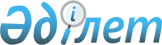 Қазақстан Республикасы Үкіметінің 2002 жылы 26 желтоқсандағы N 1379 қаулысына өзгерістер мен толықтырулар енгізу туралыҚазақстан Республикасы Үкіметінің 2003 жылғы 19 маусымдағы N 580 қаулысы

      "2003 жылға арналған республикалық бюджет туралы" Қазақстан Республикасының 2002 жылғы 12 желтоқсандағы  Заңын iске асыру мақсатында Қазақстан Республикасының Yкiметi қаулы етеді: 

 

      1. "2003 жылға арналған республикалық бюджет туралы" Қазақстан Республикасының Заңын iске асыру туралы" Қазақстан Республикасы Yкiметiнiң 2002 жылғы 26 желтоқсандағы N 1379  қаулысына мынадай өзгерiстер мен толықтырулар енгiзiлсiн: 

      1) 1-тармақта: 

      "562836287" деген сандар "638101094" деген сандармен ауыстырылсын; 

      "11089412" деген сандар "14442668" деген сандармен ауыстырылсын; 

      "678536417" деген сандар "751992137" деген сандармен ауыстырылсын; 

      "35859273" деген сандар "41021616" деген сандармен ауыстырылсын; 

      "2" деген сан "1,9" деген сандармен ауыстырылсын; 

 

      2) 3-тармақ мынадай мазмұндағы 3), 4) тармақшалармен толықтырылсын: 

      "3) 2003 жылғы 1 шiлдеге дейiнгi мерзiмде техникалық-экономикалық негiздемесiн әзiрлеу мен сараптама жасау республикалық бюджет қаражаты есебiнен жүзеге асырылатын республикалық инвестициялық жобалардың тiзбесiн бекiту туралы шешiмнiң жобасын әзiрлесiн және заңнамада белгiленген тәртiппен Қазақстан Республикасы Yкiметiнiң қарауына енгiзсiн.; 

      4) 2003 жылғы 15 шiлдеге дейiнгi мерзiмде Бiлiм және ғылым, Денсаулық сақтау министрлiктерiмен бiрлесiп ауылда бiлiм беру және денсаулық сақтау объектiлерiн салуға байланысты, сондай-ақ инвестициялық жобалардың уақтылы iске асырылмауына байланысты жұмыстар мен қызметтер көрсетудi мемлекеттiк сатып алуды жүзеге асыру жөнiндегi конкурстардың қорытындысы бойынша бюджет қаражатын үнемдеу нәтижесiнде қаржы жылының iшiнде қалыптасқан қаражатты қайта бөлу есебiнен 2003 жылғы 23 мамырда жер сiлкiнiсiнен зардап шеккен Жамбыл облысының аудандарында қосымша бiлiм беру және денсаулық сақтау объектiлерiн салу туралы шешiмнiң жобасын заңнамада белгiленген тәртiппен Қазақстан Республикасының Yкiметiне енгiзсiн."; 

 

      3) 6-тармақтың 4) тармақшасының 2-абзацы алынып тасталсын; 

 

      4) құпия; 

 

      5) 15-тармақ мынадай редакцияда жазылсын: 

      "15. Қазақстан Республикасының Көшi-қон және демография жөнiндегi агенттiгi 2003 жылғы 1 шiлдеге дейiнгi мерзiмде 2003 жылға арналған көшi-қон квотасы бойынша келiп жатқан оралмандар отбасыларына, сондай-ақ 2002 жылға арналған көшi-қон квотасына енгiзiлген оралмандардың 246 отбасыларына және Қазақстан Республикасы азаматтары - Түркiстан ауылынан қоныс аударушылардың 8 отбасына беру үшiн тұрғын үй сатып алуға, салуға, қайта жаңартуға және күрделi жөндеуден өткiзуге 2003 жылға арналған республикалық бюджетте көзделген қаражатты облыстық бюджеттерге, Астана және Алматы қалаларының бюджеттерiне бөлу туралы шешiмнiң жобасын әзiрлесiн және заңнамада белгiленген тәртiппен Қазақстан Республикасы Yкiметiнiң қарауына енгiзсiн."; 

 

      6) көрсетiлген қаулыға 1 және 2-қосымшалар осы қаулыға 1 және 2-қосымшаларға сәйкес жаңа редакцияда жазылсын. 

 

      2. Орталық атқарушы органдар 2003 жылғы 1 шiлдеге дейiнгi мерзiмде Қазақстан Республикасының Yкiметiне Қазақстан Республикасы Yкiметiнiң бұрын қабылданған шешiмдерiн осы қаулыға сәйкес келтiру туралы ұсыныстар енгiзсiн. 

 

      3. Осы қаулы қол қойылған күнінен бастап күшіне енеді.        Қазақстан Республикасының 

         Премьер-Министрі                                   Қазақстан Республикасы Үкіметінің  

                           2003 жылғы 19 маусымдағы N 580 қаулысына 

                                           1-қосымша                 

 

                                Қазақстан Республикасы Үкіметінің 

                       2002 жылғы 26 желтоқсандағы N 1379 қаулысына 

                                            1-қосымша            Қазақстан Республикасының 2003 жылға арналған 

                       республикалық бюджеті 

------------------------------------------------------------------- 

Санаты                     Атауы                         Сомасы, 

  Сыныбы                                                мың теңге 

    Ішкi сыныбы 

       Ерекшелiгi 

------------------------------------------------------------------- 

   1                         2                              3 

------------------------------------------------------------------- 

          Түсімдер                                  710173753 

          І. Кірістер                               638101094 

1         Салық түсiмдерi                                579964940 

  01      Кiрiстерге салынатын табыс салығы              269312332 

    1     Корпоративтік табыс салығы                     269312332 

      01  Резидент заңды тұлғалардан алынатын 

          корпоративтiк табыс салығы                     160819371 

      02  Резидент емес заңды тұлғалардан алынатын        10566678 

          корпоративтiк табыс салығы 

      03  Резидент заңды тұлғалардан алынатын, төлем       4018696 

          көзiнен ұсталатын корпоративтiк табыс салығы 

      04  Резидент емес заңды тұлғалардан алынатын,       11834971 

          төлем көзiнен ұсталатын корпоративтiк табыс 

          салығы 

      05  Қазақстан Республикасының Үкiметi белгілеген    75220987 

          тiзбе бойынша шикiзат секторы ұйымдары - заңды 

          тұлғалардан алынатын корпоративтiк табыс 

          салығы 

      06  Қазақстан Республикасының Үкiметi белгiлеген     1939139 

          тiзбе бойынша шикiзат секторы ұйымдарының 

          төлем көзiнен ұсталатын, резидент заңды 

          тұлғалардан алынатын корпоративтiк табыс 

          салығы 

      07  Қазақстан Республикасының Үкiметi белгiлеген     4912490 

          тiзбе бойынша шикiзат секторы ұйымдарының 

          төлем көзiнен ұсталатын, резидент емес заңды 

          тұлғалардан алынатын корпоративтiк табыс 

          салығы 

  05      Тауарларға, жұмыстарға және қызметтер          267459825 

          көрсетуге салынатын iшкi салықтар 

    1     Қосылған құн салығы                            208598520 

      01  Қазақстан Республикасының аумағында             59562537 

          өндiрiлген тауарларға, орындалған 

          жұмыстарға және көрсетiлген қызметтерге 

          салынатын қосылған құн салығы 

      02  Ресей Федерациясының аумағынан шығарылатын      86381008 

          және импортталатын тауарларға салынатын 

          қосылған құн салығынан басқа, Қазақстан 

          Республикасының аумағына импортталатын 

          тауарларға салынатын қосылған құн салығы 

      04  Резидент емес үшiн қосылған құн салығы           9885626 

      05  Ресей Федерациясының аумағынан шығарылатын      50731345 

          және импортталатын тауарларға салынатын 

          қосылған құн салығы 

      06  Ресейден шығарылатын және импортталатын          1291542 

          тауарларға салынатын қосылған құн салығынан 

          басқа, Қазақстанға импортталатын тауарлардың 

          кедендiк құнына тәуелсiз сараптама жүргiзу 

          нәтижесiнде жете есептелген қосылған құн салығы 

      07  Ресей Федерациясының аумағынан шығарылатын        746462 

          және импортталатын тауарлардың кедендiк 

          құнына тәуелсiз сараптама жүргiзу 

          нәтижесiнде жете есептелген қосылған 

          құн салығы 

  2       Акциздер                                         4716525 

      29  Қазақстан Республикасының аумағында 

          өндірілген, газ конденсатын қоса алғанда, 

          шикі мұнай                                        765300 

      41  Қазақстан Республикасының аумағына импортта.       44310 

          латын спирттiң барлық түрi 

      42  Қазақстан Республикасының аумағына                 74400 

          импортталатын арақ 

      43  Қазақстан Республикасының аумағына импортта.       23600 

          латын ликер-арақ бұйымдары, этил спиртiнiң 

          көлемдi үлесi 12-ден 30 процентке дейiн және 

          одан жоғары күшейтiлген шырындар мен  

          күшейтiлген сусындар 

      44  Қазақстан Республикасының аумағына импортта.       83200 

          латын шараптар 

      45  Қазақстан Республикасының аумағына импортта.       26283 

          латын коньяктар 

      46  Қазақстан Республикасының аумағына импортта.         860 

          латын шампан шараптары 

      47  Қазақстан Республикасының аумағына импортта.      549400 

          латын сыра 

      48  Қазақстан Республикасының аумағына импортта.       12800 

          латын этил спиртiнiң көлемдi үлесi 1,5-нан 

          12 процентке дейiн алкоголі аз күшейтілген 

          сусындар, күшейтілген шырындар 

      49  Қазақстан Республикасының аумағына импортта.        2100 

          латын бекіре және албырт балықтардың уылдырығы 

      50  Қазақстан Республикасының аумағына импортта.      304650 

          латын темекi бұйымдары 

      55  Қазақстан Республикасының аумағына импортта.      473600 

          латын жеңiл автомобильдер (мүгедектерге 

          арнайы арналған, қолмен басқарылатын 

          автомобильдерден басқа) 

      57  Қазақстан Республикасының аумағына импортта.       35380 

          латын алтыннан, платинадан немесе күмiстен 

          жасалған зергерлiк бұйымдар 

      58  Қазақстан Республикасының аумағына импортта.         350 

          латын шарап материалдары 

      60  Қазақстан Республикасының аумағына импортта.     2277330 

          латын бензин (авиациялықты қоспағанда) 

      70  Қазақстан Республикасының аумағына импортта.         756 

          латын спирттiң барлық түрлерiнiң кедендiк 

          құнына тәуелсiз сараптама жүргiзу 

          нәтижесiнде жете есептелген акциздер 

      71  Қазақстан Республикасының аумағына импортта.         589 

          латын арақтың кедендiк құнына тәуелсiз 

          сараптама жүргiзу нәтижесiнде жете 

          есептелген акциздер 

      72  Қазақстанға импортталатын ликер-арақ                 232 

          бұйымдарының, этил спиртiнiң көлемдi үлесi 

          12-ден 30%-ке дейiн және одан жоғары күшейтiлген 

          шырындардың және күшейтiлген сусындардың 

          кедендiк құнына тәуелсiз сараптама 

          жүргізу нәтижесiнде жете есептелген акциздер 

      73  Қазақстан Республикасының аумағына импортта.        1422 

          латын шараптардың кедендiк құнына тәуелсiз 

          сараптама жүргiзу нәтижесiнде жете 

          есептелген акциздер 

      74  Қазақстан Республикасының аумағына импортта.         451 

          латын коньяктардың кедендiк құнына тәуелсiз 

          сараптама жүргiзу нәтижесiнде жете 

          есептелген акциздер 

      75  Қазақстан Республикасының аумағына импортта.          13 

          латын шампан шараптарының кедендiк құнына 

          тәуелсiз сараптама жүргiзу нәтижесiнде жете 

          есептелген акциздер 

      76  Қазақстан Республикасының аумағына импортта.        3076 

          латын сыраның кедендiк құнына тәуелсiз 

          сараптама жүргізу нәтижесiнде жете 

          есептелген акциздер 

      77  Қазақстан Республикасына импортталатын этил          219 

          спиртiнiң көлемді үлесi 1,5-тен 12 процентке 

          дейiн алкоголi аз күшейтiлген сусындардың, 

          күшейтiлген шырындардың кедендiк құнына 

          тәуелсiз сараптама жүргізу нәтижесiнде жете 

          есептелген акциздер 

      78  Қазақстан Республикасының аумағына импортта.          21 

          латын бекiре және албырт балықтар уылдырығы. 

          ның кедендiк құнына тәуелсiз сараптама 

          жүргiзу нәтижесiнде жете есептелген акциздер 

      79  Қазақстан Республикасының аумағына импортта.        2651 

          латын темекi бұйымдарының кедендiк құнына 

          тәуелсiз сараптама жүргiзу нәтижесiнде жете 

          есептелген акциздер 

      81  Қазақстан Республикасының аумағына импортта.        6779 

          латын жеңіл автомобильдердің (мүгедектерге 

          арнайы арналған, қолмен басқарылатын 

          автомобильдерден басқа) кедендік құнына 

          тәуелсіз сараптама жүргізу нәтижесінде жете 

          есептелген акциздер 

      82  Қазақстан Республикасының аумағына импортта.         606 

          латын алтыннан, платинадан немесе күмістен 

          жасалған зергерлік бұйымдардың кедендік 

          құнына тәуелсiз сараптама жүргiзу 

          нәтижесiнде жете есептелген акциздер 

      85  Қазақстан Республикасының аумағына импортта.       26147 

          латын бензиннiң (авиациялықты қоспағанда) 

          кедендік құнына тәуелсіз сараптама жүргізу 

          нәтижесiнде жете есептелген акциздер 

    3     Табиғи және басқа ресурстарды пайдаланғаны      53657052 

          үшін түсетiн түсiмдер 

      02  Үстеме пайдаға салынатын салық                    270000 

      05  Бонустар                                         4036468 

      06  Роялти                                           5017630 

      08  Жасалған келiсiм-шарттар бойынша өнiмдер бөлу     463120 

          жөнiндегi Қазақстанның үлесi 

      09  Радиожиiлiк спектрiн пайдаланғаны үшiн төлем      747600 

      10  Кеме қатынайтын су жолдарын пайдаланғаны           43353 

          үшiн төлем 

      11  Жануарлар дүниесiн пайдаланғаны үшiн төлем        159900 

      13  Республикалық маңызы бар ерекше қорғалатын         24281 

          табиғи аумақтарды пайдаланғаны үшiн төлем 

      26  Шикiзат секторы ұйымдарынан (Қазақстан          39350736 

          Республикасының Үкiметi белгiлеген тiзбе 

          бойынша заңды тұлғалардан) түсетiн роялти 

      28  Шикiзат секторы ұйымдарының (Қазақстан           3543964 

          Республикасының Үкiметi белгiлеген тiзбе 

          бойынша заңды тұлғалардың) жасалған 

          келiсiм-шарттар бойынша өнiмдер бөлу жөнiндегі 

          Қазақстанның үлесі 

    4     Кәсiпкерлік және кәсiби қызметтi жүргiзгенi       487728 

          үшiн салынатын алым 

      06  Жергілікті маңызы бар ақылы мемлекеттік           428500 

          автомобиль жолдарымен жүргені үшін алынатын 

          алымнан басқа, Қазақстан Республикасының  

          аумағы бойынша автокөлік құралдарының жүргенi 

          үшiн алынатын алым 

      12  Радиоэлектрондық құралдарды және жоғары            19668 

          жиiлiктi қондырғыларды мемлекеттік тіркеу 

          үшiн алым 

      13  Телевизиялық және радио хабарын тарататын           7000 

          ұйымдарға радио жиiлiктi спектрдi пайдалануға 

          рұқсат бергені үшін алым 

      15  Теңiз, өзен және шағын көлемдi кемелердi            2950 

          мемлекеттiк тiркеу үшiн алым 

      16  Дәрi-дәрмектердi мемлекеттiк тiркеу үшiн           21299 

          алым 

      17  Азаматтық әуе кемелерiн мемлекеттік тiркеу          1168 

          үшiн алым 

      19  Республикалық маңызы бар жалпы пайдаланатын         7143 

          автомобиль жолдарының бөлiнген белдеуiнде 

          сыртқы (көрнекi) жарнамалар орналастырғаны 

          үшiн төлемақы 

  06      Халықаралық сауда мен сыртқы операцияларға      40224839 

          салынатын салықтар 

    1     Кеден төлемдерi                                 31945139 

      01  Кеден бажының бірыңғай ставкасын қолданумен     27077545 

          жеке тұлғалардан өндіріп алынатын әкелiнетiн 

          тауарларға салынатын кеден баждарын қоспағанда 

          әкетілетін тауарларға кеден баждары  

      02  Әкетiлетiн тауарларға салынатын кеден баждары    4386030 

      03  Әкелiнетiн тауарлардың кедендiк құнына            421564 

          тәуелсiз сараптама жүргiзу нәтижесiнде жете 

          есептелген кедендiк баждар 

      04  Кеден бажының бірыңғай ставкасын енгізу 

          нәтижесінде жеке тұлғалардан өндіріп 

          алынатын әкелінетін тауарларға салынатын 

          кеден баждары                                      60000 

    2     Халықаралық сауда мен операцияларға салынатын    8279700 

          басқа да салықтар 

      01  Кедендік бақылауды және кедендік рәсімдерді      8074994 

          жүзеге асырудан түсетін түсімдер 

      02  Отандық тауар өндiрушiлердi қорғау шаралары        22118 

          ретінде алынатын баждар 

      03  Әкелінетін тауарлардың кедендік құнына            177218 

          тәуелсіз сараптама жүргізу нәтижесінде жете 

          есептелген, кедендік бақылауды және кедендік 

          рәсімдерді жүзеге асырудан түсетін түсімдер 

      04  Әкелiнетiн тауарлардың кедендiк құнына              5370 

          тәуелсiз сараптама жүргiзу нәтижесiнде жете 

          есептелген, отандық тауар өндiрушiлердi қорғау 

          шаралары ретiнде алынатын баждар 

  07      Басқа да салықтар                                 745600 

    1     Басқа да салықтар                                 745600 

      09  Республикалық бюджетке түсетiн басқа да салық     745600 

          түсiмдерi 

  08      Заңдық мәндi іс-әрекеттердi жасағаны үшiн және   2222344 

          (немесе) оған уәкiлеттiгi бар мемлекеттiк 

          органдардың немесе лауазымды адамдардың 

          құжаттар бергенi үшiн алынатын мiндеттi төлемдер 

    1     Мемлекеттiк баж                                  2222344 

      01  Консулдық алым                                   2216856 

      13  Апостиль қойғаны үшiн мемлекеттiк баж               5488 

2         Салыққа жатпайтын түсiмдер                      51524488 

  01      Кәсiпкерлiк қызмет пен меншiктен түсетiн        45998214 

          кiрiстер 

    1     Ведомстволық кәсiпорындардың тауарлар мен         400000 

          қызметтердi пайдамен сатудан түсетiн iс 

          жүзiндегi пайдасы 

      01  Республикалық мемлекеттiк кәсiпорындар            400000 

          пайдасының үлесi 

    2     Заңды тұлғалардан және қаржы мекемелерiнен      45140434 

          түсетiн салыққа жатпайтын түсiмдер 

      01  Қазақстан Республикасы Ұлттық Банкiнiң           5631661 

          кiрiсiнен түсетiн түсiмдер 

      02  Қазақстан Республикасы Үкiметiнiң депозиттерi    1000000 

          бойынша алынған сыйақылар (мүдделер) 

      03  Республикалық меншiк болып табылатын             5921348 

          акциялардың пакеттерiне дивидендтердің 

          түсімі 

      04  Мемлекеттiң сыртқы заемдар қаражатын екiншi         7454 

          деңгейдегi банктер шоттарына орналастырудан 

          түсетін сыйақылар (мүдделер) 

      11  Жер қойнауы туралы ақпараттың пайдалануға         442186 

          берiлгенi үшiн ақы 

      13  Жергiлiктi өкiлдi органдардың шешiмдерi              120 

          бойынша өткiзiлетiн лотереялардан түсетін 

          кiрiстерден басқа, мемлекеттiк лотереялардан 

          түсетiн кiрiстердiң түсiмi 

      26  Әскери полигондарды пайдаланғаны үшiн            4235000 

          жалгерлiк төлемнен түсетін түсiмдер 

      27  "Байқоңыр" кешенiн пайдаланғаны үшiн            27720000 

          жалгерлiк төлемнен түсетiн түсiмдер 

      28  Республикалық меншiк мүлкiн жалға беруден         182665 

          түсетiн түсiмдер 

    3     Кәсiпкерлік қызмет пен меншіктен түсетiн басқа    457780 

          да кiрiстер 

      01  Ауыл шаруашылық және орман алқаптарын ауыл        346600 

          және орман шаруашылықтарын жүргiзуге 

          байланысты емес мақсаттарға пайдалану үшiн 

          алған кезде ауыл шаруашылығы және орман 

          шаруашылығы өндiрiстерiнiң зияндарын өтеуден 

          түсетiн түсiмдер 

      02  Республикалық бюджеттен қаржыландырылатын         111180 

          мемлекеттiк мекемелер көрсететiн қызметтердi 

          сатудан түсетiн түсiмдер 

  02      Әкiмшiлiк алымдар мен төлемдер, коммерциялық      101574 

          емес және iлеспе саудадан алынатын кiрiстер 

    3     Коммерциялық емес және iлеспе саудадан            101574 

          алынатын басқа да төлемдер мен кiрiстер 

      03  Республикалық бюджеттен қаржыландырылатын          16000 

          мемлекеттiк мекемелер ұйымдастыратын 

          мемлекеттiк сатып алуды өткiзуден түсетiн 

          ақшаның түсiмi 

      05  Тәркiленген мүлiктi, белгiленген тәртiппен         85574 

          республикалық меншiкке өтеусiз өткен мүлiкті, 

          оның iшiнде кедендiк бас тарту режимiнде 

          мемлекеттiң пайдасына ресiмделген тауарлар 

          мен көлiк құралдарын сатудан түсетiн түсiмдер 

  03      Айыппұлдар мен санкциялар бойынша түсетiн        1016893 

          түсiмдер 

    1     Айыппұлдар мен санкциялар бойынша түсетiн        1016893 

          түсiмдер 

      01  Орталық мемлекеттiк органдар, олардың аумақтық    811900 

          бөлiмшелерi салатын әкiмшiлiк айыппұлдар мен 

          санкциялар 

      04  Казино, тотализаторлар және ойын бизнесi           14400 

          қызметiнен алынған кiрiстердi қоспағанда, өзіне 

          қатысты лицензиялық тәртiп белгiленген 

          лицензиясыз қызметтен түскен кiрiстердi 

          алудан түсiм 

      06  Атқарушылық санкция                                69812 

      07  Қазақстан Республикасының Ұлттық Банкi               820 

          белгiлеген экономикалық нормативтердi және 

          статистикалық есептiлiктi берудiң мерзiмдерiн 

          бұзғаны үшiн екiншi деңгейдегi банктерге 

          қолданылатын санкциялар сомаларының түсiмi 

      09  Салық заңнамасы нормаларын уақытылы                 1000 

          орындамағаны үшiн банктерден немесе банк 

          операцияларының жекелеген түрлерiн жүзеге 

          асыратын ұйымдардан өсiмпұл және айыппұл 

          сомаларының түсуi 

      12  Республикалық бюджеттен қаржыландырылатын         118961 

          мемлекеттiк мекемелер салатын басқа да 

          санкциялар мен айыппұлдар 

  04      Кредиттер бойынша сыйақылар (мүдделер)           1049644 

    1     Заңды тұлғаларға республикалық бюджеттен          364471 

          кредиттер бергенi үшiн алынған сыйақылар 

          (мүдделер) 

      01  Лизингтi ұйымдастыру бағдарламасының              173491 

          шеңберiнде берiлген кредиттер бойынша 

          сыйақылар (мүдделep) 

      02  Инвестициялық жобаларды бірлесiп қаржыландыру       2310 

          үшiн берiлген кредиттер бойынша сыйақылар 

          (мүдделер) 

      03  АДБ бағдарламалық заемы шеңберiнде                130620 

          ауылшаруашылық секторы үшiн берiлген кредиттер 

          бойынша сыйақылар (мүдделер) 

      04  "Эксимбанк Қазақстан" ЖАҚ-на инвестициялық 

          жобаларды қаржыландыру үшін берілген 

          кредиттер бойынша сыйақылар (мүдделер)              9666 

      05  Малшаруашылық өнімдерін шығаруға және 

          сатып алуға берілген кредиттер бойынша 

          сыйақылар (мүдделер)                               37784 

      06  Басқа да кредиттер бойынша сыйақылар (мүдделер)    10600 

    2     Қазақстан Республикасы Yкiметiнiң қаржы             6300 

          агенттерi арқылы жеке тұлғаларға республика. 

          лық бюджеттен берiлген кредиттер бойынша 

          сыйақылар (мүдделер) 

      01  Тұрғын үй құрылысы және тұрғын үй сатып алу         6300 

          бағдарламасының шеңберiнде берiлген кредиттер 

          бойынша сыйақылар (мүдделер) 

    3     Жергілікті атқарушы органдарға республикалық 

          бюджеттен берілген кредиттер бойынша 

          сыйақылар (мүдделер)                                2163 

      03  Басқа да мақсаттарға берілген кредиттер 

          бойынша сыйақылар (мүдделер)                        2163 

    4     Заңды тұлғаларға үкіметтiк сыртқы заемдардың      156145 

          қаражаты есебiнен республикалық бюджеттен 

          берiлген кредиттер бойынша сыйақылар (мүдделер) 

      01  Техникалық көмек жобасын iске асыру үшiн            4632 

          берiлген кредиттер бойынша сыйақылар (мүдделер) 

      02  Кәсіпорындар мен қаржы секторын дамыту жобасын 

          іске асыру үшін берілген кредиттер бойынша 

          сыйақылар (мүдделер)                                3500 

      03  Шағын және орта бизнестi қолдау жобасын iске       42610 

          асыру үшiн берiлген кредиттер бойынша 

          сыйақылар (мүдделер) 

      04  Ауыл шаруашылығын жекешелендiруден кейiнгi         15870 

          қолдау жобасын iске асыру үшiн берiлген 

          кредиттер бойынша сыйақылар (мүдделер) 

      05  Мұнай саласына техникалық көмек көрсету            50870 

          жобасын iске асыру үшiн берiлген кредиттер 

          бойынша сыйақылар (мүдделер) 

      06  Астана қаласында халықаралық әуежай салу            2842 

          жобасын iске асыру үшiн берiлген кредиттер 

          бойынша сыйақылар (мүдделер) 

      07  Ирригациялық және дренаждық жүйелердi              35821 

          жетiлдiру жобасын iске асыру үшiн берiлген 

          кредиттер бойынша сыйақылар (мүдделер) 

    5     Жергiлiктi атқарушы органдарға үкiметтiк          298059 

          сыртқы заемдардың қаражаты есебiнен 

          республикалық бюджеттен берілген кредиттер 

          бойынша сыйақылар (мүдделер) 

      01  Қала көлiгiн дамыту жобасын iске асыру үшiн       130507 

          берiлген кредиттер бойынша сыйақылар 

          (мүдделер) 

      02  Атырау қаласын сумен жабдықтау және оның          167552 

          санитариясы жобасын iске асыру үшiн берiлген 

          кредиттер бойынша сыйақылар (мүдделер) 

    6     Заңды тұлғалар төлеген мемлекеттiк кепiлдiктер     42031 

          бойынша талаптар бойынша сыйақылаp (мүдделер) 

      01  Заңды тұлғалар төлеген мемлекеттiк                 42031 

          кепiлдiктер бойынша талаптар бойынша 

          сыйақылаp (мүдделер) 

    7     Шет мемлекеттердiң үкіметтеріне берілген          180475 

          сыртқы кредиттер бойынша сыйақылар 

          (мүдделеp) 

      01  Шет мемлекеттердің үкіметтеріне берілген          180475 

          сыртқы кредиттер бойынша сыйақылар (мүдделер) 

  05      Салыққа жатпайтын өзге де түсімдер               3358163 

    1     Салыққа жатпайтын басқа да түсімдер              3358163 

      02  Қосымша және үстеме баждарды бөлу кезiндегi        24700 

          Қазақстан Республикасының үлесi 

      04  Заңсыз алынған мүлiктi еркiмен тапсырудан            562 

          немесе өндiрiп алудан немесе мемлекеттiк 

          функцияларды орындауға уәкiлеттiк берiлген 

          тұлғаларға немесе оларға теңестiрiлген 

          тұлғаларға заңсыз көрсетiлген қызметтердiң 

          құнынан алынатын сомалардың түсiмі 

      06  Бас бостандығынан айыруға сотталғандардың          70800 

          тамақтың, заттай мүлiктiң және коммунал. 

          дық-тұрмыстық, емдеу-алдын алу қызметтерiнiң 

          құнын, мемлекетке, түзеу мекемесiне келтірілген 

          залалды, қашып кетуге жол бермеуге байланысты 

          қосымша шығындарды өтеуi 

      09  Республикалық бюджетке түсетiн салыққа            2902901 

          жатпайтын басқа да түсiмдер 

      23  Республикалық бюджеттен қаржыландырылатын          50600 

          мемлекеттiк мекемелердiң дебиторлық, 

          депоненттiк берешегiнiң түсуi 

      25  Бұрын республикалық бюджеттен алынған,             308600 

          пайдаланылмаған қаражаттардың қайтарылуы 

3         Капиталмен жасалған операциялардан алынатын       6611666 

          кiрiстер 

  01      Негiзгi капиталды сату                            1198150 

    1     Негiзгi капиталды сату                            1198150 

      04  Республикалық бюджеттен қаржыландырылатын          198150 

          мемлекеттiк мекемелерге бекiтiлген мүлiктi 

          сатудан түсетiн түсiмдер 

      06  Қару-жарақ пен әскери техниканы сатудан          1000000 

          түсетiн түсiмдер 

  02      Мемлекеттiк қорлардан тауарлар сату              5413400 

    1     Мемлекеттiк қорлардан тауарлар сату              5413400 

      03  Мемлекеттiк ресурстардан астық сатудан түсетiн   5413400 

          түсiмдер 

  03      Жердi және материалдық емес активтердi сату          116 

    1     Жердi және материалдық емес активтердi сату          116 

      02  Материалдық емес активтердi сату                     116           II. Алынған ресми трансферттер                  57629991 

 

  4         Алынған ресми трансферттер                      57629991 

  01      Төмен тұрған мемлекеттiк басқару органдарынан   57629991 

          алынатын трансферттер 

    2     Облыстық бюджеттерден, Астана және Алматы       57629991 

          қалаларының бюджеттерiнен алынатын трансферттер 

      04  Ақтөбе облысының облыстық бюджетiнен алынатын     428735 

          бюджеттiк алу 

      06  Атырау облысының облыстық бюджетiнен алынатын   20114903 

          бюджеттiк алу 

      09  Батыс Қазақстан облысының облыстық бюджетiнен     497040 

          алынатын бюджеттiк алу 

      13  Маңғыстау облысының облыстық бюджетiнен         10651255 

          алынатын бюджеттiк алу 

      14  Павлодар облысының облыстық бюджетiнен            974293 

          алынатын бюджеттiк алу 

      17  Алматы қаласының бюджетiнен алынатын бюджеттiк  24963765 

          алу            III. Кредиттердi қайтару                        14442668 5         Кредиттердi қайтару                             14442668 

  01      Iшкi кредиттердi қайтару                         9681772 

    1     Заңды тұлғаларға республикалық бюджеттен         2951735 

          берілген кредиттердi қайтару 

      01  Лизингтi ұйымдастыру бағдарламасы шеңберiнде      325164 

          берiлген кредиттердi қайтару 

      02  Төлемге қабiлетсiз кәсiпорындарды сауықтыруға      16255 

          және оңалтуға "Медетшi қор" РМК-ға берiлген 

          кредиттердi қайтару 

      03  Тиiмдiлігі жоғары инвестициялық жобаларды         117050 

          қаржыландыру үшiн "Қазақстан Эксимбанкi" 

          ЖАҚ-қа берiлген кредиттерді қайтару 

      04  "Ауыл шаруашылығын қаржылық қолдау қоры"             100 

          ЖАҚ-қа берiлген орталықтандырылған 

          (директивалық) кредиттердi қайтару 

      05  Ретроактивтiк кредит беру негiзiнде берiлген      228548 

          кредиттерді қайтару 

      06  Ауылдық кредит серiктестiктерiнiң жүйесi          128268 

          арқылы ауылшаруашылық өндiрiсiне берiлген 

          кредиттердi қайтару 

      08  Директивалық кредиттер бойынша мерзiмi өткен         990 

          берешектi қайтару 

      09  Iшкi республикалық есептеме нәтижелерi бойынша      2500 

          берiлген кредиттер бойынша мерзімі өткен 

          берешектi қайтару 

      10  Меншiктi айналым қаражатын толықтыруға               100 

          берiлген кредиттер бойынша мерзiмi өткен 

          бepeшекті қайтару 

      11  Экономиканы қайта құру қорының қаражаты              850 

          есебiнен берiлген кредиттердi қайтару 

      12  Ауылшаруашылық жобаларын бiрлесiп қаржыландыру    110231 

          үшiн берiлген кредиттердi қайтару 

      13  Инвестициялық жобаларды бiрлесiп қаржыландыру     154096 

          үшiн берiлген кредиттердi қайтару 

      14  АДБ-нiң бағдарламалық заемы шеңберiнде           1865983 

          ауылшаруашылық секторына берiлген кредиттердi 

          қайтару 

      15  Басқа да кредиттерді қайтару                        1600 

    2     Қазақстан Республикасы Yкіметiнiң қаржы           132000 

          агенттерi арқылы жеке тұлғаларға 

          республикалық бюджеттен берілген кредиттердi 

          қайтару 

      03  Тұрғын үй құрылысы және тұрғын үй сатып алу       132000 

          бағдарламасы шеңберiнде берiлген кредиттердi 

          қайтару 

    3     Жергiлiктi атқарушы органдарға республикалық     5653800 

          бюджеттен берiлген кредиттердi қайтару 

      01  Көктемгi егіс және егін жинау жұмыстарын         4500000 

          ұйымдастыруға берілген кредиттерді қайтару 

      02  Кассалық алшақтықты жабуға берiлген кредит.      1053800 

          тердi қайтару 

      03  Ақтөбе қаласын күзгі-қысқы кезеңге 

          дайындауға Ақтөбе қаласының бюджетіне 

          берілген кредиттерді қайтару                       50000 

      04  Теміртау қаласының батыс ауданын сумен 

          жабдықтау және жылумен жабдықтау 

          объектілерін жөндеуге және қайта жаңартуға, 

          жылу көздері үшін отын сатып алуға 

          Қарағанды облысының бюджетіне берілген 

          кредиттерді қайтару                                50000 

    4     Заңды тұлғаларға үкiметтiк сыртқы заемдардың      544031 

          қаражаты есебінен республикалық бюджеттен 

          берiлген кредиттердi қайтару 

      01  Техникалық көмек жобасын iске асыру үшiн           13091 

          берiлген кредиттердi қайтару 

      03  Шағын және орта бизнестi қолдау жобасын iске      281773 

          асыру үшiн берiлген кредиттердi қайтару 

      05  Мұнай саласына техникалық көмек көрсету           218680 

          жобасын iске асыру үшiн берiлген кредиттердi 

          қайтару 

      07  Ирригациялық және дренаж жүйелерiн жетiлдiру       30487 

          жобасын iске асыру үшiн берiлген кредиттердi 

          қайтару 

    5     Жергiлiктi атқарушы органдарға үкiметтiк          400206 

          сыртқы қарыздардың қаражаты есебiнен 

          республикалық бюджеттен берiлген кредиттердi 

          қайтару 

      01  Қала көлiгiн дамыту жобасын iске асыру үшiн       399956 

          берiлген кредиттердi қайтару 

      03  Алматы қаласын сумен жабдықтау және одан 

          суды бұру жүйесін қайта жаңарту жобасын іске 

          асыру үшін берілген несиелерді қайтару               250 

  02      Төленген мемлекеттiк кепiлдiктер бойынша         3866573 

          талаптарды қайтару 

    1     Төленген мемлекеттiк кепiлдiктер бойынша         3866573 

          талаптарды заңды тұлғалардың қайтаруы 

      01  Төленген мемлекеттік кепiлдiктер бойынша         3866573 

          талаптарды қайтару 

  04      Сыртқы кредиттердi қайтару                        894323 

    1     Шет мемлекеттердiң үкiметтеріне берiлген          894323 

          сыртқы кредиттердi қайтару 

      01  Шет мемлекеттердiң үкiметтерiне берiлген          894323 

          сыртқы кредиттердi қайтару 

------------------------------------------------------------------- ------------------------------------------------------------------- 

Функционалдық топ                                         Сомасы, 

   Әкімші                  Атауы                         мың теңге 

       Бағдарлама 

         Кіші бағдарлама 

------------------------------------------------------------------- 

     1                       2                               3 

------------------------------------------------------------------- 

           Шығыстар                                      793013753 

           IV. Шығындар                                  751992137 

1          Жалпы сипаттағы мемлекеттiк қызметтер көрсету  44535468 

   101     Қазақстан Республикасы Президентінiң             485350 

           Әкiмшілігі 

     001   Әкімшілік шығындар                               439185 

       001 Орталық органның аппараты                        431547 

      030  "Байқоңыр" ғарыш айлағындағы арнайы өкілдіктің     7638 

           аппараты 

     030   Мемлекеттiң iшкi және сыртқы саясатының           40112 

           стратегиялық аспектілерiн болжамды-талдамалық 

           қамтамасыз ету 

      030  Қазақстан Республикасы Президенті жанындағы       40112 

           Қазақстан стратегиялық зерттеулер институты 

      201  Қазақстан Республикасы Президентiнiң                634 

           жанындағы Қазақстан стратегиялық зерттеулер 

           институтының материалдық-техникалық базасын 

           нығайту 

      602  "Байқоңыр" ғарыш айлағындағы арнайы өкiлдiктi       606 

           есептеу және ұйымдастыру техникасымен 

           қамтамасыз ету 

      603  Қазақстан Республикасының Президентi               4813 

           жанындағы Қазақстан стратегиялық зерттеулер 

           институтын компьютерлiк және ұйымдастыру 

           техникасымен қамтамасыз ету 

   102     Қазақстан Республикасы Парламентiнiң            1581850 

           Шаруашылық басқармасы 

      001  Әкiмшiлiк шығындар                              1339500 

       001 Орталық органның аппараты                       1339500 

      034  Литерлiк рейстердi қамтамасыз ету                 57100 

      035  Қазақстан Республикасы Парламентiнiң              50000 

           депутаттары бастамашы болған заң жобаларын 

           әзiрлеу және сараптама жүргізу 

      036  Парламенттік Ассамблеяның Трансазиялық            47000 

           форумын өткiзу 

      200  Депутаттардың қызметтік тұрғын үйлеріне 

           жиһаз сатып алу                                   18250 

      600  Қазақстан Республикасының Парламентiн             70000 

           есептеу және ұйымдастыру техникасымен 

           қамтамасыз ету 

   104     Қазақстан Республикасы Премьер-Министрiнiң       398730 

           Кеңсесi 

      001  Әкiмшiлiк шығындар                               322350 

       001 Орталық органның аппараты                        322350 

      032  Литерлiк рейстердi қамтамасыз ету                 46380 

      600  Қазақстан Республикасы Премьер-Министрiнiң        30000 

           Кеңсесiн компьютер және ұйымдастыру 

           техникасымен қамтамасыз ету 

   106     Адам құқықтары жөніндегі ұлттық орталық           22732 

      001  Әкімшілік шығындар                                15750 

       001 Орталық органның аппараты                         15750 

      200  Адам құқықтары жөніндегі ұлттық орталықты          3442 

           материалдық-техникалық қамтамасыз ету 

      600  Адам құқықтары жөніндегі ұлттық орталықты          3540 

           есептеу және коммуникациялық техникамен 

           қамтамасыз ету 

   201     Қазақстан Республикасының Ішкі iстер               5510 

           министрлiгi 

      037  Елдің қоғамдық тәртіп саласындағы саяси            5510 

           мүдделерiн қамтамасыз ету 

       030 Ұйымдасқан қылмысқа қарсы күресті үйлестіру        5510 

           жөніндегі бюро 

   204     Қазақстан Республикасының Сыртқы iстер         11595729 

           министрлiгi 

      001  Әкiмшiлiк шығындар                              4199778 

       001 Орталық органның аппараты                        182091 

       004 Басқа елдердегі органдардың аппараттары 

           (елшіліктер, өкілдіктер, дипломатиялық  

           миссиялар)                                      4017687 

      006  Өткен жылдардың мiндеттемелерiн орындау          201894 

       030 Жылжымайтын мүлікті Қазақстан Республикасының    201894 

           меншігіне сатып алуға алынған кредиттерді өтеу 

           жөніндегі міндеттемелерді орындау            

      030  ТМД-ның жарғылық және басқа да органдарына       244259 

           қатысу 

       030 ТМД жарғылық және басқа да органдарына үлестік   228664 

           жарналар 

       031 Қазақстан Республикасының Еуразиялық экономика.  15595 

           лық қауымдастық жанындағы тұрақты өкілінің 

           аппаратын ұстау 

      031  Халықаралық ұйымдарға қатысу                     857944 

      035  Құжаттарды ресiмдеу жөнiндегi консулдық           10000 

           қызметтер 

      039  Мемлекеттiк шекараны межелеу                      63241 

       030 Мемлекеттік шекараны межелеу                       6648 

       031 Мемлекеттік шекараны межелеу бойынша келіссөздер 

           жүргізу                                           56593 

      040  Мемлекеттiк шекараға қада қағу                    55238 

       030 Мемлекеттік шекараға қада қағу                    45238 

       031 Мемлекеттік шекараға қада қағу бойынша            10000 

           келіссөздер жүргізу 

      044  Шет мемлекеттердегі мекемелермен байланыс 

           орнату                                            35739 

      046  Ұлттық бедел стратегиясын iске асыру             153520 

      051  Визалық жапсырмалар дайындау                      79427 

      052  Қазақстан Республикасы Мемлекеттік протокол         900 

           қызметiн байланыс құралдарымен қамтамасыз ету 

      054  Халықаралық почта байланысының қызметтерiне       42646 

           ақы төлеу 

       030 Халықаралық почта байланысының қызметтеріне       20000 

           ақы төлеу 

       031 Қазақстан Республикасының шетелдегі мекемелеріне  22646 

           үкіметтік және дипломатиялық хат-хабарды  

           жеткізуді қамтамасыз ету 

      055  Ұзақ шетелдiк iссапар кезiнде қызметкерлердi     135205 

           медициналық сақтандыру 

      057  Қазақстан Республикасы Мемлекеттiк                25000 

           протоколының атқарылуын қамтамасыз ету 

      069  Қазақстан Республикасының шетелдегi               89677 

           дипломатиялық өкiлдiктерiмен қорғалған 

           байланыс жүйесiн құру 

      201  Қазақстан Республикасының шетелдегi              218324 

           дипломатиялық өкiлдiктерiн материалдық-тех. 

           никалық жарақтандыру 

      202  Қазақстан Республикасының дипломатиялық         1435002 

           өкiлдiктерiн орналастыру үшiн шетелде 

           жылжымайтын мүлік сатып алу 

      204  Елшіліктер үшiн автомашиналар сатып алу           70000 

      301  Республикалық меншiктегі шетелдегi                88315 

           дипломатиялық өкiлдiктердiң ғимараттарын 

           қайта жаңарту және күрделi жөндеу 

      303  Астана қаласында Қазақстан Республикасы         1503000 

           Сыртқы iстер министрлiгінiң әкiмшiлiк 

           ғимаратын салу 

      305  Астана қаласындағы дипломатиялық қалашыққа       371620 

           қызмет көрсету объектiлерiн салу 

      306  Астана қаласындағы дипломатиялық қалашықтың     1700000 

           2-кезектi инженерлiк желiлерiн салу 

      500  Қазақстан Республикасы Сыртқы iстер                5000 

           министрлiгiнiң ақпараттық жүйелерiн сүйемелдеу 

      601  Қазақстан Республикасының Сыртқы iстер            10000 

           министрлiгін есептеу және ұйымдастыру 

           техникасымен қамтамасыз ету 

   208     Қазақстан Республикасының Қорғаныс               174935 

           министрлiгi 

      036  Елдiң қорғаныс саласындағы саяси мүдделерiн      174935 

           қамтамасыз ету 

   217     Қазақстан Республикасының Қаржы министрлiгi    11933413 

      001  Әкiмшiлiк шығындар                              7723925 

       001 Орталық органның аппараты                        602657 

       002 Аумақтық органдардың аппараттары                7121268 

      035  Төлем жүйелерi мен телекоммуникациялық қызмет 

           көрсетулерге ақы төлеу                           231736 

      036  Жекешелендiру, меммүлiктi басқару,               500000 

           жекешелендiруден кейiнгi қызмет, оған және 

           кредит беруге қатысты дауларды реттеу, 

           кредиттер мен мем.кепiлдiктер бойынша 

           мiндеттемелердi орындау есебiне алынған 

           немесе өндiрiп алынған мүлiктi есепке алу, 

           сақтау 

      037  Қаржы органдарын нормативтiк құқықтық             18590 

           актiлермен қамтамасыз ету 

      047  Бюджетке қолма-қол ақша қабылдауды қамтамасыз     60000 

           ету жөнiндегi қызметтерге ақы төлеу 

      069  Инвестициялық жобалар аудитiн жүзеге асыру        27370 

       100 Ішкі көздердің есебінен жобалардың аудитін        27370 

           жүзеге асыру 

      079  Лицензиялардың функцияларын орындау               18220 

      201  Қазақстан Республикасы Қаржы министрлiгiнiң       23283 

           салық органдарын материалдық-техникалық 

           қамтамасыз ету 

      500  Мемлекеттiк меншiк тiзiлiмiн жүргiзудiң           92000 

           ақпараттық жүйесiн сүйемелдеу 

      501  Қазақстан Республикасының Қаржы министрлiгi     1043591 

           органдарының ақпараттық жүйелерiн сүйемелдеу 

       030 Қазақстан Республикасы Қаржы министрлігінің      224841 

           ақпараттық жүйелерін сүйемелдеу 

       031 Қазынашылықтың ақпараттық жүйесін сүйемелдеу     280904 

       032 Ақпаратттық жүйелерді, жалпы мақсаттағы          537846 

           телекоммуникацияларды және салық әкімшілігін 

           жүргізу жүйелерін сүйемелдеу 

      505  "Акциздiк өнiмдердiң айналымын және оларды         4080 

           өндiрудi бақылау" ақпараттық жүйесiн 

           сүйемелдеу 

      600  Қазақстан Республикасының Қаржы министрлiгi     1889904 

           органдарының ақпараттық жүйелерiн құру 

       030 Қазақстан Республикасының Қаржы министрлігі     770596 

           органдарының ақпараттық жүйелерін құру 

       031 Ақпараттық жүйелерді, жалпы мақсаттағы теле.    1119308 

           коммуникацияларды және салық әкімшілігін 

           жүргізу жүйелерін құру және дамыту 

      605  "Акциз өнiмдерiнiң айналымын және оларды          16708 

           өндiрудi бақылау" ақпараттық жүйесiн дамыту 

      702  Қайта ұйымдастыру және банкроттық рәсiмдердi      75204 

           жүргiзу 

      703  Акциздік және есептеу-бақылау маркаларын,         49296 

           қатаң есептегi бланкiлердi басып шығару 

      705  Жекелеген негiздер бойынша мемлекеттің            80000 

           меншiгiне түскен мүлiктi бағалау, сақтау 

           және сату 

      706  Трансферттiк бағаларды қолдану кезiнде            13354 

           мемлекеттiк бақылау үшiн пайдаланылатын 

           ресми ақпараттар көзiн сатып алу 

      707  Ірi салық төлеушiлердiң салықтық                  46152 

           әкiмшiлік етуін қамтамасыз ету 

      710  Сәтпаев қаласының бюджетін қалпына келтіру 

           жөніндегі іс шараларды іске асыру                 20000 

   220     Қазақстан Республикасының Экономика және         853729 

           бюджеттiк жоспарлау министрлігі 

      001  Әкiмшiлiк шығындар                               200202 

       001 Орталық органның аппараты                        200202 

      030  Халықаралық қаржы ұйымдарымен бiрлескен           64400 

           талдамалық зерттеулер 

      031  Республикалық бюджет комиссиясының                 4805 

           отырыстарын жүргiзудi ұйымдастыру 

      032  Экономика саласындағы қолданбалы ғылыми           75000 

           зерттеулер 

      200  Қазақстан Республикасы Экономика және             52919 

           бюджеттiк жоспарлау министрлiгiнiң 

           материалдық-техникалық базасын нығайту 

      201  Республикалық бюджет комиссиясының жұмыс 

           органын жарақтандыру                              66935 

      500  Қазақстан Республикасының Экономика және          48240 

           бюджеттiк жоспарлау министрлiгiнің  

           ақпараттық жүйелерін сүйемелдеу 

      600  Қазақстан Республикасының Экономика және         141228 

           бюджеттiк жоспарлау министрлiгiнің 

           ақпараттық жүйелерін құру 

      601  Мемлекеттiк басқарудың ахуал жүйесiн құру        200000 

   225     Қазақстан Республикасының Бiлiм және ғылым      3111364 

           министрлiгi 

      001  Әкiмшілік шығындар                               166012 

       001 Орталық органның аппараты                        166012 

      030  Iргелi және қолданбалы ғылыми зерттеулер        2566592 

       031 Жабдықтар сатып алу үшін ғылыми ұйымдарға         73855 

           субсидия бөлу 

       032 Ғылым қоры арқылы гранттар бойынша іргелі,      1520413 

           бастамашылық және тәуекел ғылыми зерттеулер 

           жүргізу 

       033 Қолданбалы ғылыми зерттеулер жүргізу             972324 

      032  Ғылыми-техникалық ақпаратқа қол жетiмдiлiктi     121215 

           қамтамасыз ету 

      033  Ғылыми-тарихи құндылықтарды сақтау                 3811 

       030 Академик Қ.И.Сәтпаевтың мемориалдық мұражайы       3811 

      034  Ғылыми кадрларды аттестаттау                      19608 

      035  Ғылымның жай-күйiн талдау және дамуын             71699 

           болжамдау 

       030 Қазақстан Республикасының Ұлттық ғылым академиясы 71699 

      036  Ғылым, техника және бiлiм беру саласындағы        44293 

           мемлекеттiк сыйлықтар мен стипендиялар 

      079  Лицензиарлардың функцияларын орындау                 89 

      205  Академик Қ.И.Сәтпаевтың мемориалдық                 300 

           мұражайының материалдық базасын дамыту 

      206  Қазақстан Республикасының Ұлттық ғылым            15000 

           академиясының материалдық базасын дамыту 

      601  Қазақстан Республикасының Бiлiм және ғылым         5600 

           министрлiгін eceптeу және ұйымдастыру 

           техникасымен қамтамасыз ету 

      700  Иондалған сәулелену көздерiн ауыстыру,            87145 

           жаңаларын құрастыру және таусылғанын көму 

      702  Ұлттық ғылыми кітапхананы ғылыми әдебиетпен 

           қамтамасыз ету                                    10000 

   233     Қазақстан Республикасының Индустрия және          20000 

           сауда министрлiгi 

      052  Инвестицияларды тарту жөнiнде жарнама.            20000 

           лық-ақпараттық жұмыстар жүргiзу 

   406     Республикалық бюджеттiң атқарылуын бақылау        80427 

           жөніндегі есеп комитетi 

      001  Әкімшілік шығындар                                68760 

       001 Орталық органның аппараты                         68760 

      500  Республикалық бюджеттің атқарылуын бақылау         1990 

           жөнiндегі есеп комитетiне ақпараттық-есептеу 

           қызметін көрсету 

      600  Республикалық бюджеттiң атқарылуын бақылау         3677 

           жөнiндегi есеп комитетiн есептеу және 

           ұйымдастыру техникасымен қамтамасыз ету 

      602  Қаржы бақылау объектiлерi бойынша ақпараттық       6000 

           деректер базасын құру 

   606     Қазақстан Республикасының Статистика            2032339 

           жөніндегі агенттігi 

      001  Әкiмшiлiк шығындар                               803856 

       001 Орталық органның аппараты                        113274 

       002 Аумақтық органдардың аппараттары                 690582 

      031  Республиканың әлеуметтiк-экономикалық жағдайы   1112483 

           туралы деректердiң ақпараттық-статистикалық 

           деректер базасын құру 

       030 Ақпараттық-статистикалық орталықтар               828604 

       031 Статистикалық деректерді жинау және өңдеу         185212 

       032 Статистикалық ақпаратты және статистикалық        98667 

           есептілік нысандарын жариялау және тарату 

      500  Мемлекеттік статистика органдарының ақпараттық    81000 

           жүйелерiн сүйемелдеу 

       030 Мемлекеттік статистика органдарының ақпараттық    81000 

           жүйесіне ақпараттық-техникалық қызмет көрсету 

           және сүйемелдеу 

      600  Мемлекеттiк статистика органдарының ақпараттық    35000 

           жүйелерiн құру 

   608     Қазақстан Республикасының Мемлекеттiк қызмет     111040 

           iстерi жөнiндегi агенттiгi 

      001  Әкiмшiлiк шығындар                                82392 

       001 Орталық органның аппараты                         33792 

       002 Аумақтық органдардың аппараттары                  48600 

      031  Республиканың мемлекеттiк қызмет кадрларын        14648 

           ақпараттандыру және сынақтан өткiзу жүйесiнiң 

           жұмыс iстеуi 

       030 Мемлекеттік қызметшілерді ақпараттандыру және     14648 

           тестілеу орталығы 

      500  Кадрларды басқарудың ақпараттық мемлекеттiк       10500 

           жүйесiн сүйемелдеу 

      600  Кадрларды басқарудың ақпараттық мемлекеттiк        3500 

           жүйесiн дамыту 

   610     Қазақстан Республикасының Мемлекеттiк сатып алу   69047 

           жөнiндегi агенттiгi 

      001  Әкiмшiлiк шығындар                                37474 

       001 Орталық органның аппараты                         37474 

      033  Мемлекеттiк сатып алу мониторингiн жүргiзу және   19312 

           оларды ақпараттық қамтамасыз ету 

      500  Қазақстан Республикасының Мемлекеттiк сатып алу    9659 

           жөнiндегі агенттiгiнiң ақпараттық жүйелерiн 

           сүйемелдеу 

      600  Қазақстан Республикасы Мемлекеттiк сатып алу       2602 

           жөнiндегi агенттiгiнiң ақпараттық жүйелерiн 

           құру 

   619     Қазақстан Республикасының Кедендiк бақылау      4664208 

           агенттiгi 

      001  Әкiмшiлiк шығындар                              2412352 

       001 Орталық органның аппараты                        152250 

       002 Аумақтық органдардың аппараттары                2260102 

      030  Кедендiк органдарды нормативтiк құқықтық           1896 

           актiлермен қамтамасыз ету 

      031  Қызметтiк-iздестiру иттерiн қолданып, кедендiк    30949 

           бақылауды қамтамасыз ету 

       030 Кинология орталығы                                30949 

      032  Тәуелсiз сарапшыға кедендiк төлемдер мен         600000 

           салықтардың бюджетке қосымша түскенi үшiн 

           сыйақы төлеу 

      033  Қазақстан Республикасы кеден қызметінің            8500 

           шетелдегi қызметін қамтамасыз ету 

       030 Ресей Федерациясының Кеден қызметі жанындағы       8500 

           Қазақстан Республикасы Кеден қызметінің өкілдігі 

      034  Кеден органдарының сараптама қызметiн жетiлдiру   21000 

       030 Орталық кеден зертханасы                          21000 

      200  Кеден органдарын материалдық-техникалық          676822 

           қамтамасыз ету 

      300  "Ақтау-Теңiзпорты" АЭА аумағында кеден            35000 

           бекетiнiң ғимаратын салу 

      301  Кеден бекеттерін және кедендік инфрақұрылым 

           нысандарын салу                                  355631 

      500  "КААЖ" кедендiк ақпараттық жүйесiн сүйемелдеу    359980 

      600  "КААЖ" кедендiк ақпараттық жүйесiн дамыту        162078 

   637     Қазақстан Республикасының Конституциялық Кеңесi   51478 

      001  Әкiмшiлiк шығындар                                48894 

       001 Орталық органның аппараты                         48894 

      500  Қазақстан Республикасының Конституциялық           1440 

           Кеңесiне ақпараттық-есептеу қызметтерiн көрсету 

      600  Қазақстан Республикасының Конституциялық Кеңесiн   1144 

           есептеу және ұйымдастыру техникасымен қамтамасыз 

           ету 

   690     Қазақстан Республикасының Орталық сайлау        2294193 

           комиссиясы 

      001  Әкiмшiлiк шығындар                                50340 

       001 Орталық органның аппараты                         50340 

      030  Сайлаулар өткiзу                                2236033 

       031 Қазақстан Республикасы Парламенті Сенаты          2453 

           депутаттарының сайлауын өткізу 

       032 Қазақстан Республикасы Парламенті Мәжілісі        8625 

           депутаттарының сайлауын өткізу  

       033 Мәслихаттар депутаттарының сайлауын өткізу      2224955 

      031  Сайлаушыларды және сайлаулар ұйымдастырушыларды    2812 

           құқықтық оқыту 

      032  Қазақстан Республикасы Орталық сайлау комиссия.    1508 

           сының сайлау материалдарының сақталуын  

           қамтамасыз ету 

      600  Қазақстан Республикасы Орталық сайлау комиссиясын  3500 

           есептеу және ұйымдастыру техникасымен қамтамасыз ету 

   694     Қазақстан Республикасы Президентінің Іс         5049394 

           басқармасы 

      001  Әкiмшiлiк шығындар                               112644 

       001 Орталық органның аппараты                        112644 

      034  Литерлiк рейстердi қамтамасыз ету               2196195 

      035  Мемлекеттiк резиденциялардың жұмыс iстеуiн      1032002 

           қамтамасыз ету 

      036  Үкiметтiк ғимараттарды күтіп-ұстау               731647 

      038  Ресми делегацияларға қызмет көрсету              214000 

      046  Мемлекеттiк наградаларды, олардың құжаттарын,     35000 

           құрмет дипломдарын және омырауға тағатын  

           белгiлердi дайындау 

      203  Мемлекеттiк органдар үшiн автомашиналар паркiн   376688 

           жаңарту 

      205  Литерлiк рейстердi жүзеге асыратын әуе           241650 

           кемелеріне арналған ангарларды арнайы 

           жарақтандыру 

      500  Қазақстан Республикасының Президентi Іс           39837 

           Басқармасының ақпараттық жүйелерiн сүйемелдеу 

      600  Қазақстан Республикасының Президентi Іс           69731 

           Басқармасының ақпараттық жүйелерiн дамыту 

2          Қорғаныс                                       44257853 

   208     Қазақстан Республикасының Қорғаныс министрлiгi 39687316 

      006  Өткен жылдардың мiндеттемелерiн орындау          500000 

       030 Республикалық бюджет қаражаты есебінен орында.   500000 

           латын міндеттемелер бойынша кредиторлық берешек 

      030  Қорғаныс сипатындағы қолданбалы ғылыми            50000 

           зерттеулер мен тәжiрибелiк-конструкторлық 

           жұмыстар 

      032  Әскерге шақырылатындарды әскери-техникалық       200000 

           мамандықтар бойынша даярлау 

      033  Әскери объектiлердi қорғауды қамтамасыз ету       50000 

      034  Қарулы Күштердi басқарудың ақпараттық            450000 

           жүйесiн құру 

      038  Картографиялық-геодезиялық қамтамасыз ету        100000 

      040  Әскери дайындықты қамтамасыз ету жөнiндегi       250000 

           iс-шаралар 

      041  Қарулы Күштер инфрақұрылымының жұмыс iстеуiн    2645496 

           қамтамасыз ету 

      042  Қарулы Күштердің инфрақұрылымын дамыту          4063104 

      043  Сатып алынған әскери техника үшiн берешектi      490577 

           өтеу 

      045  Әскери полигондарды жалға бepу туралы           3742200 

           мемлекетаралық шарттарды iске асыру 

      051  Қару-жарақты, әскери және өзге де техниканы,    3412000 

           байланыс жүйелерін жаңғырту мен сатып алу 

           және қалпына келтіру 

      052  ТМД-ға қатысушы мемлекеттердiң сыртқы             53000 

           шекараларын күзету мүддесiнде шекара 

           әскерлерiн және оларды қамтамасыз етуге 

           арналған жүктердi мемлекетаралық әскери 

           тасымалдаулар 

      053  "Бронетанк жөндеу зауыты" РМК-нің жарғылық       161000 

           капиталын ұлғайту 

      054  "Қазақстан Республикасы Қарулы Күштерін          190000 

           геоақпараттық қамтамасыз ету орталығы" РМК-нің 

           жарғылық капиталын ұлғайту 

      076  Елдiң қорғаныс қабiлетiн қамтамасыз ету        23029939 

       001 Орталық органның аппараты                        363400 

       004 Басқа елдердегі органдардың аппараттары          233816 

           (елшіліктер, өкілдіктер, дипломатиялық миссиялар) 

       030 Әскери комиссариаттардың аппараттары            1448280 

       031 Әскери бөлімдерді ұстау                        13964979 

       032 Әскери бөлімдерді тасымалдармен қамтамасыз ету   600000 

       033 Жеке құрамның тамақтануын ұйымдастыру           2200000 

       034 Әскери бөлімдерді дәрі-дәрмектермен және 

           медициналық мақсаттағы өнімдермен қамтамасыз ету 500000 

       035 Әскери бөлімдерді жанар-жағар май материал.     2000000 

           дарымен қамтамасыз ету 

       036 Әскери бөлімдерді киім-кешекпен, жұмсақ 

           мүліктермен және жалпы гигиеналық заттармен     1100000 

           қамтамасыз ету 

       037 Әскери бөлімдерді байланыспен қамтамасыз ету     500000 

       040 Әскери билеттердің бланкілерін дайындау          19464 

       041 Қазақстан Республикасы Қарулы Күштерін өртке     100000 

           қарсы қорғаумен қамтамасыз ету   

      200  Әскери қызметшiлердi тұрғын үймен                300000 

           қамтамасыз ету 

   308     Қазақстан Республикасының Төтенше жағдайлар     3364640 

           жөнiндегi агенттiгi 

      001  Әкiмшiлiк шығындар                               639696 

       001 Орталық органның аппараты                         84846 

       002 Аумақтық органдардың аппараттары                 554850 

      031  Табиғи және техногендiк сипаттағы төтенше        380300 

           жағдайларды жоюды ұйымдастыру 

       030 Республикалық жедел құтқару жасағы               29193 

       032 Әскери бөлімдерді ұстау                          267441 

       033 Аэромобильді аймақтық жедел құтқару жасақтары    66669 

       035 Республикалық дағдарыс орталығы                  16997 

      032  Селден қорғау объектiлерiн пайдалану             249243 

       030 "Қазселденқорғау"                                223243 

       032 Селденқорғау объектілерін материалдық-            26000 

           техникалық қамтамасыз ету жөніндегі 

           жөндеу-қалпына келтіру жұмыстары мен 

           іс-шараларын жүргізу   

      034  Тiкұшақтарды пайдалану                           249687 

      036  "Қазқұтқару" бөлiмшесi құтқарушыларының жыл        1500 

           сайынғы республикалық (халықаралық) 

           жиын-семинарын өткiзу 

      050  Өрт қауiпсiздiгi саласындағы сынақтарды талдау     5000 

           және жүргiзу 

      051  Қазақстан Республикасының Төтенше жағдайлар      275000 

           жөніндегі агенттігін Астана қаласына көшіру 

      079  Лицензиарлардың функцияларын орындау                 68 

      208  Төтенше жағдайлар жөнiндегі мекемелердi          449146 

           материалдық-техникалық жарақтандыру 

       030 Республикалық жедел құтқару жасағының активтер    70046 

           сатып алу 

       031 Әскери бөлімдердің активтер сатып алуы           106300 

       032 Аймақтық аэромобильдік авариялық-құтқару          35000 

           жасақтарының активтер сатып алуы 

       036 "Қазселденқорғау" мемлекеттік мекемесінің 

           активтер сатып алуы                               37800 

       037 Төтенше жағдайлардың алдын алу және жою          200000 

           жұмыстарын жүргізу үшін арнайы техниканы 

           орталықтандырылған түрде сатып алу 

      216  Сел тасқындарын бақылаудың автоматтандырылған     50000 

           жүйелерiн жасау 

      300  Талғар өзенінде сел ұстайтын бөгет салу          600000 

      302  Қарғалы өзенінде селге қарсы құрылыс салу        180000 

      400  Қордай ауданындағы су тасқынының зардаптарын     105000 

           жоюға Жамбыл облыстық бюджетіне берілетін 

           мақсатты трансферттер  

      501  Қазақстан Республикасы Төтенше жағдайлар          11000 

           жөнiндегі агенттігінiң ақпараттық жүйелерiн 

           сүйемелдеу 

      601  Қазақстан Республикасының Төтенше жағдайлар        4000 

           жөніндегі агенттiгiнiң ақпараттық жүйелерiн құру 

      700  Астана қаласының сол жақ жағалауының             165000 

           құрылыстарын тасқын судың басып қалуынан 

           қорғаудың жобалау-сметалық құжаттамаларын 

           дайындау 

   678     Қазақстан Республикасының Республикалық ұланы   1205897 

      076  Күзетілетін тұлғалардың қауiпсiздiгiн            733037 

           қамтамасыз етуге және рәсiмдi салтанаттарды 

           орындауға қатысу 

       030 Орталық аппарат                                   48469 

       031 Әскери бөлімдерді ұстау                          684568 

      304  Астана қаласында Республикалық ұланның кешендiк  470360 

           ғимаратын салу 

      600  Республикалық ұланын есептеу және ұйымдастыру      2500 

           техникасымен қамтамасыз ету 

3          Қоғамдық тәртіп және қауіпсіздік               73886286 

   104     Қазақстан Республикасы Премьер-Министрінің       184264 

           Кеңсесі  

      033  Мемлекеттік органдарда ақпаратты техникалық        7105 

           қорғауды ұйымдастыру 

       030 Мемлекеттік органдарда ақпаратты техникалық        7105 

           қорғауды ұйымдастыру жөніндегі орталық 

      034  Арнаулы байланыспен қамтамасыз ету               152159 

       030 Фельдъегерлік қызмет                             152159 

      035  Мемлекеттiк органдардың ақпаратын қорғау          15000 

           құралдарымен қамтамасыз ету 

      036  Мемлекеттiк органдардың ақпараттық қауiпсiздiгiн  10000 

           қамтамасыз ету 

   201     Қазақстан Республикасының Ішкі iстер           20633708 

           министрлiгi 

      001  Әкiмшiлiк шығындар                              6782578 

       001 Орталық органның аппараты                        888074 

       002 Аумақтық органдардың аппараттары                5894504 

      004  Тергеу iсiнде адвокаттардың еңбегiне ақы төлеу    95101 

      006  Өткен жылдардың міндеттемелерін орындау          159700 

       031 Астана қаласындағы Қазақстан Республикасының     159700 

           Ішкі істер министрлігінің әкімшілік ғимараты 

           құрылысы бойынша кредиторлық берешекті өтеу 

      014  Терроризмге және экстремизм мен сепаратизмнiң    413200 

           өзге де көрiнiстерiне қарсы күрестiң мемлекеттiк 

           бағдарламасы 

      021  Республикалық деңгейде қоғамдық тәртiптi қорғау 4164665 

           және қоғамдық қауiпсiздiктi қамтамасыз ету 

       030 Ішкі әскерлердің құрамалары мен бөлімдері       4164665 

      031  Тергеудегi-тұтқынға алынған адамдарды ұстау     1663996 

       031 Тергеу изоляторлары                             1663996 

      035  Қазақстан Республикасы азаматтарының             529150 

           төлқұжаттары мен жеке куәлiктерiн дайындау 

      039  Жедел-iздестiру қызметi                          923738 

       030 Ішкі істер органдарының жедел-іздестіру қызметі  923738 

      040  Ішкi iстер органдарына автокөлiк қызметiн        158143 

           көрсетудi ұйымдастыру 

       030 Автокөліктік қызмет көрсету мекемесі             158143 

      043  Iс-жүргізу шығындарын өтеу                         7000 

      045  Дипломатиялық өкiлдiктердi қорғау                260212 

      046  Қылмыстық процеске қатысатын адамдарды            20000 

           мемлекеттiк қорғау 

      047  Арнайы тасымалдар                                 50906 

      049  Қазақстан Республикасы Iшкi iстер                750000 

           министрлiгiнiң iшкi әскерлерi әскери 

           бөлiмдерiнiң жауынгерлiк дайындығын арттыру 

      050  Көлiк құралдарын мемлекеттiк тiркеу үшiн        1275109 

           жүргiзушi куәлiктерiн, құжаттарды, нөмiр 

           белгiлерiн дайындау 

       030 Мемлекеттік тіркеу нөмірлері белгілерін дайындау 677108 

       031 Көлік құралдарын тіркеу туралы куәліктерді       330000 

           дайындау 

       032 Жүргізуші куәліктерін дайындау                   268001 

      052  Қазақстан Республикасы Ішкi iстер                 30090 

           министрлiгiнiң iшкi iстер органдары мен iшкi 

           әскерлерiн материалдық-техникалық ресурстармен, 

           әскери техникамен және арнайы құралдармен 

           қамтамасыз ету 

       030 Әскери және арнайы мүлік базасы                   30090 

      053  Қазақстан Республикасына келген шетелдік          11000 

           адамдарды миграциялық карточкалармен 

           қамтамасыз ету 

      056  Қызметтiк-iздестiру иттерiн қолдана отырып,       22007 

           есiрткi бизнесiне қарсы күрес жөнiндегi iшкi 

           iстер органдарының қызметiн қамтамасыз ету 

       030 Кинологиялық орталық                              22007 

      061  Жедел әрекет ету қызметi                          82913 

       030 "Сұңқар" арнайы мақсаттағы бөлімшесі              82913 

      062  Тергеу изоляторларында СПИД iндетiне қарсы         1000 

           әрекет 

      063  Орталық аппарат пен аумақтық органдардың         119594 

           қызметкерлерi мен әскери қызметшiлерiн нысанды 

           киiм-кешекпен қамтамасыз ету 

      064  Орталық аппарат пен аумақтық органдардың         709228 

           қызметкерлерiне тұрғын үйдi күтіп-ұстауға және 

           коммуналдық қызметтерге шығыстарды өтеу 

      104  Нашақорлық пен есiрткi бизнесiне қарсы күрес      86260 

           мемлекеттiк бағдарламасы 

      202  Ішкi iстер органдарын жабдықтармен, арнайы       191589 

           мақсаттағы құралдармен және көлiкпен 

           жарақтандыру 

      203  Тергеу изоляторларын инженерлiк-техникалық        25000 

           күзет құралдарымен жарақтандыру 

      206  Тергеу изоляторларын медициналық жабдықтармен     91774 

           жарақтандыру 

      207  Саперлiк бөлiмшелердi материалдық-техникалық     240000 

           жарақтандыру 

      211  Әкiмшiлiк ғимаратты материалдық-техникалық       191455 

           жарақтандыру 

      304  Тергеу изоляторларын салу, қайта жаңарту және    998900 

           күрделi жөндеу 

      306  Кинология орталығының питомнигін қайта жаңарту    40400 

      501  Ішкі істер органдарының ақпараттық жүйелерін      23655 

           сүйемелдеу 

      600  3-мемлекеттiк жоба                               400000 

      601  Ішкi iстер органдарының ақпараттық жүйелерiн     115345 

           құру 

   221     Қазақстан Республикасының Әділет министрлігі   12589377 

      001  Әкiмшiлiк шығындар                              1338311 

       001 Орталық органның аппараты                        160928 

       002 Аумақтық органдардың аппараттары                 660960 

       030 Қылмыстық-атқару жүйесі комитетінің аппараты     101703 

       031 Қылмыстық-атқару жүйесі аумақтық органдарының    414720 

           аппараттары мен бөлімшелері 

      032  Сот сараптамаларын жүргiзу                       315054 

       030 Сот сараптамасы орталығы                         315054 

      035  Заң жобалау жұмыстары                            154100 

       030 Қолданыстағы заңдарға талдау жасау                 4100 

       031 Заң жобаларын әзірлеу жөніндегі консультациялық  150000 

           және сараптамалық қызметтер 

      037  Сотқа қатысқаны үшін адвокаттарға еңбекақы        86394 

           төлеу 

      040  Сотталғандарды ұстау                            7571726 

       030 Түзеу мекемелері                                7571726 

      041  Жедел-iздестiру қызметi                           28604 

       030 Қылмыстық-атқару жүйесі органдарының жедел-       28604 

           іздестіру қызметі 

      042  Түзеу мекемелерiнде СПИД індетiне қарсы әрекет     3000 

      043  Санаткерлiк меншiк құқығын iске асыру жөнiндегі    4408 

           жиынтық бағдарлама 

      044  Жылжымайтын мүлікке және олармен мәміле          333941 

           жасау құқығын мемлекеттік тіркеу 

      048  Құқықтық насихат                                  20000 

      050  Құқықтық ақпаратпен қамтамасыз ету                59062 

       030 Нормативтік құқықтық актілердің мемлекеттік        5700 

           тізілімін жүргізу 

       031 Құқықтық ақпаратпен қамтамасыз ету                53362 

      051  Соттарда мемлекеттің мүддесін қорғау             125000 

       030 Қазақстан Республикасының соттарында мемлекет      2648 

           мүддесін қорғау 

       031 Шет мемлекеттердің соттарында мемлекет мүддесін  122352 

           қорғау 

      053  Қылмыстық-атқару жүйесi мекемелерiнiң бюджетке  1114516 

           түсетiн салықтары жөнiндегi берешегін өтеу 

      079  Лицензиарлардың функцияларын орындау               1720 

      104  Нашақорлық пен есiрткi бизнесiне қарсы күрес      75750 

           мемлекеттiк бағдарламасы 

      200  Қылмыстық-атқару жүйесiн жабдықтармен,           150000 

           мүкаммалмен, арнайы мақсаттағы құралдармен 

           және көлiк құралдарымен жарақтандыру 

      201  Түзеу мекемелерiн инженерлiк-техникалық күзет     89000 

           құралдарымен жарақтандыру 

      303  Қызылорда қаласында қабырға материалдарын        310000 

           жасайтын зауыттың базасын жалпы режимдегі 

           түзеу колониясы етiп қайта жаңарту 

      304  Жамбыл облысында Психоневрологиялық интернат     300000 

           үйiн жалпы режимдегi түзеу колониясы етiп 

           қайта жаңарту 

      305  Шығыс Қазақстан облысы Солнечный кентiндегi      137900 

           әскери қалашықты әйелдерге арналған түзеу 

           колониясы етiп қайта жаңарту 

      306  Ақтөбе облысы Жем кентiндегi "Ембi-5" әскери     300000 

           объектiсiн қатаң режимдегi түзеу колониясы 

           етiп қайта жаңарту 

      500  Әдiлет органдарының ақпараттық-анықтамалық        59924 

           жүйесiн сүйемелдеу 

      501  Қылмыстық-атқару жүйесi комитетiнiң                1000 

           ақпараттық жүйесiн сүйемелдеу 

      600  Қылмыстық-атқару жүйесi комитетiнiң ақпараттық     5000 

           жүйесiн құру 

      601  Әділет органдарының ақпараттық-анықтамалық         4967 

           жүйесін құру 

   225     Қазақстан Республикасының Бiлiм және ғылым        21770 

           министрлiгi 

      104  Нашақорлық пен есiрткi бизнесiне қарсы күрес      21770 

           мемлекеттiк бағдарламасы 

   226     Қазақстан Республикасының Денсаулық сақтау         7730 

           министрлiгi 

      104  Нашақорлық пен есiрткi бизнесiне қарсы күрес       7730 

           мемлекеттiк бағдарламасы 

   230     Қазақстан Республикасының Мәдениет, ақпарат       19500 

           және қоғамдық келiсiм министрлiгi 

      104  Нашақорлық пен есiрткi бизнесiне қарсы күрес      19500 

           мемлекеттiк бағдарламасы 

   233     Қазақстан Республикасының Индустрия және           2680 

           сауда министрлігі 

      104  Нашақорлық пен есірткі бизнесіне қарсы күрес       2680 

           мемлекеттік бағдарламасы 

   410     Қазақстан Республикасының Ұлттық қауiпсiздiк   27886624 

           комитеті 

      045  Кеден баждары мен төлемдері бойынша берешекті    188099 

           өтеу 

      050  Ұлттық қауiпсiздiктi қамтамасыз ету            27615315 

      104  Нашақорлық пен есiрткi бизнесiне қарсы күрес      83210 

           мемлекеттiк бағдарламасы 

   501     Қазақстан Республикасының Жоғарғы Соты          5725510 

      001  Әкiмшiлiк шығындар                              1195884 

       001 Орталық органның аппараты                       367659 

       031 Облыстардағы, Астана мен Алматы қалаларындағы   828225 

           әкімшілер 

      032  Coт төрелігін жүзеге асыру                      4094444 

       033 Жергілікті соттар                               4094444 

      033  Әдiлет бiлiктiлiк алқасының қызметiн               5182 

           қамтамасыз ету 

      201  Сот жүйесiнiң органдарын материалдық-техника.    400000 

           лық және өзге де қамтамасыз ету 

      500  Қазақстан Республикасы сот жүйесi органдарының    15000 

           бiрыңғай автоматтандырылған ақпараттық-талдау 

           жүйесін сүйемелдеу 

      600  Қазақстан Республикасы сот жүйесi органдарының    15000 

           бiрыңғай автоматтандырылған ақпараттық-талдау 

           жүйесiн құру 

   502     Қазақстан Республикасының Бас Прокуратурасы     3602265 

      001  Әкiмшiлiк шығындар                              3192360 

       001 Орталық органның аппараты                       322226 

       002 Аумақтық органдардың аппараттары                2870134 

      030  Қылмыстық және жедел есептердi жүргiзу             1750 

       031 Ресей Федерациясы ІІМ БАО Мемлекетаралық           1750 

           ақпараттық банкін үлестік ұстау 

      039  Қылмыс жасаған адамдардың экстрадициялауды         9262 

           қамтамасыз ету 

      040  Кеден баждары мен төлемдері бойынша берешекті    298893 

           өтеу 

      600  Қазақстан Республикасының Бас Прокуратурасы       50000 

           жанындағы Құқықтық статистика және ақпарат 

           орталығының ақпараттық жүйесiн құру 

      602  Прокуратура органдарын есептеу және ұйымдастыру   50000 

           техникасымен қамтамасыз ету 

   613     Қазақстан Республикасының Туризм және спорт        8200 

           жөнiндегi агенттiгi 

      104  Нашақорлық пен есiрткi бизнесiне қарсы күрес       8200 

           мемлекеттiк бағдарламасы 

   618     Қазақстан Республикасының Қаржы полициясы       1999424 

           агенттiгi 

      001  Әкiмшiлiк шығындар                              1634511 

       001 Орталық органның аппараты                         90795 

       002 Аумақтық органдардың аппараттары                1317350 

       030 Өткен жылдардың берешегін өтеу                   226366 

      004  Тергеу iсiнде адвокаттардың еңбегiне ақы төлеу     1800 

      030  Қаржы полициясы органдарын материалдық-техникалық 

           қамтамасыз ету                                   100000 

      032  Қаржы полициясы органдарының жедел-iздестiру      30000 

           қызметi 

      033  Қылмыстық сот iстерiне қатысушыларға iс жүргiзу   16500 

           шығындарын өтеу 

      034  Қаржы полициясы органдарын нормативтiк құқықтық    7400 

           актiлермен және қатаң есептiлiк бланкiлерiмен 

           қамтамасыз ету 

      036  Қылмыстық процеске қатысатын адамдарды              750 

           мемлекеттік қорғау 

      037  Орталық аппарат пен аумақтық органдардың         107263 

           қызметкерлерiне тұрғын үйдi ұстауға және 

           коммуналдық қызметтерге шығыстарды өтеу 

      038  Қаржы полициясының арнайы мұрағатын құру          43200 

      104  Нашақорлық пен есiрткi бизнесiне қарсы күрес       8000 

           мемлекеттiк бағдарламасы 

      500  Қаржы полициясы органдарының ақпараттық           25000 

           жүйелерiн сүйемелдеу 

      600  Қазақстан Республикасы Қаржы полициясы            25000 

           агенттiгiнiң бiрыңғай автоматтандырылған 

           ақпараттық-телекоммуникациялық жүйесiн құру 

   619     Қазақстан Республикасының Кедендік бақылау        61900 

           агенттiгi 

      104  Нашақорлық пен есiрткi бизнесiне қарсы күрес      61900 

           мемлекеттiк бағдарламасы 

   680     Қазақстан Республикасы Президентінің Күзет      1143334 

           қызметі 

      030  Мемлекеттер басшылары мен жекелеген лауазымды   1143334 

           адамдардың қауiпсiздiгiн қамтамасыз ету 

4          Бiлiм беру                                     23450397 

   101     Қазақстан Республикасы Президентінің               1537 

           Әкімшілігі 

      010  Кадрлардың бiлiктiлiгiн арттыру және оларды        1537 

           қайта даярлау 

       005 Мемлекеттік қызметшілердің біліктілігін арттыру    1537 

   102     Қазақстан Республикасы Парламентінің Шаруашылық    2177 

           басқармасы 

      010  Кадрлардың бiлiктiлiгiн арттыру және оларды        2177 

           қайта даярлау 

       005 Мемлекеттік қызметшілердің біліктілігін арттыру    2177 

   104     Қазақстан Республикасы Премьер-Министрiнiң         1128 

           Кеңсесi 

      010  Кадрлардың бiлiктiлiгiн арттыру және оларды        1128 

           қайта даярлау 

       005 Мемлекеттік қызметшілердің біліктілігін арттыру    1128 

   201     Қазақстан Республикасының Ішкi iстер            1392327 

           министрлiгi 

      007  Орта кәсiптiк бiлiмдi мамандар даярлау           291555 

       030 Ақтөбе заң колледжі                               65850 

       033 Шымкент заң колледжі                              86191 

       034 Семей заң колледжі                                80734 

       035 Алматы заң колледжі                               58780 

      009  Жоғары оқу орындарында кадрлар даярлау           989487 

       032 Қостанай заң институты                           134345  

       033 Ішкі әскерлердің жоғары әскери училищесі,        283071 

           Петропавл қаласы 

       034 Қазақстан Республикасы Ішкі істер министрлігінің 347599 

           академиясы 

       035 Қазақстан Республикасы Ішкі істер министрлігінің 224472 

           Қарағанды заң институты 

      010  Кадрлардың бiлiктiлiгiн арттыру және оларды       34285 

           қайта даярлау 

       030 Кәсіби даярлау училищесі                          34285 

      309  Қазақстан Республикасының Ішкі істер министрлі. 

           гінің Ақтөбе заң колледжінің бас оқу корпусын     20000 

           салу 

      313  Ішкі әскерлердің Петропавл жоғары әскери училище. 

           сіндегі оқу тұрғын-үй кешенін салу                57000 

   204     Қазақстан Республикасының Сыртқы iстер            21672 

           министрлiгi 

      010  Кадрлардың бiлiктiлiгiн арттыру және оларды       21672 

           қайта даярлау 

       005 Мемлекеттік қызметшілердің біліктілігін арттыру     637 

       030 Мемлекеттік функцияларды орындау үшін кадрлардың  21035 

           біліктілігін арттыру және оларды қайта даярлау 

   208     Қазақстан Республикасының Қорғаныс министрлiгi  1592188 

      007  Орта кәсiптiк білiмдi мамандар даярлау           334351 

       034 Орта кәсіби білім беру мекемелері                334351 

      009  Жоғары оқу орындарында кадрлар даярлау          1257837 

       034 Жоғары білім беру мекемелері                    1257837 

   212     Қазақстан Республикасының Ауыл шаруашылығы        10414 

           министрлiгi 

      010  Кадрлардың бiлiктiлiгiн арттыру және оларды       10414 

           қайта даярлау 

       005 Мемлекеттік қызметшілердің біліктілігін арттыру    9479 

       006 Мемлекеттік мекемелер кадрларының біліктілігін      935 

           арттыру және оларды қайта даярлау 

   213     Қазақстан Республикасының Еңбек және халықты       2045 

           әлеуметтiк қорғау министрлiгi 

      010  Кадрлардың бiлiктiлiгiн арттыру және оларды        2045 

           қайта даярлау 

       005 Мемлекеттік қызметшілердің біліктілігін арттыру    2045 

   215     Қазақстан Республикасының Көлік және             272151 

           коммуникациялар министрлігі 

      010  Кадрлардың бiлiктiлiгiн арттыру және оларды        2456 

           қайта даярлау 

       005 Мемлекеттік қызметшілердің біліктілігін арттыру    2456 

      030  Республикалық деңгейде жалпы бiлiм беретiн       269695 

           оқуды субсидиялау 

   217     Қазақстан Республикасының Қаржы министрлігі       26925 

      010  Кадрлардың бiлiктiлiгiн арттыру және оларды       26925 

           қайта даярлау 

       005 Мемлекеттік қызметшілердің біліктілігін арттыру   26925 

   220     Қазақстан Республикасының Экономика және            624 

           бюджеттік жоспарлау министрлігі 

      010  Кадрлардың бiлiктiлiгiн арттыру және оларды         624 

           қайта даярлау 

       005 Мемлекеттік қызметшілердің біліктілігін арттыру     624 

   221     Қазақстан Республикасының Әділет министрлігі      81683 

      007  Орта кәсiптiк бiлiмдi мамандар даярлау            79189 

       030 Павлодар заң колледжі                             79189 

      010  Кадрлардың бiлiктiлiгiн арттыру және оларды        2494 

           қайта даярлау 

       005 Мемлекеттік қызметшілердің біліктілігін арттыру    2494 

   225     Қазақстан Республикасының Білім және ғылым     17551390 

           министрлігі 

      007  Орта кәсiптiк бiлiмдi мамандар даярлау           384346 

      009  Жоғары оқу орындарында кадрлар даярлау           839658 

       091 Ел ішіндегі жоғары оқу орындарында кадрлар       839658 

           даярлау 

      010  Кадрлардың бiлiктiлiгiн арттыру және оларды       35872 

           қайта даярлау 

       005 Мемлекеттік қызметшілердің біліктілігін арттыру    548 

       030 Мемлекеттік білім беру мекемелері кадрларының     35324 

           біліктілігін арттыру және қайта даярлау 

      031  Дарынды балаларды мемлекеттiк қолдау             555487 

       030 Шымкент республикалық әскери мектеп-интернаты     68885 

       031 Қарағанды республикалық әскери мектеп-интернаты   78321 

       032 Б.Момышұлы атындағы Алматы республикалық әскери   81229 

           мектеп-интернаты 

       033 А.Жұбанов атындағы республикалық қазақ орта       87867 

           музыка мектеп-интернаты 

       034 О.Жәутіков атындағы республикалық физика-         82870 

           математика мектеп-интернаты 

       035 Қазақ тілі мен әдебиетін тереңдетіп оқытатын      65018 

           республикалық мектеп-интернаты 

       036 К.Байсейітова атындағы дарынды балаларға          91297 

           арналған республикалық орта мамандандырылған 

           музыка мектеп-интернаты 

      037  Бiлiм беру саласындағы қолданбалы ғылыми          72988 

           зерттеулер 

      038  Республикалық мектеп олимпиадаларын өткiзу        51984 

      039  Әдiснамалық оқу құралдарын әзiрлеу                42110 

      044  Арнайы бiлiм беру бағдарламаларын iске асыру      32996 

       030 Дамуы кеміс балалар мен жасөспірімдерді әлеу.     32996 

           меттік бейімдеу және кәсіби еңбекпен оңалту 

           республикалық ғылыми-практикалық орталығы 

      048  Балалармен мектептен тыс iс-шараларды өткiзу     288238 

      049  Мәдениет және өнер саласында үздiксiз бiлiм      537742 

           берудi қамтамасыз ету 

       030 Қазақ ұлттық музыка академиясы                   254935 

       032 Т.Қ.Жүргенов атындағы Қазақ ұлттық өнер          282807 

           академиясы 

      050  Мемлекеттiк бiлiм беру гранттары бойынша        4930952 

           ел iшiндегi жоғары оқу орындарында кадрлар 

           даярлау 

       034 Жаңа қабылдау шеңберінде елдің жоғары оқу        533447 

           орындарында кадрлар даярлау 

       091 Ел ішіндегі жоғары оқу орындарында кадрлар      4397505 

           даярлау 

      051  "Болашақ" бағдарламасы шеңберiнде шетелдегi      265454 

           жоғары оқу орындарында кадрлар даярлау 

      053  Мәскеу авиация институтының "Восход" филиалында    9735 

           кадрлар даярлау 

      054  Жоғары оқу орындарында кадрлар даярлауды          15313 

           мемлекеттік кредиттеудi қамтамасыз ету 

       030 Қаржы орталығы                                    15313 

      055  М.В.Ломоносов атындағы Мәскеу мемлекеттiк        124625 

           университетiнiң Қазақстандық филиалында 

           кадрлар даярлау 

      059  "Болашақ" бағдарламасын iске асыру үшiн           10000 

           байланыс қызметтерiне ақы төлеу 

      060  Қазақстан Республикасы Бiлiм және ғылым          299906 

           министрлiгi жоғары оқу орындарының әскери 

           кафедраларында запастағы офицерлердi даярлау 

      063  Балалардың мамандандырылған түзету мекемелерi     88000 

           үшiн жаңа буын оқулықтарын әзiрлеу, шығару және 

           жеткiзiп беру 

      064  Бастауыш және орта кәсiптiк бiлiм беру ұйымдары  178640 

           үшiн арнайы пәндер бойынша оқулықтар мен 

           оқу-әдiстемелiк кешендер әзiрлеу 

      065  Ұлттық жоғары оқу орындар профессор-оқытушы      567081 

           құрамының және басшы қызметкерлерiнiң 

           белгiленген жалақыларына арттыратын 

           коэффициенттi төлеуге субсидиялар 

      067  Ғылыми және ғылыми-педагогикалық кадрларды       267380 

           стипендиямен қамтамасыз ету 

      068  Ғылыми және ғылыми-педагогикалық кадрларды       182784 

           даярлау 

      069  "Бөбек" республикалық оқу-сауықтыру орталығында   79775 

           оқу-тәрбиелiк iс-шараларын өткiзу 

      073  Жоғары кәсiптiк оқу орындарында кадрлар даярлау  162815 

       030 Құрманғазы атындағы Қазақ ұлттық консерваториясы 162815 

      102  Жоғары оқу орындарының студенттерiн               89417 

           стипендиямен қамтамасыз ету 

       092 Ел ішіндегі жоғары оқу орындарында оқитын         89417 

           студенттерді стипендиямен қамтамасыз ету 

      103  Мемлекеттiк бiлiм гранттары бойынша оқитын       958590 

           студенттердi стипендиямен қамтамасыз ету 

       035 Жаңа қабылдау шеңберінде мемлекеттік білім беру  123044 

           гранттары бойынша оқитын студенттерді стипендия. 

           мен қамтамасыз ету 

       092 Ел ішіндегі жоғары оқу орындарында оқитын        835546 

           студенттерді стипендиямен қамтамасыз ету 

      201  Мәдениет пен өнер жоғарғы оқу орындары үшiн      322768 

           негiзгі құралдар сатып алу 

       030 Қазақ ұлттық музыка академиясы үшін негізгі      320000 

           құралдар сатып алу 

       031 Т.Қ.Жүргенов атындағы Қазақ ұлттық өнер           2328 

           академиясы үшін негізгі құралдар сатып алу 

       032 Құрманғазы атындағы Қазақ ұлттық консерваториясы   440 

           үшін негізгі құралдар сатып алу 

      202  Республикалық мектеп-интернаттар үшiн негiзгi     32742 

           құралдар сатып алу 

       030 Шымкент республикалық әскери мектеп-интернаты үшін 3980 

           негізгі құралдар сатып алу 

       031 Қарағанды республикалық әскери мектеп-интернаты    3310 

           үшін негізгі құралдар сатып алу 

       032 Б.Момышұлы атындағы Алматы республикалық әскери    5414 

           мектеп-интернаты үшін негізгі құралдар сатып алу 

       033 А.Жұбанов атындағы Республикалық қазақ орта        6500 

           музыка мектеп-интернаты үшін негізгі құралдар 

           сатып алу 

       034 О.Жәутіков атындағы Республикалық физика-          3300 

           математика мектеп-интернаты үшін негізгі 

           құралдар сатып алу 

       035 Қазақ тілі мен әдебиетін тереңдетіп оқытатын       3100 

           Республикалық мектеп-интернаты үшін негізгі 

           құралдар сатып алу 

       036 К.Байсейітова атындағы дарынды балаларға арналған  7138 

           Республикалық орта мамандандырылған музыка 

           мектеп-интернаты үшін негізгі құралдар сатып алу 

      214  Дамуы кеміс балалар мен жасөспiрiмдердi             420 

           әлеуметтiк бейiмдеу және кәсiби 

           еңбекпен оңалту республикалық ғылыми-практика. 

           лық орталығы үшiн негiзгi құралдар сатып алу 

      220  М.В. Ломоносов атындағы ММУ Қазақстандық          25000 

           филиалына пайдалануға беру үшiн Л.Гумилев 

           атындағы Еуразия ұлттық университетiне 

           активтер сатып алу 

      315  Дамуы кеміс балалар мен жасөспiрiмдердi           19000 

           әлеуметтiк бейiмдеу және кәсiби 

           еңбекпен оңалту республикалық ғылыми-практика. 

           лық орталығының ғимаратын күрделі жөндеу 

      320  "Балдәурен" Республикалық балаларды сауықтыру    103000 

           лагері объектілерінің құрылысын және қайта  

           жаңартуды аяқтау 

      321  Мәдениет және өнер жоғары оқу орындарының        289670 

           ғимараттарын күрделi жөндеу және қайта жаңарту 

       031 Т.Қ.Жүргенов атындағы Қазақ ұлттық өнер 

           академиясының ғимараттарын күрделі жөндеу         47670 

       033 Құрманғазы атындағы Қазақ ұлттық консерватория.  242000 

           сының оқу ғимараттарын күрделі жөндеу 

      322  Республикалық мектеп-интернаттардың ғимаратта.   115530 

           рын салу, күрделi жөндеу және қайта жаңарту 

       033 К.Байсейітова атындағы дарынды балаларға арналған 17000 

           Республикалық орта мамандандырылған музыка 

           мектеп-интернатының ғимараттарын күрделі жөндеу 

       034 А.Жұбанов атындағы Республикалық қазақ орта       90000 

           музыка мектеп-интернатының ғимараттарын қайта 

           жаңарту 

       036 О.Жәутіков атындағы Республикалық физика-          5330 

           математика мектеп-интернаты ғимараттарын 

           күрделі жөндеу 

       037 Қазақ тілі мен әдебиетін тереңдетіп оқытатын       3200 

           Республикалық мектеп-интернаттың спорт кешенін 

           салудың жобалау-сметалық құжаттамасын әзірлеу       

      325  О.Таңсықбаев атындағы Алматы сәндік-қолданбалы    12000 

           өнер колледжі оқу-өндірістік базасын қайта құру 

      400  Ауыл мектептерiн салуға облыстық бюджеттерге    3697600 

           берiлетiн мақсатты инвестициялық трансферттер 

       032 Ауыл мектептерiн салуға Атырау облыстық          480000 

           бюджетіне берiлетiн мақсатты инвестициялық 

           трансферттер 

       033 Ауыл мектептерiн салуға Алматы облыстық         1087400 

           бюджетіне берiлетiн мақсатты инвестициялық 

           трансферттер 

       034 Ауыл мектептерiн салуға Шығыс Қазақстан облыстық 432300 

           бюджетіне берiлетiн мақсатты инвестициялық 

           трансферттер 

       035 Ауыл мектептерiн салуға Жамбыл облыстық          682600 

           бюджетіне берiлетiн мақсатты инвестициялық 

           трансферттер 

       043 Ауыл мектептерiн салуға Оңтүстік Қазақстан       1015300 

           облыстық бюджетіне берiлетiн мақсатты 

           инвестициялық трансферттер 

      401  Мемлекеттiк бiлiм беру ұйымдарының типтiк        692442 

           штаттарын ұстауды қамтамасыз етуге облыстық 

           бюджеттерге берiлетін мақсатты трансферттер 

      402  Мемлекеттiк бiлiм беру мекемелерi желiсiнiң      572319 

           кепілдендiрiлген нормативiн қамтамасыз етуге 

           облыстық бюджеттерге, Астана және Алматы 

           қалаларының бюджеттерiне берiлетiн мақсатты 

           трансферттер 

      403  Железинка селолық мектебін салуға Павлодар       171200 

           облыстық бюджетіне түсетін мақсатты 

           инвестициялық трансферттер 

      404  Сарыағаш ауданының Ынтымақ селосындағы құрылысы 

           аяқталмаған балалар бақшасын мектепке лайықтап 

           салуға Оңтүстік Қазақстан облысының бюджетіне 

           берілетін мақсатты инвестициялық трансферттер     50000 

      405  Павлодар ауданының Мичурин орта мектебі үшін 

           198 орынға арналған оқу корпусын салуға 

           Павлодар облысының бюджетіне берілетін 

           мақсатты инвестициялық трансферттер              150000 

      501  Бiлiм берудiң ақпараттық жүйесiн сүйемелдеу       94440 

      600  Бiлiм беру ақпараттық жүйесiн құру               100000 

      701  Жаңа буын оқулықтарын және оқу-әдiстемелiк        31371 

           кешендерiн әзiрлеу және сапасын анықтау, 

           сондай-ақ республикалық деңгейдегi орташа жалпы 

           бiлiм беретiн ұйымдарды және шетелдегi қазақ 

           диаспорасын қорландыру циклi бойынша 

           оқулықтармен қамтамасыз ету 

   226     Қазақстан Республикасының Денсаулық сақтау      1454693 

           министрлiгi 

      007  Орта кәсiптiк бiлiмдi мамандар даярлау            67699 

      009  Жоғары оқу орындарында кадрлар даярлау           368618 

       091 Ел ішіндегі жоғары оқу орындарында кадрлар       368618 

           даярлау 

      010  Кадрлардың бiлiктiлiгiн арттыру және оларды      135714 

           қайта даярлау 

       005 Мемлекеттік қызметшілердің біліктілігін арттыру    1065 

       030 Мемлекеттік денсаулық сақтау мекемелері 

           кадрларының біліктілігін арттыру және оларды 

           қайта даярлау                                    134649 

      045  Қазақстан Республикасының Денсаулық сақтау        20578 

           министрлiгi жоғары оқу орындарының әскери 

           кафедраларында запастағы офицерлердi даярлау 

      046  С.Ж. Асфендияров атындағы Қазақ ұлттық           114937 

           университетi профессор-оқытушы құрамы мен 

           қызметкерлерiнiң белгiленген жалақыларына 

           арттыратын коэффициенттi төлеуге субсидиялар 

      049  Әдіснамалық жұмыс                                  1648 

      050  Мемлекеттiк бiлiм беру гранттары бойынша         512540 

           жоғары оқу орындарында кадрлар даярлау 

       034 Жаңа қабылдау шеңберінде елдің жоғары оқу 

           орындарында кадрлар даярлау                       47283 

       091 Ел ішіндегі жоғары оқу орындарында кадрлар 

           даярлау                                          465257 

      057  Ғылыми кадрларды стипендиямен қамтамасыз ету      35445 

      058  Ғылыми кадрларды даярлау                          17703 

      102  Жоғары оқу орындарының студенттерiн стипендиямен  64326 

           қамтамасыз ету 

       092 Ел ішіндегі жоғары оқу орындарында оқитын 

           студенттерді стипендиямен қамтамасыз ету          64326 

      103  Мемлекеттiк бiлiм гранттары бойынша оқитын        90485 

           студенттердi стипендиямен қамтамасыз ету 

       035 Жаңа қабылдау шеңберінде мемлекеттік білім беру 

           гранттары бойынша оқитын студенттерді 

           стипендиямен қамтамасыз ету                       10483 

       092 Ел ішіндегі жоғары оқу орындарында оқитын 

           студенттерді стипендиямен қамтамасыз ету          80002 

      306  Республикалық медициналық колледждi күрделi       15000 

           жөндеу 

      308  Ақмола мемлекеттiк медициналық академиясын        10000 

           күрделi жөндеу 

   230     Қазақстан Республикасының Мәдениет, ақпарат         805 

           және қоғамдық келiсiм министрлiгi 

      010  Кадрлардың бiлiктiлiгiн арттыру және оларды         805 

           қайта даярлау 

       005 Мемлекеттік қызметшілердің біліктілігін арттыру     805 

   231     Қазақстан Республикасының Энергетика және          1193 

           минералдық ресурстар министрлiгi 

      010  Кадрлардың бiлiктiлiгiн арттыру және оларды        1193 

           қайта даярлау 

       005 Мемлекеттік қызметшілердің біліктілігін арттыру    1193 

   233     Қазақстан Республикасының Индустрия және сауда     1023 

           министрлiгi 

      010  Кадрлардың бiлiктiлiгiн арттыру және оларды        1023 

           қайта даярлау 

       005 Мемлекеттік қызметшілердің біліктілігін арттыру    1023 

   234     Қазақстан Республикасының Қоршаған ортаны          1353 

           қорғау министрлiгi 

      010  Кадрлардың бiлiктiлiгiн арттыру және оларды        1353 

           қайта даярлау 

       005 Мемлекеттік қызметшілердің біліктілігін арттыру    1353 

   308     Қазақстан Республикасының Төтенше жағдайлар      121460 

           жөнiндегi агенттiгi 

      009  Жоғары оқу орындарында кадрлар даярлау           112411 

       030 Көкшетау техникалық институты                    112411 

      010  Кадрлардың бiлiктiлiгiн арттыру және оларды        9049 

           қайта даярлау 

       006 Мемлекеттік мекемелер кадрларының біліктілігін 

           арттыру және оларды қайта даярлау                  7549 

       031 Шетелде кадрлардың біліктілігін арттыру 

           және оларды қайта даярлау                          1500 

   406     Республикалық бюджеттiң атқарылуын бақылау          144 

           жөнiндегi есеп комитетi 

      010  Кадрлардың бiлiктiлiгін арттыру және оларды         144 

           қайта даярлау 

       005 Мемлекеттік қызметшілердің біліктілігін арттыру     144 

   501     Қазақстан Республикасының Жоғарғы Соты            36366 

      010  Кадрлардың бiлiктiлiгiн арттыру және оларды       36366 

           қайта даярлау 

       005 Мемлекеттік қызметшілердің біліктілігін арттыру     928 

       030 Судьялардың және сот жүйесі қызметкерлерінің 

           біліктілігін арттыру                              35438 

   502     Қазақстан Республикасының Бас Прокуратурасы       11173 

      010  Кадрлардың бiлiктiлiгiн арттыру және оларды       11173 

           қайта даярлау 

       005 Мемлекеттік қызметшілердің біліктілігін арттыру   11173 

   605     Қазақстан Республикасының Көші-қон және             490 

           демография жөнiндегi агенттiгi 

      010  Кадрлардың бiлiктiлiгiн арттыру және оларды         490 

           қайта даярлау 

       005 Мемлекеттік қызметшілердің біліктілігін арттыру     490 

   606     Қазақстан Республикасының Статистика жөнiндегi     4019 

           агенттiгi 

      010  Кадрлардың бiлiктiлiгiн арттыру және оларды        4019 

           қайта даярлау 

       005 Мемлекеттік қызметшілердің біліктілігін арттыру    4019 

   608     Қазақстан Республикасының Мемлекеттiк қызмет      41395 

           iстерi жөнiндегi агенттiгi 

      010  Кадрлардың бiлiктiлiгiн арттыру және оларды       41395 

           қайта даярлау 

       005 Мемлекеттік қызметшілердің біліктілігін арттыру     656 

       030 Қазақстан Республикасы Президенті жанындағы 

           Мемлекеттік қызмет академиясы                     40739 

   610     Қазақстан Республикасының Мемлекеттік сатып алу     220 

           жөніндегі агенттігі 

      010  Кадрлардың бiлiктiлiгiн арттыру және оларды         220 

           қайта даярлау 

       005 Мемлекеттік қызметшілердің біліктілігін арттыру     220 

   613     Қазақстан Республикасының Туризм және спорт      574322 

           жөнiндегі агенттігі 

      007  Орта кәсіптік бiлiмдi мамандар даярлау            76539 

      010  Кадрлардың бiлiктiлiгiн арттыру және оларды         250 

           қайта даярлау 

       005 Мемлекеттік қызметшілердің біліктілігін арттыру     250 

      031  Дарынды балаларды мемлекеттiк қолдау             256404 

       030 Спорттағы дарынды балаларға арналған 

           Қ. Мұңайтпасов атындағы республикалық 

           мектеп-интернат                                   90844 

       031 Спорттағы дарынды балаларға арналған 

           К. Ахметов атындағы республикалық 

           мектеп-интернат                                  104369 

       032 Риддер қаласындағы спорттағы дарынды 

           балаларға арналған республикалық 

           мектеп-интернат                                   61191 

      033  Олимпиадалық резерв және жоғары спорт шеберлiгi   83029 

           мектептерiн субсидиялау 

      201  Спортқа дарынды балаларға арналған                8100 

           Қ. Мұңайтпасов атындағы республикалық 

           мектеп-интернаттың материалдық-техникалық 

           базасын нығайту 

      301  Алматы қаласындағы Республикалық спорттық        150000 

           мектеп-интернатын салу 

   614     Қазақстан Республикасының Жер ресурстарын          1653 

           басқару жөнiндегi агенттігі 

      010  Кадрлардың бiлiктiлiгiн арттыру және оларды        1653 

           қайта даярлау 

       005 Мемлекеттік қызметшілердің біліктілігін арттыру    1653 

   617     Қазақстан Республикасының Мемлекеттiк               197 

           материалдық резервтер жөнiндегi агенттiгi 

      010  Кадрлардың бiлiктiлiгін арттыру және оларды         197 

           қайта даярлау 

       005 Мемлекеттік қызметшілердің біліктілігін арттыру     197 

   618     Қазақстан Республикасының Қаржы полициясы        125515 

           агенттігі 

      009  Жоғары оқу орындарында кадрлар даярлау           120437 

       030 Қаржы полициясы академиясы                       115497 

       031 Өткен жылдардың берешегін өтеу                     4940 

      010  Кадрлардың бiлiктiлiгiн арттыру және оларды        5078 

           қайта даярлау 

       005 Мемлекеттік қызметшілердің біліктілігін арттыру    5078 

   619     Қазақстан Республикасының Кедендiк бақылау         8445 

           агенттiгi 

      010  Кадрлардың бiлiктiлiгiн арттыру және оларды        8445 

           қайта даярлау 

       005 Мемлекеттік қызметшілердің біліктілігін арттыру    8445 

   620     Қазақстан Республикасының Табиғи монополияларды     934 

           реттеу және бәсекелестiктi қорғау жөніндегі 

           агенттігі 

      010  Кадрлардың бiлiктiлiгiн арттыру және оларды         934 

           қайта даярлау 

       005 Мемлекеттік қызметшілердің біліктілігін арттыру     934 

   637     Қазақстан Республикасының Конституциялық Кеңесi     157 

      010  Кадрлардың бiлiктiлiгiн арттыру және оларды         157 

           қайта даярлау 

       005 Мемлекеттік қызметшілердің біліктілігін арттыру     157 

   690     Қазақстан Республикасының Орталық сайлау            159 

           комиссиясы 

      010  Кадрлардың бiлiктiлiгiн арттыру және оларды         159 

           қайта даярлау 

       005 Мемлекеттік қызметшілердің біліктілігін арттыру     159 

   694     Қазақстан Республикасы Президентiнiң Іс          108420 

           басқармасы 

      010  Кадрлардың бiлiктiлiгiн арттыру және оларды         420 

           қайта даярлау 

       005 Мемлекеттік қызметшілердің біліктілігін арттыру     420 

      306  Қазақ ұлттық музыка академиясы оқу               108000 

           корпусының концерт залымен бірге құрылысын 

           аяқтау 

5          Денсаулық сақтау                               19003010 

   201     Қазақстан Республикасының Ішкi iстер             121539 

           министрлігі 

      012  Әскери қызметшiлердi, құқық қорғау органдарының  121539 

           қызметкерлерiн және олардың отбасы 

           мүшелерiн емдеу 

       030 Емханалы госпиталь                                70096 

       031 Әскери қызметшілерге және ішкі істер 

           органдарының қызметкерлеріне, олардың 

           өздерімен бірге тұратын отбасы мүшелеріне 

           және ішкі істер органдарының зейнеткерлеріне 

           медициналық көмек көрсету                         51443 

   208     Қазақстан Республикасының Қорғаныс министрлiгi   486038 

      012  Әскери қызметшiлердi, құқық қорғау органдарының  486038 

           қызметкерлерiн және олардың отбасы 

           мүшелерін емдеу 

       044 Әскери қызметшілерді, құқық қорғау органдарының 

           қызметкерлерін және олардың отбасы мүшелерін 

           емдеу мекемелері                                 486038 

   225     Қазақстан Республикасының Бiлiм және ғылым        98945 

           министрлiгi 

      046  Балаларды оңалту                                  98945 

   226     Қазақстан Республикасының Денсаулық сақтау     17424401 

           министрлiгi 

      001  Әкiмшiлiк шығындар                               303835 

       001 Орталық органның аппараты                         96070 

       002 Аумақтық органдардың аппараттары                 207765 

      006  Өткен жылдардың міндеттемелерін орындау         1653091 

       030 "Астана қаласындағы 240 төсекке арналған        1653091 

           аурухана кешені" нысаны бойынша кеден және 

           салық төлемдері бойынша өткен жылдардың 

           кредиторлық берешегін өтеу 

      030  Денсаулық сақтау саласындағы қолданбалы          324301 

           ғылыми зерттеулер 

      031  Республикалық денсаулық сақтау ұйымдарын        1186401 

           медициналық жабдықтармен, санитарлық және 

           мамандандырылған көлiкпен жарақтандыру 

      032  Көрсетiлетiн медициналық қызметтiң сапасын       141810 

           талдау және бағалау 

      033  "B" қоздырғышы гепатитiне қарсы вакциналарды     333587 

           орталықтандырылған сатып алу 

      035  Ауруларды шетелде емдеу                           80000 

      036  Мамандандырылған медициналық көмек көрсету       821368 

       030 Мүгедектердің республикалық клиникалық 

           госпиталі                                        222688 

       032 Республикалық психиатрия, психотерапия           153582 

           және наркология ғылыми-практикалық орталығы 

       033 Қазақ республикалық лепрозорийі                  109208 

       035 Апат медицинасы орталығы                          40875 

       036 Республикалық жіті бақыланатын                   295015 

           мамандандырылған үлгідегі психиатриялық аурухана 

      037  Сот-медициналық сараптамасы                      440239 

       030 Сот-медицинасы орталығы және оның аумақтық       440239 

           бөлімшелері 

      038  Республикалық деңгейде орындалатын              1598399 

           "Туберкулез" бағдарламасы 

       030 Қазақстан Республикасы туберкулез 

           проблемаларының ұлттық орталығы                  327576 

       031 "Бурабай" республикалық балалардың туберкулез 

           санаторийі                                        68001 

       032 "Бурабай" республикалық ересектердің             113449 

           туберкулез санаторийі 

       033 Туберкулезге қарсы қолданылатын препараттарды   1089373 

           орталықтандырылған сатып алу 

      039  Диабетке қарсы препараттарды орталықтан.        1167691 

           дырылған сатып алу 

      040  Иммунды алдын алуды жүргiзу үшiн вакциналарды    304609 

           орталықтандырылған сатып алу 

      041  Медицина және денсаулық сақтау саласындағы         5238 

           құндылықтарды сақтау жөнiндегi ұйымдарды 

           субсидиялау 

      042  Халықтың салауатты өмiр салтын насихаттау         20852 

      043  Індеттердiң алдын алу                             56622 

       030 Барсакелмес аралындағы эпидемиологиялық 

           жағдайды зерттеу                                  40000 

       031 Індеттердің алдын алу жөніндегі іс-шаралар        16622 

      044  Бүйрек ауыстырудан кейiнгi ауруларға дәрi-       400206 

           дәрмекті құралдарды, бүйрек жетімсiздiгі бap 

           aуpулapғa шығыс материалдарымен диализаторларды 

           орталықтандырылған сатып алу 

      047  Республикалық деңгейде қан (алмастырғыштар)      191223 

           өндiру 

      048  Арнайы медициналық резервтi сақтау                 8337 

       030 Республикалық арнайы медициналық қамтамасыз        8337 

           ету орталығы 

      051  Қатерлi жұқпалы аурулардың алдын алу және        699733 

           оларға қарсы күрес жүргiзу 

       030 Атырау, Арал теңізі, Ақтөбе, Орал,               556964 

           Талдықорған, Маңғыстау, Шымкент, Қызылорда, 

           Жамбыл, Шалқар тырысқаққа қарсы станциялары 

       031 Қазақ республикалық санитарлық-эпидемиологиялық   49748 

           станция 

       032 Оңтүстік Шығыс аймақтық әуе көлігіндегі            5140 

           санитарлық-эпидемиологиялық сараптама орталығы 

       033 Алматы аймақтық көліктегі санитарлық-             28676 

           эпидемиологиялық сараптама орталығы 

       034 Ақмола аймақтық темір жол көлігіндегі             33030 

           санитарлық-эпидемиологиялық сараптама орталығы 

       035 Батыс аймақтық темір жол көлігіндегі              24000 

           санитарлық-эпидемиологиялық сараптама орталығы 

       036 Солтүстік Батыс аймақтық әуе көлігіндегі           2175 

           санитарлық-эпидемиологиялық сараптама орталығы 

      052  Ана мен баланы қорғау                            784135 

       030 Республикалық ана мен баланың денсаулығын        117858 

           қорғау ғылыми-зерттеу орталығының 

           мамандандырылған медициналық көмек көрсетуі 

       031 Педиатрия мен балалар хирургиясы ғылыми          205652 

           орталығының мамандандырылған медициналық 

           көмек көрсетуі 

       032 Балаларды оңалту                                 285233 

       033 "Балбұлақ" республикалық балалар сауықтыру        41906 

           орталығы 

       034 Лейкемиямен ауыратын балаларды емдеу үшін        133486 

           дәрі-дәрмектерді орталықтандырылған сатып алу 

      054  Зертханалық жабдықтарды және шығыс                22021 

           материалдарын орталықтандырылған сатып алу 

      055  СПИД iндетiне қарсы әрекет                        42914 

       030 СПИД-тің алдын алу және оған қарсы күрес          38509 

           жүргізу жөніндегі республикалық орталық 

       031 ВИЧ-ті жұқтыруды алдын-алу шаралары                4405 

      056  Халыққа медициналық қызмет көрсетудi басқаруды    71786 

           жетiлдіру 

      059  Қазақ онкология және радиология ғылыми-зерттеу   400000 

           институты үшiн медициналық жабдықтар сатып алу 

      060  Онкологиялық ауруларды емдеу үшiн химиялық       800000 

           препараттарды орталықтандырылған сатып алу 

      061  Республикалық денсаулық сақтау ұйымдарының       123089 

           қымбат бағалы медициналық жабдықтарына 

           шығыс материалдарын, құрауыш бұйымдарын сатып 

           алу және сервистiк қызмет көрсету 

      065  Республикалық деңгейде халыққа мамандандырылған 1505029 

           медициналық көмек 

       031 Республикалық деңгейде халыққа                  1505029 

           мамандандырылған медициналық көмек көрсету 

      079  Лицензиарлардың функцияларын орындау               8050 

      207  Қазақстан Республикасының Денсаулық сақтау        24991 

           министрлігінің аумақтық органдарын 

           материалдық-техникалық қамтамасыз ету 

      208  Медициналық ұйымдарды орталықтандырылған         200000 

           медициналық жабдықтармен қамтамасыз ету 

      302  Астана қаласында перинаталдық орталық салу үшiн   54000 

           жобалау-сметалық құжаттамаларды әзiрлеу 

      307  Денсаулық сақтау объектiлерiн күрделi жөндеу     294300 

      400  Аудандық орталық ауруханаларды салуға облыстық    33600 

           бюджеттерге берiлетiн мақсатты инвестициялық 

           трансферттер 

       034 Орталық аудандық ауруханалар салуға Жамбыл        33600 

           облыстық бюджетіне берілетін мақсатты 

           инвестициялық трансферттер 

      401  Ауылдық перзентхана құрылысына облыстық          648360 

           бюджеттерге берiлетiн мақсатты инвестициялық 

           трансферттер 

       031 Ауылдық перзентхана үйлерін салуға Жамбыл        413500 

           облыстық бюджетіне берілетін мақсатты 

           инвестициялық трансферттер 

       032 Түркістан қаласында әйелдер кеңесі бар           234860 

           перзентхана үйін салуға Оңтүстік Қазақстан 

           облыстық бюджетіне берілетін мақсатты 

           инвестициялық трансферттер 

      402  Туберкулез ұйымдарын және аудандық аурухана     2318120 

           салуға облыстық бюджеттерге берiлетiн мақсатты 

           инвестициялық трансферттер 

       032 Туберкулез ұйымдарын салуға Атырау облыстық      358000 

           бюджетіне берілетін мақсатты инвестициялық 

           трансферттер 

       033 Туберкулез ұйымдарын салуға Қызылорда облыстық   350000 

           бюджетіне берілетін мақсатты инвестициялық 

           трансферттер 

       034 Туберкулез ұйымдарын салуға Батыс Қазақстан      818420 

           облыстық бюджетіне берілетін мақсатты 

           инвестициялық трансферттер 

       035 Туберкулез ұйымдарын салуға Жамбыл облыстық      442100 

           бюджетіне берілетін мақсатты инвестициялық 

           трансферттер 

       036 Туберкулез ұйымдарын және аудандық аурухана      349600 

           салуға Оңтүстік Қазақстан облыстық бюджетіне 

           берілетін мақсатты инвестициялық трансферттер 

      403  Арал және Қазалы аудандарының тұрғындарына терең 231976 

           медициналық көмектің кепілді көлемін көрсету үшін 

           Қызылорда облыстық бюджетіне берілетін 

           мақсатты трансферттер 

      404  Шалқар ауданының тұрғындарына терең              32488 

           медициналық көмектің кепілді көлемін көрсету үшін 

           Ақтөбе облыстық бюджетіне берілетін 

           мақсатты трансферттер 

      405  Онкологиялық диспансерді көшіруге байланысты     65000 

           құрылыс жұмыстарын жүргізуге Солтүстік 

           Қазақстан облысының бюджетіне берілетін 

           мақсатты трансферттер 

      500  Денсаулық сақтаудың ақпараттық жүйелерiн          20000 

           сүйемелдеу 

      600  Денсаулық сақтаудың ақпараттық жүйелерiн құру      7000 

   678     Қазақстан Республикасының Республикалық ұланы     29330 

      012  Әскери қызметшiлердi, құқық қорғау органдарының   29330 

           қызметкерлерiн және олардың отбасы 

           мүшелерін емдеу 

       030 Республикалық ұланның госпиталі                   29330 

   694     Қазақстан Республикасы Президентінің Іс          842757 

           басқармасы 

      031  Азаматтардың жекелеген санаттарына медициналық   702335 

           көмек көрсету 

      032  Медициналық ұйымдарды техникалық және ақпараттық  17979 

           қамтамасыз ету 

       030 Медициналық ұйымдарды техникалық және             17979 

           ақпараттық қамтамасыз ету орталығы 

      039  Республикалық деңгейде санитарлық-эпидемиоло.     25443 

           гиялық қадағалау 

       030 Санитарлық-эпидемиологиялық станция               25443 

      042  Медициналық жабдықты орталықтандырылған           97000 

           сатып алу 

6          Әлеуметтiк қамсыздандыру және әлеуметтік      206424913 

           көмек 

   213     Қазақстан Республикасының Еңбек және халықты  202940871 

           әлеуметтiк қорғау министрлiгi 

      001  Әкiмшiлiк шығындар                               568793 

       001 Орталық органның аппараты                         90893 

       002 Аумақтық органдардың аппараттары                 477900 

      006  Өткен жылдардың мiндеттемелерiн орындау          799907 

       030 Семей ядролық сынақ полигонындағы ядролық        799907 

           сынақтардың салдарынан зардап шеккен 

           азаматтардың зейнетақыларына үстемеақылар 

      030  Зейнетақы бағдарламасы                        147866034 

       030 Ортақ зейнетақыларды төлеу                    147866034 

      031  Мемлекеттiк әлеуметтiк жәрдемақылар            36115181 

       030 Мүгедектігі бойынша                            20106879 

       031 Асыраушысынан айырылуына байланысты            15458942 

       032 Жасы бойынша                                     549360 

      032  Арнаулы мемлекеттiк жәрдемақылар                5686685 

       007 ҰОС мүгедектері                                 1373658 

       008 ҰОС қатысушылар                                 1924185 

       009 ҰОС мүгедектеріне теңестірілген адамдар         1073736 

       013 ҰОС қатысушыларға теңестірілген адамдар          756745 

       014 ҰОС қаза болған жауынгерлердің жесірлері         196944 

       016 Қайтыс болған ҰОС мүгедектерінің әйелдері        321392 

           (күйеулері) 

       030 Кеңес Одағының Батырлары, Социалистік Еңбек       40025 

           Ерлері, үш дәрежедегі Даңқ, үш дәрежедегі 

           Еңбек Даңқы ордендерінің кавалерлері 

      033  Бiржолғы мемлекеттiк ақшалай өтемақы             378430 

       030 Мемлекеттік әлеуметтік жәрдемақы алатын,         378430 

           Семей ядролық сынақ полигонындағы ядролық 

           сынақтардың салдарынан зардап шеккен 

           зейнеткерлерге 

      035  Мүгедектер мен ардагерлердi оңалту                51590 

      036  Жұмыспен қамту, әлеуметтiк сақтандыру және         8250 

           еңбек мәселелерi бойынша зерттеулер 

      038  Протездеу жөніндегі медициналық қызметтер        297491 

           көрсету және протездiк-ортопедиялық 

           бұйымдармен қамтамасыз ету 

      042  Мүгедектердi, оның iшiнде мүгедек балаларды       92588 

           сурдоқұралдармен және сурдокөмекпен 

           қамтамасыз ету 

      043  Мүгедектердi, оның iшiнде мүгедек балаларды       65046 

           тифлоқұралдармен қамтамасыз ету 

      044  Заңды тұлға тоқтатылған жағдайда, сот мемлекетке 101000 

           жүктеген, өмiрi мен денсаулыққа келтiрiлген 

           зиянды өтеу 

      045  Жерлеуге берiлетiн жәрдемақы                    1761990 

       030 Зейнеткерлерді, ҰОС қатысушылары мен            1435130 

           мүгедектерін жерлеуге берілетін жәрдемақы 

       031 Жер астындағы және ашық кен жұмыстарында,        326860 

           еңбектiң ерекше зиян және ерекше ауыр 

           жағдайларындағы жұмыстарда жұмыс iстеген, 

           мемлекеттік әлеуметтік жәрдемақылар және 

           мемлекеттiк арнайы жәрдемақылар алушыларды 

           жерлеуге берілетін жәрдемақы 

      047  Жер астындағы және ашық кен жұмыстарында,        998396 

           еңбектiң ерекше зиян және ерекше ауыр 

           жағдайларындағы жұмыстарда жұмыс iстеген адам. 

           дарға берiлетiн мемлекеттiк арнайы жәрдемақылар 

      049  Ақталған азаматтар - жаппай саяси қуғын-сүргін   810360 

           құрбандарына бiржолғы ақшалай өтемақы 

      055  Зейнетақы төлеу жөнiндегi мемлекеттік           2887074 

           орталықтың қызметтерiне ақы төлеу 

      056  Қаза болған, қайтыс болған әскери                  2502 

           қызметшiлердiң ата-аналарына, асырап 

           алушыларына, қамқоршыларына бiржолғы төлемдер 

      058  Еңбекақы төлеу және халықты әлеуметтiк             4512 

           қорғау жүйесiн жетiлдiру үшiн мемлекеттiк 

           мекемелер қызметкерлерiн консультациялық 

           қызметтермен қамтамасыз ету 

      079  Лицензиарлардың функцияларын орындау               1000 

      200  Аумақтық органдарды материалдық-техникалық        13600 

           жарақтандыру 

      400  Бала тууға байланысты біржолғы мемлекеттік      2914603 

           жәрдемақылар төлеу 

      401  Арал және Қазалы аудандарының тұрғындарына       270000 

           атаулы әлеуметтік көмек көрсету үшін 

           Қызылорда облыстық бюджетіне берілетін 

           мақсатты трансферттер 

      402  Шалқар ауданының тұрғындарына атаулы              74354 

           әлеуметтік көмек көрсету үшін Ақтөбе облыстық 

           бюджетіне берілетін мақсатты трансферттер 

      500  Жұмыспен қамтылудың, кедейшiлiктiң ақпараттық     41613 

           базасын сүйемелдеу 

      600  Жұмыспен қамтылудың, кедейшiлiктiң ақпараттық      3572 

           базасын дамыту 

      601  Зейнетақы төлеу жөнiндегi мемлекеттiк            150000 

           орталықтың ақпараттық жүйесiн дамыту 

      602  Қазақстан Республикасының Еңбек және халықты      66300 

           әлеуметтiк қорғау министрлiгiн есептеу және 

           ұйымдастыру техникасымен қамтамасыз ету 

   605     Қазақстан Республикасының Көшi-қон және         3484042 

           демография жөніндегi агенттiгi 

      001  Әкiмшiлiк шығындар                                67032 

       001 Орталық органның аппараты                         18432 

       002 Аумақтық органдардың аппараттары                  48600 

      030  Оралмандарды тарихи отанына қоныстандыру және    793789 

           әлеуметтiк қорғау 

       030 Қоныс аудару іс-шаралары                         777247 

       031 Оралмандарды бейімдеу орталығы                    16542 

      400  Оралмандардың отбасыларына тұрғын үй сатып      2614221 

           алуға облыстық бюджеттерге, Астана және 

           Алматы қалаларының бюджеттерiне берiлетiн 

           мақсатты трансферттер 

      500  Қазақстан Республикасының Көшi-қон және            5000 

           демография жөнiндегi агенттiгiне 

           ақпараттық-есептеу қызметiн көрсету 

      600  Қазақстан Республикасы Көшi-қон және               4000 

           демография жөнiндегi агенттiгiнiң ақпараттық 

           жүйесiн құру 

7          Тұрғын үй-коммуналдық шаруашылығы              10368990 

   217     Қазақстан Республикасының Қаржы министрлiгi     2400000 

      437  Су құбырлары мен кәрiз желiсiн жөндеуге және    2000000 

           елдi мекендердi газбен жабдықтауға Атырау 

           облысының бюджетiне берiлетiн мақсатты 

           инвестициялық трансферттер 

      446  Көкшетау қаласындағы N 2 аудандық қазандықтың    200000 

           үшінші су жылыту қазандық агрегатының 

           құрылысын бастауға Ақмола облысының бюджетіне 

           берілетін мақсатты инвестициялық трансферттер 

      447  Қорғаныс министрлігінен берілген объектілердің   200000 

           құрылғысын және инженерлік желілерін 

           жөндеу-қалпына келтіру жұмыстары үшін Алматы 

           қаласының бюджетіне берілетін мақсатты 

           трансферттер 

   231     Қазақстан Республикасының Энергетика және        350000 

           минералдық ресурстар министрлiгi 

      048  Күзгі-қысқы кезеңде аймақты электр энергиясын 

           қамтамасыз ету үшін Жамбыл облыстық бюджетіне    350000 

           берілетін мақсатты трансферттер 

   233     Қазақстан Республикасының Индустрия және сауда  7618990 

           министрлiгi 

      400  Астана қаласындағы Үкiмет орталығының           1004000 

           инженерлiк желiлерiн салуға Астана қаласының 

           бюджетiне берiлетiн мақсатты инвестициялық 

           трансферттер 

      401  Астана қаласында су шығудан, дренаж және         145000 

           грунт суының төмендеуінен инженерлік қорғау 

           жобасын әзiрлеу үшін Астана қаласының 

           бюджетіне берiлетiн мақсатты инвестициялық 

           трансферттер 

      402  Астана қаласының бюджетiне Астана қаласындағы    428000 

           Талдыкөл ағынды сулардың жинауышын жоюға 

           рекультивациялай отырып, жоюға берiлетiн мақсатты 

           инвестициялық трансферттер 

      403  Астана қаласының бюджетiне Қорғалжын трассасын.  354250 

           дағы коллекторды шығаруға арналған мақсатты 

           инвестициялық трансферттер 

      404  Астана қаласын сумен қамтамасыз етуге және        47740 

           су бөлуге Астана қаласының бюджетіне бөлінген 

           мақсатты инвестициялық трансферттер 

       080 Сыртқы қарыздар есебінен жобаны іске асыру        47740 

      405  Астана қаласындағы айналма алаң құрылысы үшiн   2910000 

           Астана қаласының бюджетiне берiлетiн 

           мақсатты инвестициялық трансферттер 

      406  Астана қаласындағы бас алаң құрылысы үшiн       2730000 

           Астана қаласының бюджетiне берiлетiн 

           мақсатты инвестициялық трансферттер 

8          Мәдениет, спорт, туризм және ақпараттық        12941719 

           кеңiстiк 

   101     Қазақстан Республикасы Президентiнiң              41033 

           Әкiмшiлiгi 

      015  Мұрағат қорының, баспа басылымдарының сақталуын   40022 

           қамтамасыз ету және оларды арнайы пайдалану 

       030 Қазақстан Республикасы Президентінің Мұрағаты     40022 

      202  Қазақстан Республикасының Президентi                311 

           Мұрағатының материалдық-техникалық 

           базасын нығайту 

      601  Қазақстан Республикасы Президентiнiң                700 

           Мұрағатын есептеу және ұйымдастыру 

           техникасымен қамтамасыз ету 

   225     Қазақстан Республикасының Білім және ғылым        13655 

           министрлiгi 

      024  Ақпараттың жалпыға қол жетiмдiлiгiн               12674 

           қамтамасыз ету 

       035 Республикалық ғылыми-педагогикалық кітапхана      12674 

      200  Республикалық ғылыми-педагогикалық кітапхана        981 

           үшiн негізгі құралдарды сатып алу 

   226     Қазақстан Республикасының Денсаулық сақтау         2600 

           министрлігі 

      024  Ақпараттың жалпыға қол жетiмдiлігін                2600 

           қамтамасыз ету 

       036 Республикалық ғылыми-медициналық кітапхана         2600 

   230     Қазақстан Республикасының Мәдениет, ақпарат    10330650 

           және қоғамдық келiсiм министрлiгi 

      001  Әкiмшiлiк шығындар                               210845 

       001 Орталық органның аппараты                        120125 

       002 Аумақтық органдардың аппараттары                  90720 

      015  Мұрағат қорының, баспа басылымдарының             46637 

           сақталуын қамтамасыз ету және оларды арнайы 

           пайдалану 

       030 Мемлекеттік ұлттық кітап палатасы                 14122 

       031 Орталық мемлекеттік мұрағат                       32515 

      024  Ақпараттың жалпыға қол жетімділігін              123850 

           қамтамасыз ету 

       030 Қазақстан Республикасының ұлттық кітапханасы      89120 

       032 Жамбыл атындағы мемлекеттік республикалық         10562 

           жасөспірімдер кітапханасы 

       033 С.Бегалин атындағы мемлекеттік республикалық      14542 

           балалар кітапханасы 

       034 Зағип және нашар көретін азаматтарға арналған      9626 

           республикалық кітапхана 

      031  Газеттер мен журналдар арқылы мемлекеттiк        788054 

           ақпараттық саясатты жүргiзу 

      032  Телерадио хабарлары арқылы мемлекеттiк          4292005 

           ақпараттық саясатты жүргiзу 

       031 Транспондер жалдау                               323991 

       032 "Қазақстан теледидары мен радиосы"              2085349 

           республикалық корпорациясы арқылы 

           мемлекеттік ақпараттық саясатты жүргізу 

       033 "Хабар" агенттігі арқылы мемлекеттік            1642488 

           ақпараттық саясат жүргізу 

       034 ТМД елдерімен іскерлік ынтымақтастық              36655 

           шеңберінде мемлекеттік ақпараттық саясат жүргізу 

       037 Электронды бұқаралық ақпарат құралдары арқылы    150000 

           мемлекеттік тіл саясатын жүргізу 

       038 Салық және кеден заңдарын енгізу және насихаттау  53522 

      033  Әдебиеттiң әлеуметтiк маңызды түрлерi бойынша    250000 

           баспа бағдарламаларын қалыптастыру 

      035  Жастар саясатын жүргiзу                          140571 

       030 Жастар саясаты жөнінде іс-шаралар ұйымдастыру     10000 

       031 Әлеуметтік бағдар ұстанған жастар                130571 

           бағдарламаларын іске асыру 

      037  Ішкi саяси тұрақтылықты және қоғамдық келiсiмдi   35000 

           қамтамасыз ету саласында мемлекеттiк 

           саясатты жүргiзу 

      038  Мемлекеттiк және басқа тiлдердi дамыту           100000 

      039  Театр-концерт ұйымдарын субсидиялау              818545 

      040  Мәдениет саласындағы қолданбалы ғылыми            12538 

           зерттеулер 

      041  Тарихи-мәдени құндылықтарды сақтау               337423 

       030 Тарихи-мәдени құндылықтарды сақтау жөніндегі     172255 

           ұйымдарға субсидия бөлу 

       032 Алтын мен бағалы металдар мұражайы                 8334 

       034 Қазақстан Республикасының Президенттік           135651 

           мәдениет орталығы 

       035 Қазақстан Республикасы Тұңғыш Президентінің       21183 

           мұражайы 

      046  Әлеуметтiк маңызды және мәдени iс-шаралар         95000 

           жүргiзу 

       031 Республикалық деңгейде ойын-сауық іс-шараларын 

           өткізу                                            95000 

      047  Қазақстан Республикасында мұрағат iсiн дамыту     28500 

      050  Тарихи-мәдени қорықтар мен мұражайларды ұстау     50323 

       030 Отырар мемлекеттік археологиялық қорығы           10949 

       033 "Ұлытау" ұлттық тарихи-мәдени және табиғи қорығы   3691 

       034 "Әзірет Сұлтан" мемлекеттік тарихи-мәдени          5159 

           қорық-мұражайы 

       035 Абай атындағы мемлекеттік тарихи-мәдени және      20514 

           әдеби мемориалдық қорық-мұражайы 

       036 "Ежелгі Тараз ескерткіші" мемлекеттік              3176 

           тарихи-мәдени қорық-мұражайы 

       037 "Тамғалы" мемлекеттік тарихи-мәдени                6834 

           қорық-мұражайы 

      052  Ұлттық фильмдер шығару                          1517663 

       030 Ұлттық фильмдер шығару                          1456959 

       031 Кинотехнологиялық процесті қамтамасыз ету,        60704 

           ұлттық фильмдерді көбейту және сақтау 

      053  Мемлекеттiк сыйлықтар мен стипендиялар            19750 

      056  Мемлекет қайраткерлерiн мәңгiлiк есте қалдыру     80972 

      058  Тарихи-мәдени құндылықтарды жөндеу-қайта          90780 

           жаңарту жұмыстарын жүргiзу 

      059  Ресейде Қазақстан Республикасы жылын өткізу      794200 

           жөніндегі іс-шаралар 

      060  Астана қаласындағы Мемлекеттік археология және    20000 

           этнография мұражайын салу жобасы бойынша 

           жобалау-сметалық құжаттамаларды әзірлеу 

      200  Мемлекеттiк мұрағаттар үшiн мұрағат құжаттарын     5500 

           сатып алу 

      212  Тарихи-мәдени құндылықтарды сақтау жөнiндегi     141757 

           ұйымдар үшiн негiзгi активтердi сатып алу 

       030 Алтын және бағалы металдар мұражайы үшін          16827 

           негізгі активтерді сатып алу 

       031 Қазақстан Республикасының Президенттік мәдени     26500 

           орталығы үшін әдебиеттер және өзге де негізгі 

           активтер сатып алу 

       032 Қазақстан Республикасы Тұңғыш Президентінің       28430 

           мұражайы үшін негізгі активтер сатып алу 

       033 Тарихи-мәдени құндылықтарды сақтау жөніндегі      70000 

           ұйымдарға негізгі активтер сатып алу үшін 

           субсидия бөлу 

      213  Тарихи-мәдени қорықтар мен мұражайларды сақтау    25152 

           жөнiндегі ұйымдар үшiн негiзгi активтердi 

           сатып алу 

       030 Абай атындағы мемлекеттік тарихи-мәдени және        350 

           әдеби-мемориалдық қорық-мұражайы үшін негізгі 

           активтер сатып алу 

       031 "Әзірет Сұлтан" мемлекеттік тарихи-мәдени          1400 

           қорық-мұражайы үшін негізгі активтер сатып алу 

       032 "Тамғалы" мемлекеттік тарихи-мәдени қорық         23402 

           мұражайы үшін негізгі активтер сатып алу 

      214  Мұрағат мекемелерi үшiн негізгi активтердi         1625 

           сатып алу 

       030 Қазақстан Республикасының Мемлекеттік ұлттық       1625 

           кітап палатасы үшін негізгі активтер сатып алу 

      215  Республикалық кiтапханалар үшiн әдебиеттердi      37890 

           және басқа да негiзгi активтердi сатып алу 

       030 Қазақстан Республикасының Ұлттық кітапханасы      20000 

           үшін әдебиеттер және өзге де негізгі активтер 

           сатып алу 

       031 Жамбыл атындағы мемлекеттік республикалық          1190 

           жасөспірімдер кітапханасы үшін әдебиеттер 

           және өзге де негізгі активтер сатып алу 

       032 С. Бегалин атындағы мемлекеттік республикалық       700 

           балалар кітапханасы үшін әдебиеттер және 

           өзге де негізгі активтер сатып алу 

       033 Зағип және көзі нашар көретін азаматтарға         16000 

           арналған республикалық кітапхана үшін әдебиеттер 

           мен өзге активтер сатып алу 

      216  Театр-концерт ұйымдары үшiн негiзгi активтердi   248943 

           сатып алу 

      305  Ғ. Мүсiрепов атындағы қазақ жас көрермен театрын   1500 

           күрделi жөндеу бойынша жобалау-сметалық 

           құжаттамаларды әзiрлеу 

      500  Қазақстан Республикасының Мәдениет, ақпарат       15627 

           және қоғамдық келiсiм министрлiгiне 

           ақпараттық-есептеу қызметiн көрсету 

   613     Қазақстан Республикасының Туризм және спорт     2032859 

           жөнiндегi агенттiгi 

      001  Әкiмшiлiк шығындар                                41472 

       001 Орталық органның аппараты                         41472 

      030  Мемлекеттiк сыйлықтар                               192 

      032  Жоғары жетiстiктi спорт                         1477490 

      034  Туристiк қызмет жөнiндегi iс-шаралар              32604 

      037  Республикалық деңгейде олимпиадалық резерв       386889 

           дайындау 

      038  Республикалық деңгейде спорттың ұлттық және       45100 

           бұқаралық түрлерiн дамыту жөнiндегi iс-шаралар 

      039  Алматы қаласының олимпиадалық дайындық базасын    42000 

           салу жобасы бойынша техникалық-экономикалық 

           негіздеме әзірлеу 

      079  Лицензиарлардың функцияларын орындау               1434 

      500  Қазақстан Республикасының Туризм және спорт         696 

           жөнiндегi агенттiгіне ақпараттық-есептеу 

           қызметiн көрсету 

      600  Қазақстан Республикасының Туризм және спорт        4982 

           жөнiндегi агенттiгiн есептеу және ұйымдастыру 

           техникасымен қамтамасыз ету 

   694     Қазақстан Республикасы Президентiнiң Іс          520922 

           басқармасы 

      051  "Қазақстан Республикасы Президентiнiң            520922 

           телерадиокешені" ҰЖАҚ арқылы мемлекеттік 

           ақпараттық саясатты жүргізу 

9          Отын-энергетика кешені және жер қойнауын        8554673 

           пайдалану 

   217     Қазақстан Республикасының Қаржы министрлігі      240304 

      039  "Қарағандыкөмiршахтасы" жойылған шахталар        104000 

           қызметкерлерiнiң денсаулығына келтiрiлген 

           зиянды өтеу жөнiндегi мiндеттемелердiң 

           орындалуы 

      040  "N5 Кенбасқармасы" таратылған мемлекеттік        136304 

           кәсіпорын қызметкерлерiне жалақы бойынша 

           бepeшекті төлеу 

   231     Қазақстан Республикасының Энергетика және       7806369 

           минералдық ресурстар министрлiгi 

      001  Әкiмшiлiк шығындар                               310064 

       001 Орталық органның аппараты                        199904 

       002 Аумақтық органдардың аппараттары                 110160 

      030  Энергетика және мұнай өңдеу саласындағы            5000 

           қолданбалы ғылыми зерттеулер 

       034 Мұнай-газ кешені мен мұнай химиясын                5000 

           дамыту жөніндегі қолданбалы ғылыми зерттеулер 

      032  Қарағанды көмiр бассейнiнiң шахталарын жабу      533499 

      033  Амангелдi газ кен орындары топтарын игеру       2800000 

      037  Уран кенiштерiн консервациялау және жою,         439200 

           техногендiк қалдықтарды көму 

      038  "ҚазМұнайГаз" ЖАҚ ұлттық компаниясы арқылы       500000 

           өнімді бөлу туралы келісімдерде мемлекет 

           мүдделерін білдіру 

      041  Технологиялық сипаттағы қолданбалы ғылыми        457000 

           зерттеулер 

      044  Қазақстан Республикасының Бiрыңғай электр         60000 

           энергетикалық жүйесiн дамытудың 2015 жылға 

           дейiнгi перспективамен 2010 жылға дейiнгi 

           бағдарламасы және Отын-энергетика кешенi 

           салаларын дамытудың 2015 жылға дейiнгi 

           стратегиясын әзiрлеудi аяқтау 

      045  Геологиялық ақпаратты қалыптастыру                64645 

       030 Республикалық геологиялық ақпарат орталығы        64645 

      046  Мемлекеттiк геологиялық зерттеу                  470206 

       030 Аймақтық және геологиялық түсіру жұмыстары       288500 

       031 Іздестіру-бағалау жұмыстары                      181706 

      047  Жер қойнауы мен жер қойнауын пайдалану           479421 

           мониторингi 

       030 Минералдық шикізат базасы және жер                45715 

           қойнауын пайдалану мониторингі 

       031 Жер асты суларының және қауіпті геологиялық      433706 

           процестер мониторингі 

      050  "Қарағандыликвидшахт" РМБК-ға берілген,          198453 

           жойылған шахталардың қызметкерлеріне залалды 

           өтеу 

      059  Тоқамақ Қазақстан термоядролық материалтану      198036 

           реакторын құру 

      060  Гумилев Л.Н. атындағы Еуразиялық ұлттық          161000 

           университетінде ауыр иондарды жеделдеткіш 

           негізінде пәнаралық ғылыми-зерттеу кешенін құру 

      062  Электр энергетикасы және мұнай өңдеу саласында    22006 

           нормативтiк-техникалық құжаттамаларды әзiрлеу 

       030 Электр және жылу энергиясын өндіру, беру және     10665 

           бөлу жөніндегі қондырғыларды пайдалану 

           сенімділігі мен қауіпсіздігі мәселелері 

           бойынша аварияға қарсы, пайдалану және 

           әдістемелік нұсқаулар шығару 

       031 Электр энергетикасы саласында                     11341 

           нормативтік-техникалық құжаттаманы қайта 

           қарау және әзірлеу 

      064  Мұнай-газ жобалары бойынша мемлекеттiк мүлiктi    10732 

           есепке алу 

       030 Мұнайгазкапитал                                   10732 

      065  Астана қаласын сумен жабдықтаудың қосымша         30000 

           көздерiн iздестiру жөнiндегi iздестiру-барлау 

           жұмыстары 

      066  Жер қойнауын пайдалану геологиясы саласындағы     83869 

           қолданбалы ғылыми зерттеулер 

      067  "Ақпараттық технологиялар паркі" технопаркін      90000 

           құру және дамыту 

      069  "Қарашығанақгазөнеркәсіп" ААҚ мүліктік кешенін    50000 

           конкурстық массаны іске асыру шеңберінде сатып 

           алу  

      079  Лицензиарлардың функцияларын орындау                450 

      201  "Капитал Мұнайгаз" мемлекеттік мекемесін           6782 

           материалдық-техникалық қамтамасыз ету 

      400  Қызылорда қаласында жылу-энергетика көздерiн     112000 

           және тұрғын үй секторын iлеспе газға ауыстыру 

           жобасы бойынша жобалау-сметалық құжаттамаларды 

           әзiрлеуге Қызылорда облыстық бюджетiне 

           берiлетiн мақсатты инвестициялық трансферттер 

      401  Халықаралық әуежайды салу мен iске қосуды        671206 

           энергетикалық жабдықтауға Астана қаласының 

           бюджетiне берiлетiн мақсатты инвестициялық 

           трансферттер 

      500  Жер қойнауы және жер қойнауын пайдаланушылар      37800 

           туралы ақпараттық жүйенi сүйемелдеу 

      600  Жер қойнауы және жер қойнауын пайдаланушылар      10000 

           туралы ақпараттық жүйенi дамыту 

      601  Жер қойнауын пайдалану саласында лицензиялық       5000 

           және келiсiм-шарттық ережелердiң орындалу 

           мониторингiнiң ақпараттық-коммуникациялық 

           жүйесiн құру 

   233     Қазақстан Республикасының Индустрия және сауда   508000 

           министрлiгi 

      051  Мырғалымсай кен орнының кенiштерiн жоюға         508000 

           дайындау және жою 

10         Ауыл, су, орман, балық шаруашылығы және        44451779 

           қоршаған ортаны қорғау 

   212     Қазақстан Республикасының Ауыл шаруашылығы     40441501 

           министрлiгi 

      001  Әкiмшiлiк шығындар                              2717252 

       001 Орталық органның аппараты                        222437 

       002 Аумақтық органдардың аппараттары                2494815 

      030  Ауыл шаруашылығы саласындағы қолданбалы ғылыми   853617 

           зерттеулер 

      032  Суармалы жерлердiң мелиорациялық жай-күйiн        61059 

           бағалау 

       030 Гидрогеология-мелиоративті экспедициялар          61059 

      033  Өсiмдiктердi қорғау                             2959494 

       030 Ауылшаруашылық дақылдарының ерекше қауіпті       154636 

           зиянкестері мен кеселдерінің ошақтарын 

           анықтау үшін алқаптарды зерттеу 

       031 Ауылшаруашылық дақылдарының ерекше қауіпті      2672203 

           зиянкестерін және кеселдеріне қарсы күрес 

       032 Республикалық фитосанитариялық диагностика       132655 

           және болжамдар әдістемелік орталығы 

      034  Ветеринарлық iс-шаралар                         2865663 

       030 Ветеринариядағы мониторинг, референция,           29675 

           зертханалық диагностика және әдіснама 

           ұлттық орталығы 

       031 Жануарлар ауруларының диагностикасы             1183488 

       032 Эпизоотияға қарсы шаралар                       1500000 

       033 Ауыл шаруашылық жануарлары мен құстарының         32500 

           туберкулезі мен бруцеллез ауруларына қарсы 

           күрес 

       034 Жануарлар мен құстардың қауіпті жұқпалы          120000 

           ауруларының ошақтарын жою 

      037  Тұқымдық және көшет материалының сорттық         142265 

           және себу сапаларын анықтау 

       030 Элиталық тұқым шаруашылықтарының,                 43348 

           мемлекеттік сорт сынау учаскелері мен 

           станцияларының, мемлекеттік астық 

           ресурстарының тұқымдық және отырғызылатын 

           материалдардың сорттық және егістік сапасын 

           анықтау 

       031 Отандық ауылшаруашылық тауар өндірушілерінің      98917 

           егуіне арналған тұқымдар сапасын сараптау 

      038  Элиталық тұқым шаруашылығы мен асылдандыру      1612454 

           iсiн сақтау және дамыту 

       030 Элиталық тұқым шаруашылығын сақтау мен дамыту    772454 

       031 Тұқым асылдандыру ісін сақтау және дамыту        840000 

      042  Республикалық бюджет қаражаты есебiнен жүзеге    173491 

           асырылатын ауыл шаруашылығы техникасының 

           лизингi бойынша сыйақы (мүдде) ставкаларын өтеу 

      043  Астықтың мемлекеттiк азықтық резервiн жаңарту   5500000 

           үшiн сатып алуды қамтамасыз ету 

      045  Ауыл шаруашылық тауар өндiрушiлерiн минералдық   800000 

           тыңайтқыштар, тұқым улағыштарын және гербицидтер 

           сатып алуға субсидиялау 

      047  Мемлекеттiк резервтегі астықты сақтау            805440 

      048  Ауылшаруашылық дақылдарын тұқымдық сынау          64631 

       030 Ауылшаруашылық дақылдарының тұқымын сынау         64631 

           жөніндегі мемлекеттік комиссия, облыстық 

           инспекторлар 

      051  Мемлекеттік астық резервiн ауыстыру               21000 

      052  Құнарлылық мониторингiн жүргiзу және              80000 

           топырақтың химиялық құрамын анықтау 

      054  Мелиорация және дренаж жүйелерiн жетiлдiру       621936 

       080 Сыртқы қарыздар есебінен жобаны іске асыру       145352 

       081 Ішкі көздердің есебінен жобаны іске асыру        456356 

       101 Ішкі көздерден жобаны басқаруға жәрдемдесу        20228 

           үшін жергілікті консультанттардың қызметтер 

           көрсетуін сатып алу 

      055  Су ресурстарын басқаруды жетiлдiру және          881895 

           жерлердi қалпына келтіру 

       080 Сыртқы қарыздар есебінен жобаны іске асыру       102578 

       081 Ішкі көздердің есебінен жобаны іске асыру        741907 

       101 Ішкі көздерден жобаны басқаруға жәрдемдесу        14868 

           үшін жергілікті консультанттардың қызметтер 

           көрсетуін сатып алу 

       102 Ішкі көздерден салу уақытында және қызмет         22542 

           көрсету мерзімін егжей-тегжейлі жобалауды, 

           техникалық қадағалауды жүзеге асыру үшін 

           консультациялық қызметтер көрсетумен 

           қамтамасыз ету 

      057  Ауыл шаруашылығын жекешелендiруден кейiнгi         4620 

           қолдау жөнiндегi жоба 

       101 Ішкі көздерден жобаны басқаруға жәрдемдесу         4620 

           үшін жергілікті консультанттардың қызметтер 

           көрсетуін сатып алу 

      058  Бiрегей тұқымдық өндiрудi субсидиялау             64800 

      060  Ауыл шаруашылық, мелиоративтiк және               47598 

           жол-құрылыс техникаларын мемлекеттiк тiркеу 

       030 Техникалық паспорттар дайындау                    14989 

       031 Мемлекеттік тіркеу нөмірлік белгілерін дайындау   32609 

      062  "Аграрлық кредит корпорациясы" ЖАҚ ауылдық       409000 

           несие серіктестіктері жүйесін ұйымдастыруға  

           қатысу 

      064  "Қазагроқаржы" ЖАҚ машина-технологиялық         1000000 

           станцияларын (қызмет-орталықтарын) құруды, 

           жабдықтауды ұйымдастыру және олардың қызметiн 

           жүзеге асыру 

      079  Лицензиарлардың функцияларын орындау              19458 

      205  Ауыл шаруашылығы министрлiгiнiң мекемелерiн      263929 

           материалдық-техникалық жарақтандыру 

       033 Ветеринариядағы мониторинг, референция,           24680 

           зертханалық диагностика және әдіснама ұлттық 

           орталығын материалдық-техникалық жарақтандыру 

       034 Ауылшаруашылық дақылдарының тұқымын сынау         28967 

           жөніндегі мемлекеттік комиссияны 

           материалдық-техникалық жарақтандыру 

       035 Республикалық карантиндік зертхананы               8705 

           материалдық-техникалық жарақтандыру 

       036 Республикалық жеміс-жидек дақылдарының              806 

           интродукциялық-карантиндік көшеттігін 

           материалдық-техникалық жарақтандыру 

       037 Гидрогеология-мелиоративтік экспедицияларды       28300 

           материалдық-техникалық жарақтандыру 

       038 Фитосанитарлық диагностика мен болжамдар         141966 

           республикалық әдіснамалық орталығын 

           материалдық-техникалық жарақтандыру 

       039 Республикалық астық дақылдарының                   3078 

           интродукциялық-карантиндік көшеттігін 

           материалдық-техникалық жарақтандыру 

       040 Агрохимиялық қызметтің республикалық              25000 

           ғылыми-әдістемелік орталығын 

           материалдық-техникалық жарақтандыру 

       041 "Қазагромелиосушар" республикалық                  2427 

           әдістемелік орталығын 

           материалдық-техникалық жарақтандыру 

      209  Қазақстан Республикасы Ауыл шаруашылығы          269568 

           министрлiгiнiң аумақтық органдары үшiн арнайы 

           автокөлiк сатып алу 

      212  Балық қорларын қорғау және балық аулауды реттеу   27124 

           жөнiндегi мекемелердiң материалдық-техникалық 

           базасын дамыту 

      215  Ерекше қорғалатын табиғи аумақтар мен орман       90691 

           шаруашылығы ұйымдарының материалдық-техника. 

           лық базасын дамыту 

       030 Қазақ мемлекеттік республикалық орман              1237 

           тұқымдары мекемесінің материалдық-техникалық 

           базасын дамыту 

       031 Сандықтау оқу-өндірістік орман шаруашылығының      17000 

           материалдық-техникалық базасын дамыту 

       032 Орманды орналастыру жөніндегі жұмыстарды           4300 

           жүргізу үшін материалдық-техникалық базаны 

           дамыту 

       033 Ерекше қорғалатын табиғи аумақтардың              68154 

           материалдық-техникалық базасын дамыту 

      415  Ормандарды және хайуанаттар дүниесін қорғау     1078454 

           жөніндегі мекемелерді ұстауға және олардың 

           материалдық-техникалық базасын дамытуға 

           облыстық бюджеттерге арналған мақсатты 

           трансферттер 

       030 Ормандарды және хайуанаттар дүниесін қорғау      113408 

           жөніндегі мекемелерді ұстауға және олардың 

           материалдық-техникалық базасын дамытуға 

           Ақмола облыстық бюджетіне арналған мақсатты 

           трансферттер 

       031 Ормандарды және хайуанаттар дүниесін қорғау       37072 

           жөніндегі мекемелерді ұстауға және олардың 

           материалдық-техникалық базасын дамытуға 

           Ақтөбе облыстық бюджетіне арналған мақсатты 

           трансферттер 

       032 Ормандарды және хайуанаттар дүниесін қорғау       192045 

           жөніндегі мекемелерді ұстауға және олардың 

           материалдық-техникалық базасын дамытуға 

           Алматы облыстық бюджетіне арналған мақсатты 

           трансферттер 

       033 Ормандарды және хайуанаттар дүниесін қорғау        18122 

           жөніндегі мекемелерді ұстауға және олардың 

           материалдық-техникалық базасын дамытуға 

           Атырау облыстық бюджетіне арналған мақсатты 

           трансферттер 

       034 Ормандарды және хайуанаттар дүниесін қорғау        90967 

           жөніндегі мекемелерді ұстауға және олардың 

           материалдық-техникалық базасын дамытуға 

           Шығыс Қазақстан облыстық бюджетіне арналған 

           мақсатты трансферттер 

       035 Ормандарды және хайуанаттар дүниесін қорғау        81715 

           жөніндегі мекемелерді ұстауға және олардың 

           материалдық-техникалық базасын дамытуға 

           Жамбыл облыстық бюджетіне арналған мақсатты 

           трансферттер 

       036 Ормандарды және хайуанаттар дүниесін қорғау        89279 

           жөніндегі мекемелерді ұстауға және олардың 

           материалдық-техникалық базасын дамытуға 

           Батыс Қазақстан облыстық бюджетіне арналған 

           мақсатты трансферттер 

       037 Ормандарды және хайуанаттар дүниесін қорғау        52919 

           жөніндегі мекемелерді ұстауға және олардың 

           материалдық-техникалық базасын дамытуға 

           Қарағанды облыстық бюджетіне арналған мақсатты 

           трансферттер 

       038 Ормандарды және хайуанаттар дүниесін қорғау       106502 

           жөніндегі мекемелерді ұстауға және олардың 

           материалдық-техникалық базасын дамытуға 

           Қостанай облыстық бюджетіне арналған мақсатты 

           трансферттер 

       039 Ормандарды және хайуанаттар дүниесін қорғау        52291 

           жөніндегі мекемелерді ұстауға және олардың 

           материалдық-техникалық базасын дамытуға 

           Қызылорда облыстық бюджетіне арналған мақсатты 

           трансферттер 

       040 Ормандарды және хайуанаттар дүниесін қорғау         5491 

           жөніндегі мекемелерді ұстауға және олардың 

           материалдық-техникалық базасын дамытуға 

           Маңғыстау облыстық бюджетіне арналған мақсатты 

           трансферттер 

       041 Ормандарды және хайуанаттар дүниесін қорғау        56363 

           жөніндегі мекемелерді ұстауға және олардың 

           материалдық-техникалық базасын дамытуға 

           Павлодар облыстық бюджетіне арналған мақсатты 

           трансферттер 

       042 Ормандарды және хайуанаттар дүниесін қорғау       118949 

           жөніндегі мекемелерді ұстауға және олардың 

           материалдық-техникалық базасын дамытуға 

           Солтүстік Қазақстан облыстық бюджетіне арналған 

           мақсатты трансферттер 

       043 Ормандарды және хайуанаттар дүниесін қорғау        63331 

           жөніндегі мекемелерді ұстауға және олардың 

           материалдық-техникалық базасын дамытуға 

           Оңтүстік Қазақстан облыстық бюджетіне арналған 

           мақсатты трансферттер 

      417  Қаратал суару жүйесіндегі магистралдық            150000 

           каналдарды және коллекторлық-дренажды 

           желісін жөндеуге Алматы облыстық бюджетіне 

           берілетін мақсатты трансферттер 

      420  Ауыл шаруашылығын жекешелендіруден кейінгі         4620 

           қолдау 

       029 Ішкі көздердің есебінен грантты іске асыру         4620 

      421  Нұра өзені мен Ынтымақ су қоймасындағы             4620 

           сынап құрамының мониторингі 

       029 Ішкі көздердің есебінен грантты іске асыру         4620 

      422  Қазақстан ауылшаруашылық өнімінің бәсеке            435 

           қабілеттілігін арттыру 

       029 Ішкі көздердің есебінен грантты іске асыру          435 

      423  Ормандарды сақтау және республика аумағының        3850 

           орманды жерлерін көбейту 

       029 Ішкі көздердің есебінен грантты іске асыру         3850 

      424  Өскемен қаласында жер асты суларын қорғау          2310 

           және өндірістік ағынды суларды тазалау 

       029 Ішкі көздердің есебінен грантты іске асыру         2310 

      500  Қазақстан Республикасы Ауыл шаруашылығы           40000 

           министрлiгiнiң ақпараттық жүйелерiн сүйемелдеу 

      600  Қазақстан Республикасы Ауыл шаруашылығы          119300 

           министрлiгiнiң ақпараттық жүйелерiн құру 

      700  Өсiмдiктер карантинi                             528992 

       030 Республикалық карантиндік зертхана                 9392 

       031 Жеміс-жидек дақылдарының республикалық             2959 

           интродукциялық-карантиндік көшеттігі 

       032 Дәнді дақылдардың республикалық                    7903 

           интродукциялық-карантиндік көшеттігі 

       033 Карантиндік зиянкестердің, өсімдіктер мен        508738 

           арамшөптер дерттерінің таралу ошақтарын 

           анықтау, оқшаулау және жою 

      701  Топырақты агрохимиялық тексерудi жүргiзу          76448 

           және жерлердiң құнарлылығын қалпына келтiру 

       030 Агрохимиялық қызметтің республикалық              61691 

           ғылыми-әдістемелік орталығы 

       031 "Агрохимиялық қызметтің республикалық             14757 

           ғылыми-әдістемелік орталығы" мемлекеттік 

           мекемесінің өндірістік базасын дайындау 

      702  Гидромелиоративтiк жүйелердiң жобалау-іздестіру   10272 

           жұмыстарын әзiрлеудi және енгiзуді үйлестіру 

       030 "Қазагромелиосушар" республикалық                 10272 

           ғылыми-әдістемелік орталығы 

      703  Агроөнеркәсiптiк кешен салаларын дамытуды         50000 

           реттеу жөнiндегi нормативтiк-әдiстемелiк базаны 

           әзірлеу 

      704  Ауылда ақпараттық инфрақұрылымды енгiзу және     460000 

           дамыту 

      706  "Астық қолхаттары бойынша мiндеттемелердiң       400000 

           орындалуына кепiлдiк беру қоры" АҚ қолхаттары 

           бойынша міндеттемелердің орындалуын қамтамасыз 

           ету 

      710  "Мал өнiмдерi корпорациясы" ЖАҚ мал шаруашылық   279445 

           шикiзатын қайта өңдеу жөніндегі дайындау 

           жүйесi мен өндiрiстiк базасын ұйымдастыру 

      713  Ауыл шаруашылығы тауар өндiрушiлерiне су         465000 

           жеткiзу жөнiндегi қызметтердiң құнын субсидиялау 

      714  Элиталық тұқым өсiрумен және тұқымды асылданды. 1479327 

           румен айналысатын аттестатталған 

           шаруашылықтарды 2000 жылғы 1 қаңтардағы 

           жағдай бойынша бюджетке түсетiн салық 

           төлемдерi жөніндегі мерзiмi өткен берешектi 

           өтеу үшiн субсидиялау 

      716  Ауыл шаруашылық өнiмдерiн қайта өңдейтін          40500 

           кәсiпорындар үшiн жабдықтар лизингi бойынша 

           сыйақы (мүдде) ставкасын өтеу 

      717  Ауыл шаруашылығы өнiмдерiн қайта өңдейтін        395000 

           кәсiпорындарға олардың айналымды қаражатын 

           толықтыруға екiншi деңгейдегі банктер беретiн 

           кредиттер бойынша сыйақы (мүдде) ставкасын 

           субсидиялау 

      718  Шаруашылықаралық каналдардың аса апатты          250000 

           учаскелерiн және гидромелиоративтiк 

           құрылыстарды қайта жаңартуға техникалық 

           экономикалық және жобалау-сметалық 

           құжаттаманы әзiрлеу және мемлекеттiк 

           сараптама жүргiзу 

      722  Ауылшаруашылық машиналарының, жинақтаушылардың   250000 

           және тораптарының техникалық құжаттамасын және 

           тәжiрибелiк үлгiлерiн әзiрлеу 

      723  Ерекше қорғалатын табиғи аумақтарды күтіп-ұстау  645624 

       030 Ерекше қорғалатын табиғи аумақтар                645624 

      724  Қазақстанның ормандары                           917624 

       030 Қазақ мемлекеттік республикалық орман              6595 

           тұқымдары мекемесі 

       031 Сандықтау оқу-өндірістік орман шаруашылығы         8904 

       032 Астана қаласының санитарлық-қорғау жасыл аймағы  617910 

       033 Орманды әуеден қорғау                            184589 

       034 Орманда аң аулауды ұйымдастыру және орман         78499 

           шаруашылығын жобалау 

       035 Ағаш-бұта тұқымдарын селекциялау және              5127 

           сынақтан өткізу 

       036 Ормандар мен биоресурстардың мемлекеттік          16000 

           есебі және кадастры 

      725  Биоресурстарды қорғау және молайту               141215 

       030 Балық қорларын (балық шабақтарын) молайту        141215 

      726  Сумен жабдықтау объектiлерi бойынша              111164 

           республикалық меншiктегi мүлiктi сақтау және 

           қалпына келтiру 

       030 Топтық су құбырлары бойынша "Есіл су" РМК        111164 

           балансындағы мүлікті сақтау және қалпына келтіру 

      727  Табиғи ресурстардың мемлекеттiк кадастрлары       10000 

       030 Мемлекеттік су кадастрын жасау                    10000 

      728  Киiктiң кәсiпшiлiк санын қалпына келтiру          50000 

       030 Киік санын қалпына келтіру                        40000 

       031 Қасқырлар санын реттеу                            10000 

      729  Республикалық маңызы бар, су берумен байланысы   570740 

           жоқ су шаруашылығы объектiлерiн пайдалану 

      730  Сырдария өзенiнiң арнасын реттеу және Арал      2157108 

           теңiзiнiң солтүстiк бөлiгiн сақтау жобасы 

       080 Сыртқы қарыздар есебінен жобаны іске асыру      1580353 

       081 Ішкі көздердің есебінен жобаны іске асыру        381941 

       101 Ішкі көздерден жобаны басқаруға жәрдемдесу        12222 

           үшін жергілікті консультанттардың қызметтер 

           көрсетуін сатып алу 

       102 Ішкі көздерден салу уақытында және қызмет        182592 

           көрсету мерзімі егжей-тегжейлі жобалауды, 

           техникалық қадағалауды жүзеге асыру үшін 

           консультациялық қызметтер көрсетумен 

           қамтамасыз ету 

      731  Арал теңiзi аймағының елдi мекендерiн сумен      749914 

           жабдықтау және оның санитариясы жобасы 

       080 Сыртқы қарыздар есебінен жобаны іске асыру       589342 

       081 Ішкі көздердің есебінен жобаны іске асыру        157702 

       101 Ішкі көздерден жобаны басқаруға жәрдемдесу         2870 

           үшін жергілікті консультанттардың қызметтер 

           көрсетуін сатып алу 

      732  "Қазалыны/Жаңа Қазалыны сумен жабдықтау"          26350 

           жобасы шеңберiнде су құбырлары желiсiнiң 

           су ағып кететiн iздеу бағдарламасы, су 

           өлшеуiштерiн құру 

       029 Ішкі көздердің есебінен грантты іске асыру        26350 

      733  Су ресурстарын қорғау және ұтымды пайдалану       18000 

       030 Су ресурстарын қорғау және пайдалану саласында    18000 

           су шаруашылығы баланстары мен нормативтерінің 

           схемаларын әзірлеу 

      734  "Батыс Тянь-Шань биоәралуандығын сақтау"           6594 

           трансшекаралық жобасы 

       029 Ішкі көздердің есебінен грантты іске асыру         6594 

      735  Орман және биоресурстар саласындағы               10000 

           биологиялық негіздемелердi әзiрлеу 

      736  "Ауыз су" салалық бағдарламасын iске асыру      6003892 

           жөнiндегi iс-шаралар 

       030 Ауылдық елді мекендерді ауыз сумен қамтамасыз   3000000 

           ету объектілерін салу және қайта жаңарту 

       031 Сумен қамтамасыз ету жүйелерін салу және        3003892 

           қайта жаңарту 

      737  Ақтөбе облысы Ырғыз ауданының "Ақши" көлдетiп     56960 

           суару жүйесiнiң сол жақ жағалау бөлiгiн 

           қайта жаңарту 

      738  Балық қорларын қорғау және балық аулауды реттеу  103458 

       032 Балық қорларын қорғау және балық аулауды реттеу  103458 

           жөніндегі аймақтық мекемелері 

      740  Гидротехникалық құрылғыларды қайта жаңарту       363800 

       030 Гидротехникалық құрылғыларды қайта жаңарту        42800 

           бойынша жобалау-сметалық құжаттамаларды әзірлеу 

       031 Гидротехникалық құрылғыларды қайта жаңарту       321000 

      741  Асыл тұқымды жылқы шаруашылығын сақтау және 

           дамыту                                            45000 

      743  Өсімдіктер мен жануарлардың генетикалық ресурс. 

           тарының Ұлттық сақтау орнын салу бойынша  

           техникалық-экономикалық мінездемесін әзірлеу       4000 

   233     Қазақстан Республикасының Индустрия және сауда   898400 

           министрлiгi 

      408  Астана қаласының бюджетiне Есiл өзенiнiң         898400 

           арнасын қайта жаңартуға арналған мақсатты 

           инвестициялық трансферттер 

   234     Қазақстан Республикасының Қоршаған ортаны       1907050 

           қорғау министрлігі 

      001  Әкiмшiлiк шығындар                               391340 

       001 Орталық органның аппараты                         65315 

       002 Аумақтық органдардың аппараттары                 326025 

      031  Экологиялық мониторинг жүргiзу және қоршаған     136200 

           ортаны қорғау 

       030 Қоршаған ортаны қорғау жөніндегі шұғыл            15000 

           іс-шаралар 

       031 Мемлекеттік экологиялық сараптама жүргізу         10000 

       032 Экологиялық мониторинг жүргізу                   108000 

       033 Қызылорда қаласында қоршаған ортаны қорғау         3200 

           мен халық денсаулығын сақтау мониторингі 

      032  Қоршаған ортаны қорғау саласындағы экологиялық    40000 

           зерттеулер, стандарттар мен нормативтер әзiрлеу 

      036  Зымыран-ғарыштық қызмет әсерiне ұшыраған          40000 

           Қазақстан Республикасы аумағындағы 

           учаскелердiң экологиялық жағдайының 

           мониторингi 

      037  Қарағанды облысы Шет ауданының тыңайған жерлерін  12320 

           оңалту жобасы 

       029 Ішкі көздердің есебінен грантты іске асыру        12320 

      200  Қазақстан Республикасы Қоршаған ортаны қорғау      1210 

           министрлiгiн материалдық-техникалық 

           қамтамасыз ету 

       030 Орталық орган аппаратын материалдық-техникалық     1210 

           қамтамасыз ету 

      203  Қызылорда қаласының Қоршаған ортаны және           4300 

           тұрғындар денсаулығын қорғау мониторингі 

           орталығын материалдық-техникалық қамтамасыз ету 

      300  Қызылорда қаласында сарқынды суларды биология.   500000 

           лық тазалау станциясын салу 

      401  "Павлодар химия зауыты" ААҚ-та демеркуризация.   242000 

           лық жұмыстарды жалғастыру үшiн Павлодар 

           облыстық бюджетiне берiлетiн мақсатты 

           трансферттер 

      402  Семей қаласында сарқынды суды биологиялық жолмен 500000 

           тазарту құрылғысын салуға Шығыс Қазақстан 

           облыстық бюджетiне берiлетiн мақсатты 

           инвестициялық трансферттер 

      500  "Табиғи ресурстардың мемлекеттiк кадастры"        39680 

           ақпараттық деректер базасын сүйемелдеу 

   614     Қазақстан Республикасының Жер ресурстарын       1101538 

           басқару жөніндегi агенттiгi 

      001  Әкiмшiлiк шығындар                               261138 

       001 Орталық органның аппараты                         23808 

       002 Аумақтық органдардың аппараттары                 237330 

      031  Республикалық картография фабрикасы               36000 

           құрылысының жобасын дайындау 

      036  Жерге орналастыру жөнiндегi iс-шаралар           294034 

       030 Жер-кадастрлық жұмыстар                          171898 

       031 Жер мониторингін жүргізу                          14036 

       032 Ауылдық елді мекендер аумақтарының                 8100 

           жер-шаруашылық құрылымы 

       033 Ауыл шаруашылық мақсаттағы жерлерді түгендеу      21200 

       034 Ауыл шаруашылық мақсаттағы жерлер топырағының     76600 

           бонитетін анықтау 

       035 Ауыл шаруашылық мақсаттағы жерлердің кадастрлық    2200 

           құнын анықтау әдістемесін әзірлеу 

      038  Шаруа (фермер) қожалықтарына жер бөлу және        20002 

           жерге құқығын растайтын құжаттарды беру 

      043  Топографиялық-геодезиялық және картографиялық     73951 

           өнiмдермен қамтамасыз ету және оны сақтау 

      500  Мемлекеттiк жер кадастрының автоматтандырылған    10000 

           ақпараттық жүйесiн сүйемелдеу 

      600  Мемлекеттiк жер кадастрының автоматтандырылған   406413 

           ақпараттық жүйесiн құру 

   694     Қазақстан Республикасы Президентiнiң Іс          103290 

           Басқармасы 

      037  Ормандарды және жануарлар дүниесiн сақтау,        80430 

           қорғау және молықтыру 

       030 "Бурабай" мемлекеттік ұлттық табиғи саябағы       80430 

      044  Спорттық жылқы шаруашылығын дамыту                22860 

11         Өнеркәсiп және құрылыс                          1482559 

   220     Қазақстан Республикасының Экономика және         322113 

           бюджеттiк жоспарлау министрлiгi 

      034  Жұмылдыру дайындығы                               19113 

      035  Республикалық инвестициялық жобалардың           303000 

           техникалық-экономикалық негiздемелерiн әзiрлеу 

           және сараптамалау 

   225     Қазақстан Республикасының Бiлiм және ғылым       124348 

           министрлiгi 

      040  Сейсмологиялық ақпарат мониторингi               117348 

       030 Сейсмологиялық тәжiрибелiк-әдiстемелiк           117348 

           экспедиция 

      219  Сейсмологиялық тәжiрибелiк-әдiстемелiк             7000 

           экспедицияның материалдық базасын дамыту 

   233     Қазақстан Республикасының Индустрия және сауда  1036098 

           министрлiгi 

      030  Қазақстан Республикасының қорғаныс өнеркәсiбiн   200000 

           дамытудың және конверсиялаудың ұзақ мерзiмдi 

           кезеңге арналған мемлекеттiк бағдарламасы 

      031  Құрылыс саласындағы қолданбалы ғылыми зерттеулер  24000 

      032  Республикалық деңгейдегi жобалау-iздестiру,       60000 

           конструкторлық және технологиялық жұмыстар 

      033  Құрылыс саласындағы халықаралық, аймақтық және    15000 

           ұлттық стандарттарды сатып алу 

      035  Астана қаласы жаңа орталығының объектiлерiн        1000 

           салуға мердiгерлiк жұмыстарды мемлекеттiк 

           сатып алу жөнiндегi конкурстар өткізу 

      036  Yлгi жобаларды әзiрлеу                           150000 

      038  Микрография саласындағы ғылыми зерттеулер         79058 

       030 Микрография институты                             79058 

      039  Технологиялық сипаттағы қолданбалы ғылыми        507040 

           зерттеулер 

12         Көлiк және байланыс                            60956974 

   215     Қазақстан Республикасының Көлiк және           58254374 

           коммуникациялар министрлiгi 

      001  Әкiмшiлiк шығындар                               698554 

       001 Орталық органның аппараты                        279379 

       002 Аумақтық органдардың аппараттары                 419175 

      006  Өткен жылдардың мiндеттемелерiн орындау          342671 

       031 Таратылған жол қорының құқықтық қатынастарынан    34389 

           туындайтын негізгі берешекті өтеу жөніндегі 

           талаптарын қанағаттандыру 

       034 "Қазақстан темір жолы" Ұлттық компаниясы"        308282 

           ЖАҚ-ның әскери тасымалдар жөніндегі 

           шығындарын өтеу 

      033  Су жолдарын кеме жүретін жағдайда болуын         360431 

           қамтамасыз ету және шлюздердi күтіп-ұстау 

      035  Азаматтық авиацияға арналған әуе кемелерiнiң,     14784 

           әуе жолдарының және әуе айлақтарының мемлекеттiк 

           тiзiлiмiн жүргiзу жөнiндегi құжаттарды дайындау 

      036  Республикалық маңызы бар автомобиль жолдарын    9824950 

           салу және оны қайта жаңарту 

       035 Астана-Бурабай автомобиль жолының учаскесін     2200000 

           қайта жаңарту 

       040 Риддер қаласы - Алтай Республикасы шекарасы      446000 

           автомобиль жолын салу 

       044 Қызылорда қаласы маңындағы Сырдария өзені       1450500 

           арқылы өтетін көпір 

       048 Бейнеу-Ақжігіт-Өзбекстан шекарасы автожолын      356392 

           қайта жаңарту 

       049 Астана қаласының Солтүстік айналма жолын         749950 

           0-6,5 км. "Солтүстік-Батыс учаскесі" 

           учаскесінде қайта жаңарту 

       050 Қызылорда облысының шекарасы - Қарабұтақ-Ырғыз   800000 

           автожолын қайта жаңарту 

       051 Ресей Федерациясы шекарасы - Орал-Ақтөбе         849508 

           автожолын қайта жаңарту 

       052 Қызылорда-Жезқазған автожолын қайта жаңарту      960000 

       053 Үшарал-Достық автожолын қайта жаңарту            300000 

       058 Астана қаласының айналма жолын қалыпқа келтіру   612600 

       060 Қарағанды қаласы арқылы өту учаскесін қайта     1100000 

           жаңарту 

      037  Астана қаласындағы халықаралық әуежай құрылысы 10283565 

       080 Сыртқы қарыздар есебінен жобаны іске асыру      8624000 

       081 Ішкі көздердің есебінен жобаны іске асыру       1659565 

      041  Көлiк және коммуникациялар саласындағы           173000 

           қолданбалы ғылыми зерттеулер 

       030 Жол саласындағы қолданбалы ғылыми зерттеулер     140000 

       031 Байланыс және телекоммуникация саласындағы        33000 

           қолданбалы ғылыми зерттеулер 

      042  Көлiктiк бақылау бекеттерiн жобалау-iздестiру     53788 

           жұмыстарын жүргiзу, жаңғырту және көшiру 

      044  Радиожиiлiк спектрі мен радиоэлектрондық         254809 

           құралдардың мониторингі жүйесін құру 

      052  Батыс Қазақстанның автожолдарын қайта жаңарту   7739131 

       080 Сыртқы қарыздар есебінен жобаны іске асыру      4745304 

       081 Ішкі көздердің есебінен жобаны іске асыру       2993827 

      054  Республикалық маңызы бар автожолдарды ағымдағы  2233429 

           жөндеу, ұстау, көгалдандыру 

      060  Республикалық маңызы бар автожолдарды қайта      251000 

           жаңарту жөнiндегi жобалау-iздестiру жұмыстары 

       033 Омбы-Павлодар-Майқапшағай автожолын қайта         40000 

           жаңарту жобасын дайындау 

       036 Ақтау-Атырау автожолын қайта жаңарту жобасын     100000 

           дайындау 

       037 Қызылорда-Жезқазған автожолын қайта жаңарту       40000 

           жобасын дайындау 

       038 Бейнеу-Ақжігіт-Өзбекстан шекарасы автожолын       33000 

           қайта жаңарту жобасын дайындау 

       040 Қиғаш өзені арқылы өтетін көпір құрылысының       38000 

           жобасын дайындау 

      062  Республикалық маңызы бар автожолдар мен           35000 

           көпірлер жай-күйiнiң диагностикасы мен оны 

           аспаптық тексеру 

      063  Қазақстан Республикасы Көлiк және                 21186 

           коммуникациялар министрлiгiнiң функционалды 

           мүлкiн ұстау 

      064  "Астана" халықаралық әуежайы" РМК жарғылық       241650 

           капиталын ұлғайту 

      068  Қазақстан Республикасы теңiзшiсiнiң паспортын       500 

           дайындау 

      072  Шульба шлюзiн салу                               550000 

      074  Жүйелi iшкi авиатасымалдарды субсидиялау         300000 

      079  Лицензиарлардың функцияларын орындау              26767 

      301  Алтынсарин-Хромтау темiр жолының желiсiн салу   7539460 

      403  Семей қаласында Ертіс өзені астымен өтетін       193200 

           коммуникациялық тоннельдің құрылысын аяқтау 

           үшін Шығыс Қазақстан облыстық бюджетіне 

           берілетін мақсатты инвестициялық трансферттер 

      404  Атырау қаласында Жайық өзені арқылы өтетін       300000 

           көпір өткелінің құрылысы үшін Атырау 

           облыстық бюджетіне бөлінген мақсатты 

           инвестициялық трансферттер 

      501  Қазақстан Республикасы Көлiк және                 37064 

           коммуникациялар министрлiгiнiң ақпараттық 

           жүйелерiн cүйемелдеу 

      700  Астана қаласындағы әуежайдың ұшу-қону жолағын   1515588 

           қайта жаңарту 

      707  Республикалық маңызы бар автожолдарды орташа    3700000 

           жөндеу 

      708  Республикалық маңызы бар автожолдарды күрделi    850020 

           жөндеу 

      709  Радиожиiлiк спектрi және радиоэлектрондық         12824 

           құралдар мониторингi жүйесiн сүйемелдеу 

      714  Алматы-Астана автожолын оңалту                  7347216 

       032 Сыртқы қарыздар есебінен Алматы-Гүлшат және     1690952 

           Ақшатау-Қарағанды учаскесі жобасын іске асыру 

       033 Ішкі көздердің есебінен Алматы-Гүлшат және       664189 

           Ақшатау-Қарағанды учаскесі жобасын іске асыру 

       034 Сыртқы қарыздар есебінен Алматы-Гүлшат            44054 

           учаскесі (88км) жобасын іске асыру 

       035 Ішкі көздердің есебінен Алматы-Гүлшат            514406 

           учаскесі (88км) жобасын іске асыру 

       036 Сыртқы қарыздар есебінен Осакаровка-Вишневка     683191 

           учаскесі жобасын іске асыру 

       037 Ішкі көздердің есебінен Осакаровка-Вишневка      120992 

           учаскесі жобасын іске асыру 

       038 Сыртқы қарыздар есебінен Вишневка-Астана         843899 

           учаскесі жобасын іске асыру 

       039 Ішкі көздердің есебінен Вишневка-Астана          143948 

           учаскесі жобасын іске асыру 

       040 Сыртқы қарыздар есебінен Қарағанды-Осакаровка   1880912 

           учаскесі жобасын іске асыру 

       041 Ішкі көздердің есебінен Қарағанды-Осакаровка     760673 

           учаскесі жобасын іске асыру 

      715  Алматы-Бішкек автожолын оңалту                  3351372 

       030 Сыртқы қарыздар есебінен Алматы-Георгиевка       756247 

           учаскесі жобасын іске асыру 

       031 Ішкі көздердің есебінен Алматы-Георгиевка        288330 

           учаскесі жобасын іске асыру 

       032 Сыртқы қарыздар есебінен Ұзынағаш-Георгиевка    1644132 

           учаскесі жобасын іске асыру 

       033 Ішкі көздердің есебінен Ұзынағаш-Георгиевка      662663 

           учаскесі жобасын іске асыру 

      716  "Бурабай-Көкшетау-Петропавл" автомобиль            2415 

           жолын оңалту 

       029 Ішкі көздердің есебінен грантты іске асыру         2415 

   233     Қазақстан Республикасының Индустрия және сауда  2702600 

           министрлiгi 

      407  Астана қаласының бюджетiне Астана қаласында     2702600 

           Есiл өзенi арқылы өтетiн автожол көпiрiн қоса 

           алғанда "Сол жақ жағалау орталығы-Абылай хан 

           даңғылы" магистралды автожолын салуға арналған 

           мақсатты инвестициялық трансферттер 

13         Өзгелер                                        70038230 

   204     Қазақстан Республикасының Сыртқы iстер           602935 

           министрлiгi 

      041  Шетелдiк iссапарлар                              378000 

      042  Өкiлдiк шығындар                                 224935 

   215     Қазақстан Республикасының Көлiк және            1221201 

           коммуникациялар министрлiгi 

      207  "Байқоңыр" кешенiнiң жалға берілген мүлкiн         8721 

           баланста ұстаушы - мемлекеттік мекеменiң 

           материалдық-техникалық базасын дамыту 

      303  Астана қаласында мемлекеттiк органдар үшiн       215936 

           серверлiк орталық ғимаратын салу 

      500  Мемлекеттік органдардың ақпараттық инфрақұрылымын  7811 

           сүйемелдеу 

      601  "Заңды тұлғалар" мемлекеттiк деректер базасын     4994 

           құру 

      602  "Жеке тұлғалар" мемлекеттiк деректер базасын     178208 

           құру 

      604  Мемлекеттiк органдардың электронды құжат         499540 

           айналымының бiрыңғай жүйесiн құру 

      605  Мемлекеттік органдардың ақпараттық               254140 

           инфрақұрылымын құру 

      606  Ақпараттық-телекоммуникациялық ресурстардың       24063 

           жай-күйi мониторингiнiң жүйесiн құру 

      610  "Қазақстан ресурстары" мемлекеттік деректер       14016 

           базасын құру 

      710  "Байқоңыр" кешенiнiң жалға берiлген мүлкiн         6689 

           есепке алу 

       030 Мемлекеттік мекеме - "Байқоңыр" кешенінің жалға    6689 

           алынған мүлкінің мемлекеттік баланс ұстаушы 

      711  Қазақстан Республикасының ғарышкерлігіне           7083 

           кандидаттар дайындау 

   217     Қазақстан Республикасының Қаржы министрлігі    40784047 

      032  Қазақстанның инвестициялық қорын құру          23000000 

      046  Қазақстан Республикасы Үкiметiнiң Табиғи және   9428000 

           техногендiк сипаттағы төтенше жағдайларды  

           жоюға және өзге де күтпеген шығыстарға  

           арналған резервi 

      052  Жеңiлдiктi тұрғын үй кредиттерi бойынша          146618 

           бағамдық айырманы төлеу 

      053  Тұрғын үй құрылыс жинақ банкiсiнiң жарғылық     1500000 

           капиталына қатысу 

      064  "Министрлiктер үйi" ғимаратын күтіп-ұстау        149528 

      065  "Министрлiктер үйi" ғимаратын сақтандыру          12534 

      436  Алматы қаласының бюджетiне қаланы дамытуға      3000000 

           берiлетiн мақсатты инвестициялық трансферттер 

       030 Райымбек даңғылы-Сайын көшесі бойынша көлік     1000000 

           тарату желісінің құрылысы 

       031 Өжет кентіндегі мектеп құрылысы                  249700 

       032 Жеке құрылыс шағын аудандарында жол салу         226500 

       033 Жолды күрделі жөндеу                            1000000 

       034 Тірек-қимыл аппараты бұзылған балаларға          273500 

           арналған 144 орындық мектеп-интернатының 

           құрылысын аяқтау 

       035 Жаппай жеке тұрғын-үй салу аудандарында         250300 

           су құбыры, арна тарту, жылу және электр 

           жүйелерін салу 

      438  Бұрын "Еркін кедендік аймақ" режимінде           132797 

           ресімделген тауарларды қайта ресімдеу үшін 

           кедендік баждар мен төлемдер бойынша қарызды 

           өтеуге Астана қаласының бюджетіне берілетін 

           мақсатты трансферттер 

      449  Орталық мемлекеттiк органдардың қызметкерлерiне  750000 

           үй салуға және сатып алуға үлестiк қатысу үшiн 

           Астана қалалық бюджетiне берiлетiн 

           мақсатты трансферттер 

      708  "Эйр Қазақстан" ЖАҚ акцияларын мемлекеттің      2390700 

           сатып алуы 

      709  "Эйр Астана" ЖАҚ-тың мемлекеттік үлесін          273870 

           ұлғайту 

   220     Қазақстан Республикасының Экономика және 

           бюджеттік жоспарлау министрлігі                10700000 

      040  Ұлттық инновациялық қорын құру                  3000000 

      041  "Қазақстан Даму Банкі" АҚ жарғылық              7700000 

           капиталын толықтыру 

   221     Қазақстан Республикасының Әдiлет министрлiгi     230913 

      046  Қазақстан Республикасы Үкiметiнiң, орталық       230913 

           мемлекеттiк органдардың және олардың аумақтық 

           бөлiмшелерiнiң соттардың шешiмдерi бойынша 

           мiндеттемелерiн өтеуге арналған резервi 

   230     Қазақстан Республикасының Мәдениет, ақпарат      548581 

           және қоғамдық келісім министрлігі 

      400  Атырау облыстық бюджетiне Махамбет Өтемiсовтың   548581 

           200 жылдық мерейтойын мерекелеуге дайындыққа 

           берiлетiн мақсатты трансферттер 

   233     Қазақстан Республикасының Индустрия және сауда  8857343 

           министрлiгi 

      001  Әкiмшiлiк шығындар                               317202 

       001 Орталық органның аппараты                        199752 

       002 Аумақтық органдардың аппараттары                 117450 

      034  Экспорттық кредиттерді және инвестицияларды     7700000 

           сақтандыру жөніндегі мемлекеттік сақтандыру 

           корпорациясын құру 

      040  Стандарттау, сертификаттау, метрология және       10000 

           сапа жүйелерi саласындағы қолданбалы ғылыми 

           зерттеулер 

       030 Сапа саласындағы қолданбалы ғылыми зерттеулер      5000 

       032 Метрология саласындағы қолданбалы ғылыми           5000 

           зерттеулер 

      041  Стандарттау, метрология және сертификаттау        47970 

           саласындағы халықаралық, аймақтық және 

           ұлттық стандарттарды әзiрлеу және сатып алу 

      042  Республиканың нақты шамалар өлшемдерiнiң         185000 

           ұлттық эталондық базасын жасау 

      043  Қазақстанның Дүниежүзiлiк сауда ұйымына кiруi     52000 

      044  Өнiмдер каталогын жүргізу                          1000 

      045  Мемлекеттiк эталондарға техникалық қызмет         18879 

           көрсету және оларды сүйемелдеу 

      046  "Қазақстанның үздiк тауарлары" конкурсын өткiзу    5000 

           және Қазақстан Республикасы Үкіметінің сыйлығын 

           беру 

      047  Азаматтық және қызметтiк қарулардың және олардың   1000 

           оқтарының мемлекеттiк кадастрын жүргізу 

      050  Шағын және орта бизнестi қолдау                  159120 

       030 Республикалық деңгейде шағын және орта            90791 

           бизнесті қолдау 

       031 Аймақтық деңгейде шағын және орта бизнесті        68329 

           қолдау 

      053  Сертификаттау жөніндегі органдарды, сынау және     2000 

           өлшеу зертханаларын тіркеу 

      057  Шет елдердегі сауда өкілдіктерінің қызметін       17123 

           қамтамасыз ету 

      058  Грозный қаласындағы тұрғын үй құрылысына         225000 

           Ресей Федерациясының Үкіметіне ізгілік көмек 

      079  Лицензиарлардың функцияларын орындау               5649 

      300  Астана қаласындағы эталондық орталық құрылысы.    45000 

           ның жобалау-сметалық құжаттамасын дайындау 

      500  Дүниежүзiлiк сауда ұйымымен аккредиттеу,           4379 

           стандарттау, метрология және сертификаттау 

           мәселелерi бойынша өзара iс-қимыл жөнiндегi 

           ақпараттық орталық жүйесiн сүйемелдеу 

      501  Қазақстан Республикасы импорттық-экспорттық       17295 

           бақылауының ақпараттық жүйесiн сүйемелдеу 

      502  Мемлекеттiк стандарттар қорының ақпараттық         3463 

           жүйелерiн сүйемелдеу 

      503  Қазақстан Республикасында Кәсiпкерлiктi дамыту    13000 

           мен қолдаудың 2003-2005 жылдарға арналған 

           мемлекеттiк бағдарламасы бойынша ақпараттық 

           жүйенi сүйемелдеу 

      504  Қазақстан Республикасы Индустрия және сауда        3600 

           министрлiгiнiң ақпараттық жүйелерiн сүйемелдеу 

      600  Дүниежүзiлiк сауда ұйымымен аккредиттеу,           5463 

           стандарттау, метрология және сертификаттау 

           мәселелерi бойынша өзара iс-қимыл жөнiндегi 

           ақпараттық орталықты дамыту 

      601  Мемлекеттiк стандарттар қорының ақпараттық         2000 

           жүйесiн дамыту 

      602  Қазақстан Республикасында кәсiпкерлiктi дамыту    16200 

           мен қолдаудың 2003-2005 жылдарға арналған 

           мемлекеттiк бағдарламасы бойынша ақпараттық 

           жүйенi құру 

   234     Қазақстан Республикасының Қоршаған ортаны        550245 

           қорғау министрлiгi 

      033  Гидрометеорологиялық мониторингті жүргізу        467145 

      034  Гидрометеорологиялық байқау қызметтерiн           43000 

           техникалық қайта жарақтандыру 

      041  "Ақтау Теңіз порты" арнайы экономикалық           40100 

           аймағының аумағында экологиялық бекет құру 

   610     Қазақстан Республикасының Мемлекеттік сатып       57786 

           алу жөніндегі агенттігі 

      601  Электрондық коммерция, аукциондар және            57786 

           тендерлер жүйесін құру 

   617     Қазақстан Республикасының Мемлекеттiк            813587 

           материалдық резервтер жөнiндегi агенттiгi 

      001  Әкiмшiлiк шығындар                                33600 

       001 Орталық органның аппараты                         33600 

      032  Мемлекеттiк резервтi сақтау                      500000 

      033  Жұмылдыру резервiн қалыптастыру                  100000 

      034  Жұмылдыру резервін сақтау                        175887 

      500  Қазақстан Республикасының Мемлекеттiк              2100 

           материалдық резервтер жөнiндегi агенттiгiне 

           ақпараттық-есептеу қызметiн көрсету 

      600  Қазақстан Республикасының Мемлекеттiк материал.    2000 

           дық резервтер жөнiндегi агенттiгiн есептеу 

           және ұйымдастыру техникасымен қамтамасыз ету 

   620     Қазақстан Республикасының Табиғи монополияларды  765519 

           реттеу және бәсекелестiктi қорғау жөнiндегi 

           агенттiгi 

      001  Әкiмшiлiк шығындар                               287652 

       001 Орталық органның аппараты                        116337 

       002 Аумақтық органдардың аппараттары                 171315 

      030  Табиғи монополиялар субъектiлерiнiң қызметiне     25505 

           сараптамалық бағалауды жүргiзу жөнiндегi 

           бағдарлама 

      031  Нормативтiк құқықтық базаны әзiрлеуге және        85362 

           жетiлдiруге консультанттарды тарту жөніндегi 

           бағдарлама 

      032  Табиғи монополиялар субъектiлерiнiң қызметiне    350000 

           қаржылық және техникалық сараптама жүргiзу 

      200  Қазақстан Республикасының Табиғи монополияларды   17000 

           реттеу және бәсекелестiктi қорғау жөнiндегi 

           агенттiгiнің материалдық-техникалық базасын 

           нығайту 

   694     Қазақстан Республикасы Президентiнiң Іс         4906073 

           басқармасы 

      033  Қазақстан Республикасы Президентi Іс            4872524 

           басқармасының объектiлерiн салу және қайта 

           жаңарту 

      052  Әкiмшiлiк ғимараттарды сақтандыру                 11917 

      053  Мемлекеттік резиденцияларды сақтандыру             6632 

      305  Қазақстан Республикасы Парламентінің              15000 

           жатақханасын салу бойынша жобалау-сметалық 

           құжаттамасын әзірлеу 

14         Борышқа қызмет көрсету                         37815364 

   217     Қазақстан Республикасының Қаржы министрлiгi    37815364 

      042  Үкiметтiк борышқа қызмет көрсету               37815364 

       011 Заемдар бойынша сыйақыларды (мүдделерді)       36927589 

           төлеу 

       030 Заемдарды орналастырғаны үшін комиссиялық        887775 

           төлем 

15         Ресми трансферттер                             93823922 

   217     Қазақстан Республикасының Қаржы министрлiгi    93823922 

      066  Республикалық бюджеттен Ұлттық қорға           12496732 

           берiлетiн ресми трансферттер 

      400  Ақмола облыстық бюджетiне берiлетiн субвенция   9353447 

      401  Алматы облыстық бюджетiне берiлетiн субвенция  10125030 

      402  Жамбыл облыстық бюджетiне берiлетiн субвенция  10409918 

      403  Қостанай облыстық бюджетiне берiлетiн субвенция 5191128 

      404  Қызылорда облыстық бюджетiне берiлетін          8972104 

           субвенция 

      405  Солтүстiк Қазақстан облыстық бюджетiне          6205549 

           берiлетiн субвенция 

      406  Оңтүстік Қазақстан облыстық бюджетіне беріле.  19072344 

           тін субвенция 

      407  Шығыс Қазақстан облыстық бюджетіне берiлетін    9348241 

           субвенция 

      409  Қарағанды облыстық бюджетiне берiлетін          1835487 

           субвенция 

      465  "Семей қаласында Ертіс өзенi арқылы көпiр салу"  813942 

           жобасы шеңберiнде қалыптасқан және орындалмаған 

           келiсiм-шарттық мiндеттемелердi орындау үшiн 

           Шығыс Қазақстан облыстық бюджетiне берiлетiн 

           мақсатты трансферттер 

       080 Сыртқы қарыздар есебінен жобаны іске асыру       193942 

       081 Ішкі көздердің есебінен жобаны іске асыру        620000            V. Кредиттep                                   41021616 1          Жалпы сипаттағы мемлекеттiк қызметтер көрсету    265828 

   217     Қазақстан Республикасының Қаржы министрлігі      265828 

      084  Халықаралық қаржы ұйымдарының акцияларын         265828 

           сатып алу 

4          Бiлiм беру                                      3744573 

   225     Қазақстан Республикасының Білім және ғылым      3646189 

           министрлiгi 

      091  Елдiң жоғары оқу орындарында кадрлар даярлауға  3646189 

           мемлекеттiк бiлiмдiк кредит беру 

       034 Жаңа қабылдау шеңберінде мемлекеттік білімдік    323366 

           кредиттер бойынша кадрлар даярлау 

       090 Мемлекеттік білімдік кредиттер бойынша кадрлар  3272423 

           даярлау 

       098 Мемлекеттік студенттік кредиттер беру             50400 

   226     Қазақстан Республикасының Денсаулық сақтау        98384 

           министрлігі 

      091  Елдiң жоғары оқу орындарында кадрлар даярлауға    98384 

           мемлекеттiк бiлiмдiк кредит беру 

       034 Жаңа қабылдау шеңберінде мемлекеттік білімдік      8954 

           кредиттер бойынша кадрлар даярлау 

       035 Жаңа қабылдау шеңберінде мемлекеттік                736 

           студенттік кредиттер беру 

       090 Мемлекеттік білімдік кредиттер бойынша            86194 

           кадрлар даярлау 

       098 Мемлекеттік студенттік кредиттер беру              2500 

7          Тұрғын үй-коммуналдық шаруашылығы               1248069 

   217     Қазақстан Республикасының Қаржы министрлiгi     1248069 

      082  Атырау қаласын сумен жабдықтау және оның          15304 

           санитариясы жобасына кредит беру 

       088 Сыртқы заемдар есебінен жобаны іске асыру         15304 

           үшін жергілікті бюджетке кредит беру        

      083  Алматы қаласын сумен жабдықтау және             1232765 

           суды бұру жобасына кредит беру 

       088 Сыртқы заемдар есебінен жобаны іске асыру       1232765 

10         Ауыл, су, орман, балық шаруашылығы және        14286574 

           қоршаған ортаны қорғау 

   212     Қазақстан Республикасының Ауыл шаруашылығы     14286574 

           министрлiгi 

      082  Ирригациялық және дренаж жүйелерiн               785521 

           жетiлдiру жобасына кредит беру 

       080 Сыртқы қарыздар есебінен жобаны іске асыру       785521 

      083  Су ресурстарын басқаруды жетiлдiру және         1612238 

           жерлердi қалпына келтiру жобасына кредит беру 

       080 Сыртқы қарыздар есебінен жобаны іске асыру      1328944 

       081 Ішкі көздердің есебінен жобаны іске асыру        283294 

      084  Көктемгі егіс және егін жинау жұмыстарын        4500000 

           жүргізудi ұйымдастыруға жергілiктi бюджеттерге 

           кредит беру 

      085  Лизингтiк негiзде ауыл шаруашылық               3776811 

           техникасымен қамтамасыз ету 

      086  Ауыл шаруашылығын жекешелендiруден кейiнгi       165404 

           қолдау жобасына кредит беру 

       080 Сыртқы қарыздар есебінен жобаны іске асыру       165404 

      087  Ауылдық кредит серiктестiктерi жүйесі арқылы    1446600 

           ауыл шаруашылық өндiрiсiне кредит беру 

      088  Мал шаруашылығы өнiмiн өндiруге және оны        1500000 

           сатып алуға кредит беру 

      802  Ауыл шаруашылығы өнімдерін қайта өңдеу           500000 

           жөніндегі кәсіпорындар үшін жабдықтар лизингі 

12         Көлiк және байланыс                             2156000 

   215     Қазақстан Республикасының Көлік және            2156000 

           коммуникациялар министрлiгi 

      084  Астана қаласындағы халықаралық әуежайдың        2156000 

           құрылысы жобасын iске асыру үшiн "Астана 

           халықаралық әуежайы" РМК-ға кредит беру 

       080 Сыртқы қарыздар есебінен жобаны іске асыру      2156000 

13         Өзгелер                                        19320572 

   217     Қазақстан Республикасының Қаржы министрлiгi    15020572 

      081  Мемлекеттiк кепiлдiктер бойынша мiндетте.      14420572 

           мелерді орындау 

       030 Мемлекеттік кепілдіктер бойынша                13265572 

           міндеттемелерді орындау 

       031 Бітім шартымен байланысты төлеу                 1155000 

      086  Кассалық алшақтықты жабуға төмен тұрған          600000 

           бюджеттерге кредит беру үшiн Қазақстан 

           Республикасы Yкiметiнiң арнайы резервi 

   220     Қазақстан Республикасының Экономика және        4300000 

           бюджеттік жоспарлау министрлігі 

      080  "Қазақстан Даму Банкі" АҚ кредиттік             4300000 

           ресурстар беру             VI. Бюджет тапшылығы                     -82840000            VII. Бюджет тапшылығын қаржыландыру       82840000 

-------------------------------------------------------------------                                Қазақстан Республикасы Үкіметінің 

                                     2003 жылғы 19 маусымдағы 

                                        N 580 қаулысына    

                                           2-қосымша                                                 Қазақстан Республикасы Үкіметінің 

                                   2002 жылғы 26 желтоқсандағы 

                                        N 1379 қаулысына  

                                             2-қосымша                    Инвестициялық жобаларды iске асыруға бағытталған 2003 жылға 

      арналған республикалық бюджеттiк бағдарламалардың тiзбесi 

___________________________________________________________________ 

Функционалдық топ                                     |Сомасы, мың 

  Әкімші                      Атауы                   |   теңге 

    Бағдарлама                                        | 

      Кiші бағдарлама                                 | 

______________________________________________________|____________ 

    1    |                    2                       |      3 

_________|____________________________________________|____________ 

Жалпы сипаттағы мемлекеттiк қызметтер көрсету    Қазақстан Республикасының Сыртқы iстер министрлiгi     303    Астана қаласында Қазақстан Республикасы Сыртқы   1503000 

          iстер министрлiгiнiң әкiмшiлiк ғимаратын салу 

   305    Астана қаласында дипломатиялық қалашыққа қызмет   371620 

          көрсету объектiлерiн салу 

   306    Астана қаласында дипломатиялық қалашықтың        1700000 

          2-кезектi инженерлiк желiлерiн салу    Қазақстан Республикасының Қаржы министрлiгi     600    Қазақстан Республикасының Қаржы министрлiгі      1889904 

          органдарының ақпараттық жүйелерiн құру 

      030 Қазақстан Республикасының Қаржы министрлiгi       770596 

          органдарының ақпараттық жүйелерiн құру 

      031 Ақпараттық жүйелердi, жалпы мақсаттағы           1119308 

          телекоммуникацияларды және салық әкімшiлiгін 

          жүргізу жүйелерін құру және дамыту 

   605    "Акциз өнiмдерiнiң айналымын және оларды өндiрудi  16708 

          бақылау" ақпараттық жүйесiн дамыту    Қазақстан Республикасының Экономика және бюджеттiк жоспарлау 

  министрлiгi     600    Қазақстан Республикасының Экономика және бюджет.  141228 

          тік жоспарлау министрлiгінiң ақпараттық жүйелерiн 

          құру 

   601    Мемлекеттiк басқарудың ахуал жүйесiн құру         200000   Республикалық бюджеттiң атқарылуын бақылау жөнiндегi есеп комитетi    602    Қаржы бақылау объектiлерi бойынша ақпараттық        6000 

          деректер базасын құру    Қазақстан Республикасының Статистика жөнiндегi агенттiгi     600    Мемлекеттiк статистика органдарының ақпараттық     35000 

          жүйелерiн құру    Қазақстан Республикасының Мемлекеттiк қызмет icтepi жөнiндегi 

  агенттiгi    600    Кадрларды басқарудың ақпараттық мемлекеттiк        3500 

          жүйесiн дамыту    Қазақстан Республикасының Мемлекеттiк сатып алу жөнiндегi агенттiгi     600    Қазақстан Республикасы Мемлекеттiк сатып алу        2602 

          жөнiндегi агенттiгiнiң ақпараттық жүйелерiн құру    Қазақстан Республикасының Кедендік бақылау агенттiгi     300    "Ақтау Теңiзпорты" АЭА аумағында кеден бекетiнiң   35000 

          ғимаратын салу 

   301    Кеден бекеттерін және кедендік инфрақұрылым       355631 

          нысандарын салу 

   600    "КААЖ" кедендiк ақпараттық жүйесiн дамыту         162078    Қазақстан Республикасы Президентiнiң Iс басқармасы     600    Қазақстан Республикасының Президентi Іс 

          басқармасының ақпараттық жүйелерiн дамыту          69731 Қорғаныс    Қазақстан Республикасының Қорғаныс министрлiгі     034    Қарулы Күштердi басқарудың ақпараттық жүйесiн     450000 

          құру 

   042    Қарулы Күштердiң инфрақұрылымын дамыту           4063104 

 

            оның iшiнде инвестициялық жобаларға:             2363582            "Бурабай" санаторийiнде 60 төсек-орынға арналған  150000 

          емдеу-сауықтыру кешенiн салу 

          Астана қаласында 100 пәтерлiк тұрғын үй салу      400000 

          Ақтау қаласында 70 пәтерлiк тұрғын үй салу        200500 

          Астана қаласында 100 пәтерлiк тұрғын үй            44000 

          құрылысын аяқтау 

          Астана қаласында Қазақстан Республикасы            46000 

          Қорғаныс министрлiгінiң әкiмшiлiк ғимаратын салу 

          Оңтүстiк әскери округының мазут шаруашылығы        39000 

          объектiлерiн салу 

          Қарағанды облысының Нұра қаласында әскери қалашық  25000 

          объектiлерiн салу 

          Оңтүстiк Қазақстан облысының Арыс қаласында        80500 

          әскери қалашық объектiлерiн салу 

          Алматы облысының Қапшағай қаласында әскери         18000 

          қалашық объектілерiн салу 

          Алматы облысының Сарыөзек қаласында әскери         37000 

          қалашық объектiлерiн салу 

          Атырау облысының Атырау қаласында әскери қалашық  250000 

          объектілерiн салу 

          Маңғыстау облысының Бейнеу қаласында әскери       531922 

          қалашық объектiлерiн салу 

          Маңғыстау облысының Ақтау қаласында әскери        109500 

          қалашық объектiлерiн салу 

          Қарағанды облысының Қарағанды қаласында әскери    235000 

          қалашық объектiлерiн салу 

          Шығыс Қазақстан облысының Yшарал қаласында         18000 

          әскери қалашық объектiлерiн салу 

          Шығыс Қазақстан облысының Өскемен қаласында         9000 

          әскери қалашық объектiлерiн салу 

          Алматы облысының Қапшағай қаласында әскери         18000 

          қалашық объектiлерiн жаңарту 

          Алматы облысының Қапшағай қаласында сумен           7200 

          жабдықтау жүйесiнiң жоғарылатқыш сорғы 

          станциясын салу 

          Байланыс желiлерiн салу                           144960    Қазақстан Республикасының Төтенше жағдайлар жөнiндегi агенттiгi     300    Талғар өзенiнде сел ұстайтын бөгет салу           600000 

   302    Қарғалы өзенiнде селге қарсы құрылыс салу         180000 

   601    Қазақстан Республикасының Төтенше жағдайлар 

          жөнiндегі агенттiгiнiң ақпараттық жүйелерiн құру   4000 

   700    Астана қаласының сол жақ жағалауының құрылыстарын 165000 

          тасқын судың басып қалуынан қорғаудың 

          жобалау-сметалық құжаттамаларын дайындау    Қазақстан Республикасының Республикалық ұланы     304    Астана қаласында Республикалық ұланның кешендi    470360 

          ғимаратын салу  Қоғамдық тәртiп және қауiпсіздік    Қазақстан Республикасының Iшкi icтep министрлiгі     304    Тергеу изоляторларын салу, қайта жаңарту және     998900 

          күрделi жөндеу            оның iшiнде:            Алматы қаласында тергеу изоляторын салу           340600 

          Шымкент қаласында тергеу изоляторын салу          100000 

          Павлодар қаласында тергеу изоляторын салу         101000 

          Ақтау қаласында тергеу изоляторын салу            457300 

   306    Кинология орталығының питомнигін қайта жаңарту     40400 

   600    3-мемлекеттiк жоба                                400000 

   601    Ішкi істер органдарының ақпараттық жүйелерiн құpу 115345    Қазақстан Республикасының Әдiлет министрлiгi     303    Қызылорда қаласында қабырға материалдарын         310000 

          жасайтын зауыттың базасын жалпы режимдегi түзеу 

          колониясы етiп қайта жаңарту 

   304    Жамбыл облысында психоневрологиялық интернат      300000 

          үйiн жалпы режимдегi түзеу колониясы етіп қайта 

          жаңарту 

   305    Шығыс Қазақстан облысы Солнечный кентiндегi       137900 

          әскери қалашықты әйелдерге арналған түзеу 

          колониясы етiп қайта жаңарту 

   306    Ақтөбе облысы Жем кентiндегi "Ембi-5" әскери      300000 

          объектiсiн қатаң режимдегi түзеу колониясы етiп 

          қайта жаңарту 

   600    Қылмыстық-атқару жүйесi комитетiнiң ақпараттық      5000 

          жүйесiн құру 

   601    Әдiлет органдарының ақпараттық-анықтамалық          4967 

          жүйесiн құру    Қазақстан Республикасының Ұлттық қауiпсiздiк комитетi     050    Ұлттық қауiпсiздiктi қамтамасыз ету             27615315           оның iшiнде инвестициялық жобаларға:             3343115    Қазақстан Республикасының Жоғарғы Соты     600    Қазақстан Республикасы сот жүйесi органдарының     15000 

          бiрыңғай автоматтандырылған ақпараттық-талдау 

          жүйесін құру    Қазақстан Республикасының Бас прокуратурасы     600    Қазақстан Республикасының Бас прокуратурасының     50000 

          Құқықтық статистика және арнайы есепке алу 

          жөніндегі комитетінің ақпараттық жүйесін құру    Қазақстан Республикасының Қаржы полициясы агенттiгi    600    Қазақстан Республикасы Қаржы полициясы             25000 

          агенттiгінiң бiрыңғай автоматтандырылған 

          ақпараттық-телекоммуникациялық жүйесiн құру    Қазақстан Республикасы Президентiнiң Күзет қызметi     030    Мемлекеттер басшылары мен жекелеген лауазымды    1143334 

          адамдардың қауiпсiздiгін қамтамасыз ету            оның iшiнде инвестициялық жобаға:            Астана қаласында Қазақстан Республикасы           250900 

          Президентi Күзет қызметiнiң қызметкерлерін 

          даярлау жөнiндегi оқу-жаттығу орталығын салу  Бiлiм беру    Қазақстан Республикасының Iшкi iстер министрлiгі 

      309    Қазақстан Республикасының Iшкi icтep               20000| 

          министрлiгiнiң Ақтөбе заң колледжiнiң бас оқу 

          корпусын салу    313    Iшкi әскерлердiң Петропавл жоғары әскери           57000 

          училищесiндегi оқу-тұрғын үй кешенiн салу   Қазақстан Республикасының Бiлiм және ғылым министрлiгі    320    "Балдәурен" Республикалық балаларды сауықтыру      103000 

          лагерi объектiлерiнiң құрылысын және қайта 

          жаңартуды аяқтау 

   322    Республикалық мектеп-интернаттардың ғимараттарын   115530 

          салу, күрделi жөндеу және қайта жаңарту            оның ішінде инвестициялық жобаларға:       034  А. Жұбанов атындағы Республикалық қазақ орта       90000 

          музыка мектеп-интернатының ғимараттарын қайта 

          жаңарту 

     037  Қазақ тiлi мен әдебиетiн тереңдетiп оқытатын        3200 

          Республикалық мектеп-интернаттың спорт кешенiн 

          салудың жобалау-сметалық құжаттамасын әзiрлеу 

   325    О.Таңсықбаев атындағы Алматы сәндік-қолданбалы      12000 

          өнер колледжi оқу-өндiрiстiк базасын қайта құру 

   400    Ауыл мектептерiн салуға облыстық бюджеттерге      3697600 

          берiлетiн мақсатты инвестициялық трансферттер 

     032  Ауыл мектептерін caлуға Атырау облыстық бюджетiне  480000 

          берiлетiн мақсатты инвестициялық трансферттер              оның ішiнде:              Мақат ауданының Доссор кентiнде 1200 орындық     480000 

            мектеп салу 

     033    Ауыл мектептерiн салуға Алматы облыстық         1087400 

            бюджетiне берiлетiн мақсатты инвестициялық 

            трансферттер              оның iшiнде:              Қарасай ауданының Тұрар ауылында 660 орындық     136400 

            Байсалбаев атындағы мектеп салу 

            Қарасай ауданының Шамалған ауылында 1200         283500 

            орындық мектеп салу 

            Қарасай ауданының Жоғары Каменка ауылында        340300 

            1200 орындық мектеп салу 

            Талғар ауданының Бесағаш ауылында 550 орындық    156500 

            мектеп салу 

            Жамбыл ауданының Ұзынағаш ауылында 600 орындық   170700 

            мектеп салу 

     034    Ауыл мектептерiн салуға Шығыс Қазақстан облыстық  432300 

            бюджетiне берiлетiн мақсатты инвестициялық 

            трансферттер              оның iшiнде:              Тарбағатай ауданының Жаңалық ауылында 200         95800 

            орындық С.Сейфуллин атындағы мектеп салу 

            Күршiм ауданының Алғабас ауылында 140 орындық     50000 

            мектеп салу 

            Жарма ауданының Жаңаөзен ауылында 240 орындық     91400 

            Чапаев атындағы мектеп салу 

            Глубоковское ауданының Предгорный ауылында        97900 

            160 орындық N 2 мектеп салу 

            Көкпектi ауданының Шәрiптоғай ауылында 80         31500 

            орындық мектеп салу 

            Бородулиха ауданының Красный Яр ауылында          31700 

            80 орындық мектеп салу 

            Семей қаласының Бобровка ауылында 80 орындық      34000 

            мектеп салу 

     035    Ауыл мектептерiн салуға Жамбыл облыстық бюджетiне 682600 

            берiлетiн мақсатты инвестициялық трансферттер             оның ішiнде:              Байзақ ауданының Қызылжұлдыз ауылында 800        260300 

            орындық Ақшабаев атындағы мектеп салу 

            Жамбыл ауданының Пионер ауылында 400 орындық     135000 

            Сартбаев атындағы мектеп салу 

            Т.Рысқұлов атындағы ауданының Құлан ауылында     133700 

            400 орындық мектеп салу 

            Сарысу ауданының Ақтоғай ауылында 200 орындық    63500 

            мектептiң құрылысын аяқтау 

            Шу ауданының Көктөбе ауылында 540 орындық        90100 

            Жамбыл атындағы мектептiң құрылысын аяқтау 

     043    Ауыл мектептерiн салуға Оңтүстiк Қазақстан      1015300 

            облыстық бюджетiне берiлетiн мақсатты 

            инвестициялық трансферттер              оның iшiнде:              Сайрам ауданының Қарабастау ауылында 719        109300 

            орындық Аймауытов атындағы N 54 мектептi салу 

            Ордабасы ауданының Ынталы ауылындағы 345        120200 

            орындық Бектаев атындағы мектептiң құрылысын 

            аяқтау 

            Түркiстан қаласы Яссы ауылында 1266 орындық     410000 

            мектеп салу 

            Отырар ауданының Шәуiлдiр ауылында 800 орындық  270900 

            Жамбыл атындағы мектептiң құрылысын аяқтау 

            Сайрам ауданының Ақсу ауылындағы 450 орындық    104900 

            Қашқари атындағы N 26 мектептiң құрылысын аяқтау 

   403    Железинка селолық мектебiн салуға Павлодар        171200 

          облыстық бюджетiне түсетiн мақсатты инвестициялық 

          трансферттер 

   404    Сарыағаш ауданының Ынтымақ селосындағы құрылысы 

          аяқталмаған балалар бақшасын мектепке лайықтап 

          салуға Оңтүстік Қазақстан облысының бюджетіне 

          берілетін мақсатты инвестициялық трансферттер      50000 

   405    Павлодар ауданының Мичурин орта мектебі үшін 

          198 орынға арналған оқу корпусын салуға 

          Павлодар облысының бюджетіне берілетін мақсатты 

          инвестициялық трансферттер                        150000 

   600    Бiлiм беру ақпараттық жүйесiн құру                100000    Қазақстан Республикасы Президентінің Іс Басқармасы     306    Қазақ ұлттық музыка академиясы оқу корпусының 

          концерт залымен бірге құрылысын аяқтау            108000    Қазақстан Республикасының Туризм және cпopт жөнiндегi агенттiгі     301    Алматы қаласында республикалық спорттық           150000 

          мектеп-интернатын салу  Денсаулық сақтау    Қазақстан Республикасының Денсаулық сақтау министрлiгі     302    Астана қаласында перинаталдық орталық салу үшiн    54000 

          жобалау-сметалық құжаттамаларды әзiрлеу 

   400    Аудандық орталық ауруханаларды салуға облыстық     33600 

          бюджеттерге берiлетiн мақсатты инвестициялық 

          трансферттер 

     034  Орталық аудандық ауруханалар caлуғa Жамбыл         33600 

          облыстық бюджетіне берiлетiн мақсатты инвестициялық 

          трансферттер            оның ішінде:            125 төсектiк Мойынқұм орталық аудандық ауруханасы,  33600 

          Мойынқұм ауылы 

   401    Ауылдық перзентхана құрылысына облыстық            648360 

          бюджеттерге берiлетiн мақсатты инвестициялық 

          трансферттер 

     031  Ауылдық перзентхана үйлерiн салуға Жамбыл          413500 

          облыстық бюджетiне берiлетiн мақсатты 

          инвестициялық трансферттер              оның iшiнде:              Жамбыл ауданының 60 төсектiк перзентханасы,      213500 

            Acа ауылы 

            Т.Рысқұлов атындағы ауданының 76 төсектiк        200000 

            перзентханасы, Құлан ауылы 

     032  Түркістан қаласында әйелдер кеңесi бар             234860 

          перзентхана үйiн салуға Оңтүстiк Қазақстан 

          облыстық бюджетiне берілетiн мақсатты инвестициялық 

          трансферттер 

   402    Туберкулез ұйымдарын және аудандық аурухана        2318120 

          салуға облыстық бюджеттерге берiлетiн мақсатты 

          инвестициялық трансферттер 

     032  Туберкулез ұйымдарын салуға Атырау облыстық        358000 

          бюджетiне берiлетiн мақсатты инвестициялық 

          трансферттер              оның iшiнде:              Құрманғазы ауданының 100 төсектiк туберкулез     358000 

            ауруханасы, Ганюшкино кентi 

     033  Туберкулез ұйымдарын салуға Қызылорда облыстық     350000 

          бюджетiне берiлетiн мақсатты инвестициялық 

          трансферттер              оның iшiнде:              Арал ауданының 100 төсектiк туберкулез           150000 

            диспансері, Арал қаласы 

            Сырдария ауданының 50 төсектiк туберкулез        100000 

            ауруханасы, Тереңөзек кентi  

            Қармақшы ауданының 60 төсектiк туберкулез        100000 

            ауруханасы, Жосалы кентi 

     034  Туберкулез ұйымдарын салуға Батыс Қазақстан        818420 

          облыстық бюджетiне берiлетiн мақсатты 

          инвестициялық трансферттер              оның ішiнде:              Бөрiлi ауданының 50 төсектiк туберкулез          286120 

            ауруханасы, Ақсай қаласы 

            Казталов ауданының 50 төсектiк туберкулез        303400 

            ауруханасы, Казталов ауылы 

            Сырым ауданының 25 төсектiк орталық аудандық     228900 

            ауруханасының жанындағы туберкулез бөлiмi, 

            Жәмбейiт ауылы 

     035  Туберкулез ұйымдарын салуға Жамбыл облыстық        442100 

          бюджетiне берiлетiн мақсатты инвестициялық 

          трансфеpттеp              оның iшiнде:              Сарысу ауданының 40 төсектiк туберкулезге        166000 

            қарсы диспансерi, Саудакент ауылы 

            Мойынқұм ауданының 40 төсектiк туберкулез        162000 

            ауруханасы, Мойынқұм ауылы 

            Т.Рысқұлов атындағы ауданның Қарақыстақ          114100 

            кентiнде 75 төсектiк туберкулезге қарсы 

            балалар санаторийi 

     036  Туберкулез ұйымдарын және аудандық аурухана        349600 

          caлуға Оңтүстік Қазақстан облыстық бюджетiне 

          берiлетiн мақсатты инвестициялық трансферттер              оның ішiнде:              60 төсектiк туберкулез диспансерi, Түркiстан      226700 

            қаласы 

            150 төсектiк Мақтаарал аудандық ауруханасы        122900 

            емханасымен, Жетiсай қаласы 

   405    Онкологиялық диспансерді көшіруге байланысты        65000 

          құрылыс жұмыстарын жүргізуге Солтүстік Қазақстан 

          облысының бюджетіне берілетін мақсатты 

          трансферттер 

   600    Денсаулық сақтаудың ақпараттық жүйелерiн құру        7000 Әлеуметтiк қамсыздандыру және әлеуметтiк көмек   Қазақстан Республикасының Еңбек және халықты әлеуметтiк 

  қорғау министрлiгi     600    Жұмыспен қамтылудың, кедейшiлiктiң ақпараттық        3572 

          базасын дамыту 

   601    3ейнетақы төлеу жөнiндегі мемлекеттiк орталықтың   150000 

          ақпараттық жүйесін дамыту    Қазақстан Республикасының Көшi-қон және демография жөнiндегi агенттiгi     400    Оралмандардың отбасыларына тұрғын үйді сатып      2614221 

          алуға, салуға, қайта құруға және күрделі 

          жөндеуге және ҚР-ның азаматтары - Түркістан 

          ауылынан қоныс аударушыларға облыстық, 

          Астана және Алматы қалаларының бюджеттеріне 

          берілетін мақсатты трансферттер 

   600    Қазақстан Республикасы Көшi-қон және демография     4000 

          жөнiндегi агенттiгінiң ақпараттық жүйесiн құру  Тұрғын үй-коммуналдық шаруашылығы    Қазақстан Республикасының Қаржы министрлiгi     082    Атырау қаласын сумен жабдықтау және оның            15304 

          санитариясы жобасына кредит беру 

    088   Сыртқы заемдар есебiнен жобаны iске асыру үшiн      15304 

          жергілiктi бюджетке кредит беру 

   083    Алматы қаласын сумен жабдықтау және суды бұру     1232765 

          жобасына кредит беру 

    088   Сыртқы заемдар есебiнен жобаны iске асыру         1232765 

          үшін жергілікті бюджетке кредит беру 

   437    Су құбырлары мен кәрiз желiсiн жөндеуге және елдi 2000000 

          мекендердi газбен жабдықтауға Атырау облысының 

          бюджетiне берiлетiн мақсатты инвестициялық 

          трансферттер              оның iшiнде инвестициялық жобаға:              Атырау облысының елдi мекендерiн газдандыру     1302400 

   446    Көкшетау қаласындағы N 2 аудандық қазандықтың      200000 

          үшінші су жылыту қазандық агрегатының 

          құрылысын бастауға Ақмола облысының бюджетіне 

          берілетін мақсатты инвестициялық трансферттер 

   447    Қорғаныс министрлігінен берілген объектілердің     200000 

          құрылғысын және инженерлік желілерін 

          жөндеу-қалпына келтіру жұмыстары үшін Алматы 

          қаласының бюджетіне берілетін мақсатты 

          трансферттер    Қазақстан Республикасының Индустрия және сауда министрлiгi     400    Астана қаласындағы Үкiмет орталығының инженерлiк  1004000 

          желiлерiн салуға Астана қаласының бюджетiне 

          берiлетiн мақсатты инвестициялық трансферттер 

   401    Астана қаласында су шығудан, дренаж және грунт    145000 

          суының төмендеуiнен инженерлiк қорғау жобасын 

          әзiрлеу үшiн Астана қаласының бюджетiне берiлетiн 

          мақсатты инвестициялық трансферттер 

   402    Астана қаласының бюджетiне Астана қаласындағы      428000 

          Талдыкөл ағынды сулардың жинауышын рекультивациялай 

          отырып, жоюға берiлетiн мақсатты инвестициялық 

          трансферттер 

   403    Астана қаласының бюджетiне Қорғалжын трассасындағы 354250 

          коллекторды шығаруға арналған мақсатты инвестициялық 

          трансферттер 

   404    Астана қаласын сумен қамтамасыз етуге және су       47740 

          бөлуге Астана қаласының бюджетiне бөлiнген мақсатты 

          инвестициялық трансферттер 

    080  Сыртқы қарыздар есебiнен жобаны iске асыру           47740 

   405    Астана қаласындағы айналма алаң құрылысы үшiн     2910000 

          Астана қаласының бюджетiне берiлетiн мақсатты 

          инвестициялық трансферттер 

   406    Астана қаласындағы бас алаң құрылысы үшiн Астана  2730000 

          қаласының бюджетiне берiлетiн мақсатты 

          инвестициялық трансферттер  

 

  Мәдениет, спорт, туризм және ақпараттық кеңiстiк  

 

    Қазақстан Республикасының Мәдениет, ақпарат және қоғамдық 

  келiсiм министрлiгi     060    Астана қаласындағы Мемлекеттiк археология және     20000 

          этнография мұражайын салу жобасы бойынша 

          жобалау-сметалық құжаттамаларды әзiрлеу  Отын-энергетика кешені және жер қойнауын пайдалану    Қазақстан Республикасының Энергетика және минералдық ресурстар 

  министрлiгi     033    Амангелдi газ кен орындары топтарын игеру         2800000 

   059    Тоқамақ Қазақстан термоядролық материалтану       198036 

          реакторын құру 

   060    Гумилев Л.Н. атындағы Еуразиялық ұлттық           161000  

          университетiнде ауыр иондарды жеделдеткiш 

          негiзiнде пәнаралық ғылыми-зерттеу кешенiн құру 

   067    "Ақпараттық технологиялар паркi" технопаркін      90000 

          құру және дамыту 

   400    Қызылорда қаласында жылу-энергетика көздерiн      112000 

          және тұрғын үй секторын ілеспе газға ауыстыру 

          жобасы бойынша жобалау-сметалық құжаттамаларды 

          әзiрлеуге Қызылорда облыстық бюджетiне берiлетiн 

          мақсатты инвестициялық трансферттер 

   600    Жер қойнауы және жер қойнауын пайдаланушылар       10000 

          туралы ақпараттық жүйенi дамыту 

   601    Жер қойнауын пайдалану саласында лицензиялық және   5000 

          келiсiм-шарттық ережелердiң орындалу мониторингінiң  

          ақпараттық-коммуникациялық жүйесiн құру Ауыл, су, орман, балық шаруашылығы және қоршаған ортаны қорғау    Қазақстан Республикасының Ауыл шаруашылығы министрлiгі    054    Ирригация және дренаж жүйелерiн жетiлдiру         621936 

     080  Сыртқы қарыздар есебiнен жобаны iске асыру        145352 

     081  Iшкi көздердiң есебiнен жобаны iске асыру         456356 

     101  Iшкi көздерден жобаны басқаруға жәрдемдесу үшiн    20228 

          жергiлiктi консультанттардың қызметтер көрсетуiн 

          сатып алу 

   055    Су ресурстарын басқаруды жетiлдiру және жерлердi  881895 

          қалпына келтiру 

     080  Сыртқы қарыздар есебiнен жобаны iске асыру        102578 

     081  Ішкі көздердiң есебiнен жобаны iске асыру         741907 

     101  Iшкi көздерден жобаны басқаруға жәрдемдесу үшiн    14868 

          жергiлiктi консультанттардың қызметтер 

          көрсетуiн сатып алу 

     102  Iшкi көздерден салу уақытында және қызмет          22542 

          көрсету мерзiмiн егжей-тегжейлi жобалауды, 

          техникалық қадағалауды жүзеге асыру үшiн 

          консультациялық қызметтер көрсетумен 

          қамтамасыз ету 

   057    Ауыл шаруашылығын жекешелендiруден кейiнгi          4620 

          қолдау жөнiндегі жоба 

     101  Iшкi көздерден жобаны басқаруға жәрдемдесу          4620 

          үшiн жергiлiктi консультанттардың қызметтер 

          көрсетуін сатып алу 

   082    Ирригациялық және дренаж жүйелерiн жетiлдiру      785521  

          жобасына кредит беру 

     080  Сыртқы қарыздар есебiнен жобаны iске асыру        785521 

   083    Су ресурстарын басқаруды жетiлдiру және жерлердi 1612238 

          қалпына келтiру жобасына кредит беру 

     080  Сыртқы қарыздар есебiнен жобаны icкe асыру       1328944 

     081  Ішкi көздердiң есебiнен жобаны iске асыру         283294 

   086    Ауыл шаруашылығын жекешелендiруден кейiнгi        165404 

          қолдау жобасына кредит беру 

     080  Сыртқы қарыздар есебiнен жобаны iске асыру        165404 

   417    Қаратал суару жүйесіндегі магистралдық            150000 

          каналдарды және коллекторлық-дренажды желісін 

          жөндеуге Алматы облыстық бюджетіне берілетін 

          мақсатты трансферттер 

   600    Қазақстан Республикасы Ауыл шаруашылығы           119300 

          министрлiгiнiң ақпараттық жүйелерiн құру 

   730    Сырдария өзенiнiң арнасын реттеу және Арал       2144276 

          теңiзiнiң солтүстiк бөлiгiн сақтау жобасы 

     080  Сыртқы қарыздар есебiнен жобаны iске асыру       1580353 

     081  Iшкi көздердiң есебiнен жобаны icкe асыру         381941 

     101  Iшкi көздерден жобаны басқаруға жәрдемдесу         12222 

          үшiн жергiлiктi консультанттардың қызметтер 

          көрсетуiн сатып алу 

     102  Iшкi көздерден салу уақытында және қызмет         182592 

          көрсету мерзiмiн егжей-тегжейлi жобалауды, 

          техникалық қадағалауды жүзеге асыру үшiн 

          консультациялық қызметтер көрсетумен 

          қамтамасыз ету 

   731    Арал теңiзi аймағының елдi мекендерiн сумен       749914 

          жабдықтау және олардың санитариясы жобасы 

     080  Сыртқы қарыздар есебiнен жобаны iске асыру        589342 

     081  Iшкi көздердiң есебiнен жобаны iске асыру         157702 

     101  Iшкi көздерден жобаны басқаруға жәрдемдесу үшiн     2870 

          жергiлiктi консультанттардың қызметтер 

          көрсетуін сатып алу 

   736    "Ауыз cу" салалық бағдарламасын iске асыру        6003892 

          жөнiндегi iс-шаралар 

     030  Ауылдық елдi мекендердi ауыз сумен қамтамасыз     3000000 

          ету объектiлерiн салу және қайта жаңарту              оның iшiнде:              Ақмола облысының Нұра топтық су құбырын         280000 

            (1-кезегi) қайта жаңарту 

            Ақмола облысының Нұра топтық су құбырын           8500 

            (2-кезегi) қайта жаңарту 

            Ақмола облысының Ciлeтi топтық су құбырын         9600 

            қайта жаңарту 

            Атырау облысының Қоянды топтық су құбырын        21000 

            (2-кезегі) салу 

            Алматы облысы Түрген суағарын қайта жаңарту     140000 

            Шығыс Қазақстан облысының Белағаш топтық су     400000 

            құбырын (1-кезегi) қайта жаңарту 

            Шығыс Қазақстан облысының Белағаш топтық су     15000 

            құбырын (2-кезегi) қайта жаңарту 

            Батыс Қазақстан облысының Каменский топтық су   442720  

            құбырының солтүстiк тармағын (1-кезегі) қайта 

            жаңарту 

            Батыс Қазақстан облысының Каменский топтық су   12000  

            құбырының солтүстiк тармағын (2-кезегі) қайта 

            жаңарту 

            Батыс Қазақстан облысының Орда топтық су         5600 

            құбырын қайта жаңарту 

            Қостанай облысының Ұзынкөл су құбырын (2-кеэегі) 137680 

            салу 

            Қызылорда облысының Жиделi топтық су құбырын     319800 

            (1-кезегі) салу 

            Қызылорда облысының Жиделi топтық су құбырын     32000 

            (2-кезегi) салу 

            Солтүстiк Қазақстан облысы Уәлиханов және Ақжар  309000 

            аудандарының елдi мекендерiн сумен жабдықтау 

            Солтүстiк Қазақстан облысының Жамбыл ауданында   25600 

            топталған бұрғылық су жинау құрылысы 

            Солтүстiк Қазақстан облысының Булаев топтық су   350000 

            құбырын (1-кезегi) қайта жаңарту 

            Солтүстiк Қазақстан облысының Булаев топтық су   28300 

            құбырын (2-кезегi) қайта жаңарту 

            Солтүстiк Қазақстан облысының Есiл топтық су     300000 

            құбырын (1-кезегi) қайта жаңарту 

            Солтүстiк Қазақстан облысының Есiл топтық су     27000 

            құбырын (2-кезегi) қайта жаңарту 

            Солтүстiк Қазақстан облысының Соколов топтық     100000 

            су құбырын (1-кезегi) қайта жаңарту 

            Солтүстiк Қазақстан облысының Соколов топтық су  16200 

            құбырын (2-кезегі) қайта жаңарту 

            Солтүстiк Қазақстан облысының Преснов топтық су  20000 

            құбырын қайта жаңарту       031  Сумен қамтамасыз ету жүйелерін салу және қайта    3003892 

          жаңарту              оның iшiнде:              Ақтөбе облысы Шалқар қаласының су құбырлары     232500 

            құрылыстарын қайта жаңарту және жөндеу 

            Ақтөбе облысы Байғанин ауданының Байғанин       50000 

            ауылындағы су құбыры құрылыстарының кешенiн 

            қайта жаңарту 

            Шығыс Қазақстан облысы Абай ауданының Кеңгiрбай  19200 

            ауылында су құбырын қайта жаңарту 

            Шығыс Қазақстан облысы Абай ауданының Архат      43800 

            ауылында су құбырын қайта жаңарту 

            Шығыс Қазақстан облысы Абай ауданының Құндызды   19300 

            ауылында су құбырын қайта жаңарту 

            Шығыс Қазақстан облысы Абай ауданының            31600 

            Қасқабұлақ және Медеу ауылдарында су құбырын 

            қайта жaңаpту 

            Шығыс Қазақстан облысының Риддер қаласын жерасты  47310 

            көздерiнен сумен қамтамасыз ету 

            Жамбыл облысының Қордай ауданы Қордай ауылының    76800 

            кентішiлiк бөлу желiсi 2-кезегінiң құрылысы 

            Жамбыл облысының Қордай ауданындағы Жаңатұрмыс    74369 

            ауылын сумен қамтамасыз ету 

            Қарағанды облысындағы Қ.Сәтбаев ат. каналдың     300000 

            сорғыш станциясын күрделi жөндеу 

            Қарағанды облысындағы Қ.Сәтбаев ат. каналдың     16900 

            1-кезегiн қайта жаңарту 

            Қарағанды облысының Жездi су қоймасынан         323532 

            Костен-Голсай сайына дейiн су құбырын салу 

            Қарағанды облысының Қарағайлы кентiндегі        30000 

            желiлердi қайта жаңарту 

            Қарағанды облысының Саламат-Ұлытау су құбыры    10000 

            және Ұлытау кентiндегі желiлер 

            Қарағанды облысы Қарқаралы қаласының көшеаралық  47592 

            су құбыры желiлерiн қайта жаңарту 

            Қостанай облысының Лихачев топтық су құбырының   150000 

            құрылысы (2-кезегі) 

            Қостанай облысы Федоров ауданының сумен          36214 

            жабдықтау жүйелерiн қайта жаңарту 

            Қызылорда облысының Арал-Сарыбұлақ топтық су     335330 

            құбырының құрылысы (3-кезегi) 

            Қызылорда облысы Қармақшы ауданының Жосалы       97487 

            аудандық орталығындағы су құбырының құрылысы 

            (1-кезегi) 

            Павлодар облысының Ертiс ауылында су құбыры      49100 

            желiлерiн қайта жаңарту 

            Павлодар облысының елдi мекендерін сумен         60217 

            жабдықтау құрылысының жергiлiктi жүйесiнiң 

            үшiншi кезегі, Ақсу қаласы (ауылдық аймақ) 

            Павлодар облысының елдi мекендерiн сумен         62785 

            жабдықтау құрылысының жергілiктi жүйесiнiң 

            үшiншi кезегі, Екiбастұз қаласы (ауылдық аймақ) 

            Павлодар облысының елдi мекендерiн сумен         48510 

            жабдықтау құрылысының жергiлiктi жүйесiнiң 

            үшiншi кезегі, Баянауыл ауданы. Сумен жабдықтау 

            бекеттерi. 

            Оңтүстiк Қазақстан облысының Арыс топтық су      185800 

            құбырының құрылысы 

            Оңтүстiк Қазақстан облысының Шәуiлдiр топтық су  36600 

            құбырының құрылысы 

            Оңтүстiк Қазақстан облысының Сарыағаш қаласын    233600 

            сумен қамтамасыз ету 

            Оңтүстiк Қазақстан облысының Кентау-Түркістан    300000 

            топтық су құбырының құрылысы 

            Оңтүстiк Қазақстан облысының Абай топтық су      59830 

            құбырынан Мақтаарал ауданының ауылдық елдi 

            мекендерін сумен қамтамасыз ету 

            Оңтүстiк Қазақстан облысының Молбұлақ елдi       25516 

            мекенiн және Қазығұрт аудандық орталығының 

            2, 4, 6, 13, 16 бөлiктерiн сумен қамтамасыз ету 

   737    Ақтөбе облысы Ырғыз ауданының "Ақши" көлдетіп      56960 

          суару жүйесiнiң сол жақ жағалау бөлiгiн қайта 

          жаңарту 

   740    Гидротехникалық құрылғыларды қайта жаңарту         363800 

     030  Гидротехникалық құрылғыларды қайта жаңарту         42800 

          бойынша жобалау-сметалық құжаттамаларды әзiрлеу             оның iшiнде:             Жамбыл облысының Терiс-Ащыбұлақ су қоймасы        17000 

           бөгетінiң сейсмикалық тұрақтылығын арттыру 

           Жамбыл облысының Тасөткел су қоймасының су        25800 

           торабын қайта жаңарту 

     031  Гидротехникалық құрылғыларды қайта жаңарту         321000 

           оның ішiнде: 

           Алматы облысының Бартоғай су қоймасындағы         150000 

           жөндеу-қалпына келтiру жұмыстары 

           Солтүстiк Қазақстан облысының Сергеев су          75000 

           торабын қайта жаңарту 

           Оңтүстiк Қазақстан облысының Бөген су             96000 

           қоймасындағы жөндеу-қалпына келтiру жұмыстары    Қазақстан Республикасының Индустрия және сауда министрлiгi     408    Астана қаласының бюджетiне Есiл өзенiнiң арнасын   898400 

          қайта жаңартуға арналған мақсатты инвестициялық 

          трансферттер    Қазақстан Республикасының Қоршаған ортаны қорғау министрлiгi     037    Қарағанды облысы Шет ауданының тыңайған жерлерiн    12320 

          оңалту жобасы 

      029 Iшкi көздердiң есебiнен грантты iске асыру          12320 

   300    Қызылорда қаласында сарқынды суларды биологиялық   500000 

          тазалау станциясын салу 

   401    "Павлодар химия зауыты" ААҚ-та демеркуризациялық   242000 

          жұмыстарды жалғастыру үшін Павлодар облыстық 

          бюджетiне берiлетiн мақсатты трансферттер 

   402    Семей қаласында сарқынды суды биологиялық жолмен   500000 

          тазарту құрылғысын салуға Шығыс Қазақстан облыстық 

          бюджетiне берiлетiн мақсатты трансферттер    Қазақстан Республикасының Жер ресурстарын басқару жөнiндегi агенттiгi     031    Республикалық картография фабрикасы құрылысының    36000 

          жобасын дайындау 

   600    Мемлекеттiк жер кадастрының автоматтандырылған    406413 

          ақпараттық жүйесiн құру Көлiк және байланыс   Қазақстан Республикасының Көлiк және коммуникациялар министрлiгi    036    Республикалық маңызы бар автомобиль жолдарын      9824950 

          салу және оны қайта жаңарту 

     035  Астана-Бурабай автомобиль жолының учаскесiн қайта 2200000 

          жаңарту 

     040  Риддер қаласы - Алтай Республикасы шекарасы       446000 

          автомобиль жолын салу 

     044  Қызылорда қаласы маңындағы Сырдария өзенi арқылы  1450500 

          өтетiн көпiр 

     048  Бейнеу-Ақжiгiт-Өзбекстан шекарасы автожолын қайта 356392 

          жаңарту 

     049  Астана қаласының "Солтүстік айналма жолын         749950 

          0-6,5 км. Солтүстік-Батыс учаскесi" учаскесiнде 

          қайта жаңарту 

     050  Қызылорда облысының шекарасы - Қарабұтақ-Ырғыз     800000 

          автожолын қайта жаңарту 

     051  Ресей Федерациясы шекарасы - Орал-Ақтөбе автожолын 849508 

          қайта жаңарту 

     052  Қызылорда-Жезқазған автожолын қайта жаңарту        960000 

     053  Yшарал-Достық автожолын қайта жаңарту              300000 

     058  Астана қаласының айналма жолын қалыпқа келтiру     612600 

     060  Қарағанды қаласы арқылы өту учаскесiн қайта       1100000 

          жаңарту 

  037     Астана қаласындағы халықаралық әуежай құрылысы   10283565 

     080  Сыртқы қарыздар есебінен жобаны iске асыру        8624000 

     081  Iшкi көздердiң есебінен жобаны iске асыру         1659565 

  044     Радиожиiлiк спектрi мен радиоэлектрондық           254809 

          құралдардың мониторингi жүйесiн құру 

  052     Батыс Қазақстанның автожолдарын қайта жаңарту     7739131 

     080  Сыртқы қарыздар есебінен жобаны іске асыру        4745304 

     081  Iшкi көздердiң есебiнен жобаны iске асыру         2993827 

  060     Республикалық маңызы бар автожолдарды қайта       251000 

          жаңарту жөнiндегi жобалау-іздестiру жұмыстары 

     033  Омбы-Павлодар-Майқапшағай автожолын қайта         40000 

          жаңарту жобасын дайындау 

     036  Ақтау-Атырау автожолын қайта жаңарту жобасын      100000 

          дайындау 

     037  Қызылорда-Жезқазған автожолын қайта жаңарту       40000 

          жобасын дайындау 

     038  Бейнеу-Ақжiгiт-Өзбекстан шекарасы автожолын       33000 

          қайта жаңарту жобасын дайындау 

     040  Қиғаш өзенi арқылы өтетiн көпiр құрылысының       38000 

          жобасын дайындау 

  072     Шульба шлюзiн салу                                550000 

  084     Астана қаласындағы халықаралық әуежайдың         2156000 

          құрылысы жобасын iске асыру үшiн "Астана 

          халықаралық әуежайы" РМК-ға кредит беру 

     080  Сыртқы қарыздар есебiнен жобаны іске асыру       2156000 

  301     Алтынсарин-Хромтау темiр жолының желiсiн салу    7539460 

  403     Семей қаласында Ертiс өзенi астымен өтетiн        193200 

          коммуникациялық тоннельдiң құрылысын аяқтау үшiн 

          Шығыс Қазақстан облыстық бюджетiне берiлетiн 

          мақсатты инвестициялық трансферттер 

  404     Атырау қаласында Жайық өзені арқылы өтетін        300000 

          көпір өткелінің құрылысы үшін Атырау облыстық 

          бюджетіне бөлінген мақсатты инвестициялық 

          трансферттер 

  700     Астана қаласындағы әуежайдың ұшу-қоны жолағын    1515588 

          қайта жаңарту 

  714     Алматы-Астана автожолын оңалту                   7347216 

     032  Сыртқы қарыздар есебiнен Алматы-Гүлшат және      1690952 

          Ақшатау-Қарағанды учаскесi жобасын іске асыру 

     033  Ішкi көздердiң есебiнен Алматы-Гүлшат және        664189 

          Ақшатау-Қарағанды учаскесi жобасын іске асыру 

     034  Сыртқы қарыздар есебiнен Алматы-Гүлшат учаскесi    44054 

          (88 км) жобасын іске асыру 

     035  Iшкi көздердiң есебiнен Алматы-Гүлшат учаскесi    514406 

          (88 км) жобасын iске асыру 

     036  Сыртқы қарыздар есебiнен Осакаровка-Вишневка      683191 

          учаскесi жобасын iске асыру 

     037  Iшкi көздердiң есебiнен Осакаровка-Вишневка       120992 

          учаскесi жобасын iске асыру 

     038  Сыртқы қарыздар есебiнен Вишневка-Астана          843899 

          учаскесi жобасын iске асыру 

     039  Iшкi көздердiң есебiнен Вишневка-Астана           143948 

          учаскесi жобасын iске асыру 

     040  Сыртқы қарыздар есебiнен Қарағанды-Осакаровка    1880912 

          учаскесi жобасын iске асыру 

     041  Ішкі көздердiң есебiнен Қарағанды-Осакаровка      760673 

          учаскесi жобасын iске асыру 

  715     Алматы-Бішкек автожолын оңалту                   3351372 

     030  Сыртқы қарыздар есебiнен Алматы-Георгиевка        756247 

          учаскесi жобасын iске асыру 

     031  Ішкi көздердiң есебiнен Алматы-Георгиевка         288330 

          учаскесi жобасын iске асыру 

     032  Сыртқы қарыздар есебінен Ұзынағаш-Георгиевка     1644132 

          учаскесi жобасын iске асыру 

     033  Ішкі көздердiң есебінен Ұзынағаш-Георгиевка       662663 

          учаскесi жобасын iске асыру 

  716     "Бурабай-Көкшетау-Петропавл" автомобиль             2415 

          жолын оңалту 

     029  Ішкі көздердің есебінен грантты іске асыру          2415    Қазақстан Республикасының Индустрия және сауда министрлiгi    407     Астана қаласының бюджетiне Астана қаласында       2702600 

          Есiл өзенi арқылы өтетiн автожол көпiрiн қоса 

          алғанда "Сол жақ жағалау орталығы-Абылай хан даңғылы" 

          магистралды автожолын салуға арналған мақсатты 

          инвестициялық трансферттер        Өзгелер    Қазақстан Республикасының Көлiк және коммуникациялар министрлiгі     303    Астана қаласында мемлекеттiк органдар үшiн        215936 

          серверлiк орталық ғимаратын салу 

   601    "Заңды тұлғалар" мемлекеттiк деректер базасын     4994 

          құру 

   602    "Жеке тұлғалар" мемлекеттiк деректер базасын құру 178208 

   604    Мемлекеттiк органдардың электронды құжат          499540 

          айналымының бірыңғай жүйесiн құру 

   605    Мемлекеттiк органдардың ақпараттық инфрақұрылымын 254140  

          құру 

   606    Ақпараттық-телекоммуникациялық ресурстардың       24063 

          жай-күйi мониторингiнiң жүйесiн құру 

   610    "Қазақстан ресурстары" мемлекеттiк деректер       14016 

          базасын құру    Қазақстан Республикасының Қаржы министрлiгi     436    Алматы қаласының бюджетiне қаланы дамытуға        3000000 

          берiлетiн мақсатты инвестициялық трансферттер 

          оның ішiнде инвестициялық жобаларға: 

     030  Райымбек даңғылы-Сайын көшесi бойынша көлiк       1000000 

          тарату желiсiнiң құрылысы 

     031  Өжет кентiндегi мектеп құрылысы                   249700 

     032  Жеке құрылыс шағын аудандарында жол салу          226500 

     034  Тiрек-қимыл аппараты бұзылған балаларға           273500 

          арналған 144 орындық мектеп-интернатының 

          құрылысын аяқтау 

     035  Жаппай жеке тұрғын үй салу аудандарында су        250300 

          құбыры, арна тарту, жылу және электр жүйелерін 

          салу 

  449     Орталық мемлекеттiк органдардың қызметкерлерiне   750000 

          үй салуға және caтып алуға үлестiк қатысу үшiн 

          Астана қалалық бюджетiне берiлетiн мақсатты 

          трансферттер    Қазақстан Республикасының Индустрия және сауда министрлігі     300    Астана қаласындағы эталондық орталық құрылысының  45000 

          жобалау-сметалық құжаттамасын дайындау 

   601    Мемлекеттiк стандарттар қорының ақпараттық жүйесiн 2000 

          дамыту 

   602    Қазақстан Республикасында кәсiпкерлiктi дамыту мен 16200 

          қолдаудың 2003-2005 жылдарға арналған мемлекеттік 

          бағдарламасы бойынша ақпараттық жүйенi құру    Қазақстан Республикасының Мемлекеттiк сатып алу жөнiндегi агенттiгi     601    Электрондық коммерция, аукциондар және тендерлер   57786 

          жүйесiн құру    Қазақстан Республикасының Президентiнiң Iс басқармасы     033    Қазақстан Республикасы Президентi Іс басқармасының 4872524 

          объектiлерiн салу және қайта жаңарту           оның ішiнде:            Астана қаласында Қазақстан Республикасы Парламентi  29000 

          Мәжiлісінiң ғимаратын салу 

          Астана қаласында Қазақстан Республикасының Yкiмет 1777090 

          үйiн салу 

          Астана қаласында Қазақстан Республикасы Сенаты    1611000 

          мен Мәжiлiсiнiң бiрлескен мәжiліс залын салу 

          Алматы қаласында Стратегиялық зерттеулер          480600 

          институтын, кеңсесiн және қорын caлу 

          Мемлекеттiк резиденциялар объектiлер              481927 

          "Оқжетпес" санаторийiн қайта жаңарту              190100 

          180 оқушыға арналған сержанттар мектебi құрылысы  154700 

          Yкiметтiк байланыс станцияларын, абоненттiк       148107 

          қондырғыларын, жалғастырушы желiлерiн және басқа 

          да құрылыстарын жобалау және салу 

  305     Қазақстан Республикасы Парламентiнiң жатақханасын  15000 

          салу бойынша жобалау-сметалық құжаттамасын әзiрлеу 

------------------------------------------------------------------ 
					© 2012. Қазақстан Республикасы Әділет министрлігінің «Қазақстан Республикасының Заңнама және құқықтық ақпарат институты» ШЖҚ РМК
				